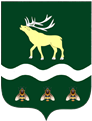 АДМИНИСТРАЦИЯЯКОВЛЕВСКОГО МУНИЦИПАЛЬНОГО РАЙОНАПРИМОРСКОГО КРАЯПОСТАНОВЛЕНИЕО внесении изменений в постановление от 13.12.2018 г. № 676-НПА «Об утверждении муниципальной  программы «Переселение граждан из аварийного жилищного фонда на территории Яковлевского муниципального района» на 2019-2025 годы»Руководствуясь Федеральным законом от 06.10.2003 № 131-ФЗ «Об общих принципах организации местного самоуправления в Российской Федерации», Законом Приморского края от 19.12.2019 № 664-КЗ «О краевом бюджете на 2020 год и плановый период 2021 и 2022 годов», постановлением Администрации Приморского края от 09.04.2019г. №217-па «Об утверждении региональной адресной программы «Переселение граждан из аварийного жилищного фонда в Приморском крае» на 2019 - 2025 годы,  на основании Устава Яковлевского муниципального района, Администрация Яковлевского муниципального районаПОСТАНОВЛЯЕТ:1. Внести в Муниципальную программу «Переселение граждан из аварийного жилищного фонда на территории Яковлевского муниципального района» на 2019-2025 годы»,  утвержденную постановлением Администрации Яковлевского муниципального района от 13.12.2018 № 676-НПА «Переселение граждан из аварийного жилищного фонда на территории Яковлевского муниципального района» на 2019-2025 годы» (в редакции постановлений от 04.10.2019 года №411-НПА, от 31.12.2019 года №594-НПА, (далее - муниципальная программа) следующие изменения:1.1. Паспорт муниципальной программы изложить в редакции приложения №1 к настоящему постановлению.1.2. Приложение № 1 к муниципальной программе изложить в редакции приложения № 2 к настоящему постановлению.1.3. Приложение № 2 к муниципальной программе изложить в редакции приложения № 3 к настоящему постановлению.1.4. Приложение № 4 к муниципальной программе изложить в редакции приложения № 4 к настоящему постановлению.1.5. Приложение № 5 к муниципальной программе изложить в редакции приложения № 5 к настоящему постановлению.1.6. Приложение № 6 к муниципальной программе изложить в редакции приложения № 6 к настоящему постановлению.1.7. Приложение № 7 к муниципальной программе изложить в редакции приложения № 7 к настоящему постановлению.2. Руководителю аппарата Администрации Яковлевского муниципального района (Сомова О.В.) обеспечить официальное опубликование настоящего постановления в газете «Сельский труженик» и размещение на официальном сайте Администрации Яковлевского муниципального района.3. Настоящее постановление вступает в силу со дня его официального опубликования.4. Контроль за исполнением настоящего постановления возложить на первого заместителя главы Администрации Яковлевского муниципального района (Коренчук А.А.).Глава района - глава АдминистрацииЯковлевского муниципального района 					Н.В. ВязовикПриложение №1к постановлению АдминистрацииЯковлевского муниципального районаот  __04.03.2020_  № ____117-НПАПАСПОРТМУНИЦИПАЛЬНОЙ ПРОГРАММЫЯКОВЛЕВСКОГО МУНИЦИПАЛЬНОГО РАЙОНА«ПЕРЕСЕЛЕНИЕ ГРАЖДАН ИЗ АВАРИЙНОГО ЖИЛИЩНОГО ФОНДА НА ТЕРРИТОРИИ ЯКОВЛЕВСКОГО МУНИЦИПАЛЬНОГО РАЙОНА»НА 2019-2025 ГОДЫI. ПРИОРИТЕТЫ ГОСУДАРСТВЕННОЙ ПОЛИТИКИ В СФЕРЕ РЕАЛИЗАЦИИ МУНИЦИПАЛЬНОЙ ПРОГРАММЫ. ЦЕЛИ И ЗАДАЧИВ соответствии с постановлением правительства от 26 января 2016 года № 80-р «Об утверждении Стратегии развития жилищно-коммунального хозяйства в Российской Федерации на период до 2020 года» (в редакции распоряжения Правительства Российской Федерации от 18 октября 2018 года № 2253-р), целью государственной политики в сфере ликвидации аварийного жилищного фонда является создание постоянно действующей системы реновации жилищного фонда, основанной на принципах государственной поддержки социально незащищенных категорий граждан и реализации прав собственников при переселении из аварийного жилищного фонда, а также создать безопасные условия проживания населения.Для достижения поставленной цели необходимо создать новые механизмы переселения граждан из аварийного жилищного фонда, максимально оперативно обеспечить процесс своевременного замещения выбывающего из эксплуатации жилищного фонда и содействие развитию жилищного строительстваЭффективное решение поставленной задачи обеспечивается за счет следующих ранее реализованных мер:- утверждены четкие показатели общей площади и количество граждан, подлежащих переселению, для каждого субъекта Российской Федерации;- создана сквозная система контроля и мониторинга реализации программ переселения - с момента подачи регионом заявки в государственную корпорацию - Фонд содействия реформированию жилищно-коммунального хозяйства и до переселения;- снижен уровень долевого финансирования расходов со стороны субъектов Российской Федерации на реализацию мероприятий по переселению граждан из аварийного жилищного фонда;- оптимизирован порядок и условия предоставления финансовой поддержки субъектам Российской Федерации на реализацию мероприятий по переселению граждан из аварийного жилищного фонда;- усилена ответственность субъектов Российской Федерации за неисполнение или ненадлежащее исполнение обязательств по переселению граждан из аварийного жилищного фонда.В целях повышения эффективности ликвидации аварийного жилищного фонда планируется:- усилить контроль за качеством жилья, строящегося в рамках программ переселения граждан из аварийного жилищного фонда, путем:
а) введения обязательного наличия допуска саморегулируемой организации при осуществлении проектирования и строительства многоквартирных домов с количеством этажей не более чем 3 этажа (малоэтажное строительство);
б) введения экспертизы проектной документации и государственного строительного надзора в отношении объектов малоэтажного жилья, строящихся в рамках государственных и муниципальных контрактов;
в) установления субсидиарной ответственности саморегулируемой организации по обязательствам своих членов, возникшим вследствие ненадлежащего исполнения государственных и (или) муниципальных контрактов на осуществление инженерных изысканий, архитектурно-строительного проектирования, строительства, реконструкции, капитального ремонта объектов капитального строительства, выявления несоответствия разработанной проектной (сметной) документации установленным требованиям;
г) утверждения и применения унифицированных типовых государственных (муниципальных) контрактов на выполнение работ по строительству многоквартирного дома и на приобретение в муниципальную собственность жилых помещений путем участия соответствующего муниципального образования в долевом строительстве многоквартирного дома;- усилить контроль за безусловным достижением субъектами Российской Федерации целевых показателей реализации программ переселения граждан из аварийного жилищного фонда, в том числе увеличить количество выездных проверок;- усилить контроль за обеспечением со стороны субъектов Российской Федерации уровня софинансирования мероприятий по переселению граждан из аварийного жилья.В целях решения задачи переселения граждан из аварийного жилищного фонда, будут созданы новые механизмы переселения. Долгосрочный прогноз темпов выбытия из эксплуатации жилищного фонда показывает, что до 2035 года будут признаны аварийными многоквартирные дома площадью около 100 млн.кв.м, на расселение которых потребуется более 4 трлн. рублей (в текущих ценах строительства жилья – около 33 тыс. рублей за кв.м).Важнейшим вопросом, который необходимо решить в рамках реализации новых механизмов переселения граждан из аварийного жилищного фонда, является вопрос создания системы достоверного учета аварийного жилищного фонда и формирования соответствующего реестра на федеральном уровне.Кроме того, будет разработана и внедрена в эксплуатацию система формирования реестра аварийного жилищного фонда, в рамках которой будет обеспечено получение на системной основе актуальной и достоверной информации о состоянии жилищного фонда. Отдельным вопросом в этой части является проведение ревизии и формирование актуального реестра аварийного жилищного фонда в целях его восстановления. Будет проработана новая целевая модель переселения граждан из аварийного жилищного фонда.Предлагается целевая модель переселения граждан из аварийного жилищного фонда, предусматривающая безусловное обеспечение жильем граждан, у которых нет иного жилого помещения для проживания.Кроме того, в рамках реализации Стратегии необходимо проработать вопрос о государственной поддержке мероприятий по переселению граждан из аварийного жилищного фонда с использованием ресурсов единого института развития в жилищной сфере, в том числе проработать вопросы условий предоставления средств (платность (безвозмездность), возвратность (невозвратность), процентная ставка и др.).В краткосрочной перспективе разработанные механизмы переселения граждан из аварийного жилищного фонда, должны обеспечивать недопущение его роста.II. СВЕДЕНИЯ ОБ ИНДИКАТОРАХ И НЕПОСРЕДСТВЕННЫХ РЕЗУЛЬТАТАХ РЕАЛИЗАЦИИ МУНИЦИПАЛЬНОЙ ПРОГРАММЫПоказатели муниципальной программы соответствуют ее приоритетам, целям и задачам.Перечень показателей муниципальной программы носит открытый характер и предусматривает возможность корректировки в случае потери информативности показателя, изменения приоритетов государственной политики, появления новых технологических и социально-экономических обстоятельств, существенно влияющих на развитие соответствующих сфер экономической деятельности.Целевые значения показателей обеспечивают достижение уровня, определенного Указом Президента Российской Федерации от 7 мая 2012 года № 596 "О долгосрочной государственной экономической политике".Плановые значения показателей муниципальной программы, характеризующих эффективность реализации мероприятий муниципальной программы, приведены в приложении № 1 к настоящей муниципальной программе.III. ПЕРЕЧЕНЬ МЕРОПРИЯТИЙ МУНИЦИПАЛЬНОЙ ПРОГРАММЫИ ПЛАН ИХ РЕАЛИЗАЦИИПеречень мероприятий муниципальной программы и план их реализации приведены в приложении № 2 к настоящей муниципальной программе.IV. МЕХАНИЗМ РЕАЛИЗАЦИИ МУНИЦИПАЛЬНОЙ ПРОГРАММЫМеханизм реализации муниципальной программы направлен на эффективное планирование хода исполнения основных мероприятий, координацию действий участников муниципальной  программы, обеспечение контроля исполнения мероприятий, проведение мониторинга состояния работ по выполнению муниципальной программы, выработку решений при возникновении отклонения хода работ от плана мероприятий муниципальной программы.Управление муниципальной программой осуществляется ответственным исполнителем – отделом жизнеобеспечения Администрации Яковлевского муниципального района.Контроль за ходом реализации муниципальной программы осуществляет первый заместитель главы Администрации Яковлевского муниципального района, курирующий вопросы жилищно-коммунального хозяйства.Отдел жизнеобеспечения: - обеспечивает разработку, согласование и утверждение муниципальной программы в установленном порядке;- организует и обеспечивает реализацию муниципальной программы, обеспечивает внесение изменений в муниципальную программу;- ежегодно проводит оценку эффективности реализации муниципальной программы;- подготавливает годовой отчет о ходе реализации и оценки эффективности реализации муниципальной программы.Отчетность при реализации муниципальной программы: Исполнители мероприятий муниципальной программы в срок до 01 февраля года, следующего за отчетным, предоставляют отчет об их выполнении и целевом использовании денежных средств.  Отчет должен содержать:- общий объем фактически произведенных расходов всего, а также по отдельным мероприятиям и источникам финансирования;- перечень завершенных в течение года мероприятий;- перечень не завершенных в течение года мероприятий;- процент выполнения каждого мероприятия по муниципальной программе;- оценку достигнутых   результатов муниципальной программы;- анализ причин несвоевременного завершения программных мероприятий;- предложения о привлечении дополнительных источников финансирования и иных способов достижения программных целей.Итоговый отчет о реализации муниципальной программы в целом представляется не позднее 01 марта 2026 г.  Итоговый отчет о реализации  муниципальной программы должен содержать:- данные о финансировании муниципальной программы в целом и по отдельным мероприятиям с разбивкой по источникам финансирования и годам реализации;- процент реализации муниципальной программы;- оценку результатов муниципальной программы;- уровень достижения программных целей и запланированных показателей  эффективности;- перечень мероприятий, не завершенных в срок.Отдел жизнеобеспечения Администрации Яковлевского муниципального района несет ответственность за достижение показателей муниципальной программы.Мероприятия муниципальной программы ежегодно корректируются с учетом финансовых возможностей местного бюджета.Муниципальная программа в части строительства домов, приобретения жилых помещений у застройщиков или участия в долевом строительстве домов реализуется путем размещения муниципального заказа и заключения муниципальных контрактов на строительство домов для переселения граждан из аварийных домов в 2022 - 2025 годах в порядке, установленном Федеральным законом от 5 апреля 2013 года N 44-ФЗ "О контрактной системе в сфере закупок товаров, работ, услуг для обеспечения государственных и муниципальных нужд".Муниципальная программа в части переселения граждан из аварийных домов в дома осуществляется в соответствии с жилищным законодательством и Федеральным законом от 21 июля 2007 года № 185-ФЗ "О Фонде содействия реформированию жилищно-коммунального хозяйства", а также постановлением Администрации Приморского края от 09.04.2019г. №217-па «Об утверждении региональной адресной программы «Переселение граждан из аварийного жилищного фонда в Приморском крае» на 2019 - 2025 годы» (в ред. Постановления Администрации Приморского края от 31.05.2019 №313-па) путем предоставления благоустроенных жилых помещений в домах. Иные способы переселения граждан из аварийных домов в рамках реализации программы не допускаются.Программа в части сноса аварийных домов осуществляется Администрацией Яковлевского муниципального района самостоятельно и за счет субсидий не финансируется.Администрация Яковлевского муниципального района осуществляет проведение информационно-разъяснительной работы по доведению до сведения граждан, в отношении которых осуществляется переселение, целей, условий и мероприятий программы, а также освещение в средствах массовой информации итогов ее реализации.Перечень аварийных домов, в отношении которых планируется предоставление финансовой поддержки на переселение граждан в рамках программы, приведен в Приложении № 6 к программе.Реестр аварийных многоквартирных домов по способам переселения в рамках программы, приведен в Приложении № 7 к программе.Формирование перечня аварийных домов для включения их в программу осуществляется на основании:- сформированного перечня аварийных многоквартирных домов, признанных в установленном порядке аварийными и подлежащими сносу;- документов о признании многоквартирных домов аварийными и подлежащими сносу;- обоснования стоимости переселения граждан из аварийного жилищного фонда.В случае строительства домов для переселения граждан из аварийных домов или приобретения жилых помещений у застройщиков исходя из цены одного квадратного метра общей площади жилого помещения, превышающей установленную настоящей программой предельную стоимость одного квадратного метра общей площади жилых помещений в домах, финансирование расходов на оплату стоимости такого превышения осуществляется за счет средств бюджета Яковлевского муниципального района.В случае предоставления в доме жилого помещения, общая площадь которого превышает общую площадь ранее занимаемого в аварийном доме жилого помещения, но не больше определяемой в соответствии с жилищным законодательством нормы предоставления площади жилого помещения на одного человека, финансирование расходов на оплату стоимости такого превышения осуществляется за счет средств бюджета Яковлевского муниципального района.V. ПРОГНОЗ СВОДНЫХ ПОКАЗАТЕЛЕЙ МУНИЦИПАЛЬНЫХ ЗАДАНИЙНА ОКАЗАНИЕ МУНИЦИПАЛЬНЫХ УСЛУГ (РАБОТ) МУНИЦИПАЛЬНЫМИ УЧРЕЖДЕНИЯМИ В РАМКАХ МУНИЦИПАЛЬНОЙ ПРОГРАММЫПрогноз сводных показателей муниципальных заданий на оказание муниципальных услуг (работ) муниципальными учреждениями по муниципальной программы приведен в приложении № 3 к настоящей муниципальной программе.VI. РЕСУРСНОЕ ОБЕСПЕЧЕНИЕ РЕАЛИЗАЦИИ МУНИЦИПАЛЬНОЙ ПРОГРАММЫИнформация о ресурсном обеспечении реализации муниципальной программы за счет средств бюджета Яковлевского муниципального района с расшифровкой по отдельным мероприятиям, а также по годам реализации муниципальной программы приведена в приложении № 4 к настоящей Муниципальной программе.Информация о прогнозной оценке расходов на реализацию муниципальной программы за счет всех источников приведена в приложении № 5 к настоящей муниципальной программе.от04.03.2020с. Яковлевка №117-нпаОтветственный исполнитель программыотдел жизнеобеспечения Администрации Яковлевского муниципального районаСоисполнители программыотсутствуютСтруктура программыОтдельные мероприятия:1. Мероприятия по разработке проектов сноса аварийных многоквартирных жилых домов;2. Мероприятия по сносу аварийных многоквартирных жилых домов;3. Мероприятия по строительству благоустроенных жилых  домов,  приобретение  жилых  помещений  в благоустроенных жилых домах у застройщиков  или участия  в долевом строительстве;4. Мероприятия по переселению граждан из аварийного жилищного фонда, в том числе переселению граждан из аварийного жилищного фонда с учетом необходимости развития малоэтажного строительства.Цели программыСоздание безопасных условий проживания населения.Задачи программыОбеспечение процесса своевременного замещения выбывающего из эксплуатации жилищного фонда и содействие развитию жилищного строительстваСроки реализации программыПрограмма  реализуется  в  2019  -  2025  годах.Объемы бюджетных ассигнований программы (с расшифровкой по годам и источникам финансирования)Общий объем финансирования на реализацию муниципальной программы составляет – 18 386 493,86 руб. в том числе:2019 год – 0,00 руб.;2020 год – 16 543 993,86   руб.;2021 год – 1 842 500,00 руб.;2022 год – 0,00 руб.;2023 год – 0,00 руб.;2024 год – 0,00 руб.;2025 год – 0,00 руб.сумма средств, запланированная в бюджете района составляет - 3 692 350,00 руб. в том числе:2019 год – 0,00 руб.;2020 год – 1 849 850,00 руб.;2021 год – 1 842 500,00 руб.;2022 год – 0,00 руб.;2023 год – 0,00 руб.;2024 год – 0,00 руб.;2025 год – 0,00 руб.сумма средств, запланированная в бюджете Приморского края составляет - 3 837 700,36 руб. в том числе:2019 год – 0,00 руб.;2020 год – 3 837 700,36 руб.;2021 год –0,00 руб.;2022 год – 0,00 руб.;2023 год – 0,00 руб.;2024 год – 0,00 руб.;2025 год – 0,00 руб.сумма средств, запланированная в государственной корпорации «Фонд содействия реформированию жилищно-коммунального хозяйства» составляет - 10 856 443,50 руб. в том числе:2019 год – 0,00 руб.;2020 год – 10 856 443,50 руб.;2021 год – 0,00 руб.;2022 год – 0,00 руб.;2023 год – 0,00 руб.;2024 год – 0,00 руб.;2025 год – 0,00 руб.Индикаторы достижения цели1. Количество разработанных проектов сноса аварийных домов, шт.;2. Количество граждан, переселенных из аварийных домов, чел.;3. Количество расселенных аварийных домов, ед.;4. Количество расселенных жилых помещений, расположенных  в  аварийных  домах, ед.;5. Общая площадь расселенных жилых помещений, расположенных в аварийных  домах, кв. м.к постановлению Администрации                                                                                                                                                                                                                                                                                                                                                                                                                                                                                                                                                                                                                                                                                                                                                                                                                                                                 Яковлевского муниципального района                                                                                                                                                                                                                                                                                                                                                                      от _________________№ _______-НПАк постановлению Администрации                                                                                                                                                                                                                                                                                                                                                                                                                                                                                                                                                                                                                                                                                                                                                                                                                                                                 Яковлевского муниципального района                                                                                                                                                                                                                                                                                                                                                                      от _________________№ _______-НПАк постановлению Администрации                                                                                                                                                                                                                                                                                                                                                                                                                                                                                                                                                                                                                                                                                                                                                                                                                                                                 Яковлевского муниципального района                                                                                                                                                                                                                                                                                                                                                                      от _________________№ _______-НПАк постановлению Администрации                                                                                                                                                                                                                                                                                                                                                                                                                                                                                                                                                                                                                                                                                                                                                                                                                                                                 Яковлевского муниципального района                                                                                                                                                                                                                                                                                                                                                                      от _________________№ _______-НПАк постановлению Администрации                                                                                                                                                                                                                                                                                                                                                                                                                                                                                                                                                                                                                                                                                                                                                                                                                                                                 Яковлевского муниципального района                                                                                                                                                                                                                                                                                                                                                                      от _________________№ _______-НПАк постановлению Администрации                                                                                                                                                                                                                                                                                                                                                                                                                                                                                                                                                                                                                                                                                                                                                                                                                                                                 Яковлевского муниципального района                                                                                                                                                                                                                                                                                                                                                                      от _________________№ _______-НПАк постановлению Администрации                                                                                                                                                                                                                                                                                                                                                                                                                                                                                                                                                                                                                                                                                                                                                                                                                                                                 Яковлевского муниципального района                                                                                                                                                                                                                                                                                                                                                                      от _________________№ _______-НПАк постановлению Администрации                                                                                                                                                                                                                                                                                                                                                                                                                                                                                                                                                                                                                                                                                                                                                                                                                                                                 Яковлевского муниципального района                                                                                                                                                                                                                                                                                                                                                                      от _________________№ _______-НПАк постановлению Администрации                                                                                                                                                                                                                                                                                                                                                                                                                                                                                                                                                                                                                                                                                                                                                                                                                                                                 Яковлевского муниципального района                                                                                                                                                                                                                                                                                                                                                                      от _________________№ _______-НПАк постановлению Администрации                                                                                                                                                                                                                                                                                                                                                                                                                                                                                                                                                                                                                                                                                                                                                                                                                                                                 Яковлевского муниципального района                                                                                                                                                                                                                                                                                                                                                                      от _________________№ _______-НПАк постановлению Администрации                                                                                                                                                                                                                                                                                                                                                                                                                                                                                                                                                                                                                                                                                                                                                                                                                                                                 Яковлевского муниципального района                                                                                                                                                                                                                                                                                                                                                                      от _________________№ _______-НПАк постановлению Администрации                                                                                                                                                                                                                                                                                                                                                                                                                                                                                                                                                                                                                                                                                                                                                                                                                                                                 Яковлевского муниципального района                                                                                                                                                                                                                                                                                                                                                                      от _________________№ _______-НПАПриложение № 1                                                                                                                                                                                                                                                                                                                                                                                                                         к муниципальной программе                                                                                                                                                                                                                                                                                                                                                                                                                                                                                                                                                                                                                                                                                                                                                                                          Яковлевского муниципального района                                                                                                                                                                                                                                                                                                                                                                     «Переселение граждан из аварийного жилищного фонда на территории                                                                                                                                                                                                              Яковлевского муниципального района» на 2019-2025 годы",                                                                                                                                                                                                                                                                                                                                                                                                                                                                                                                                                    утвержденной постановлением Администрации                                                                                                                                                                                                                                                                                                                                                                                                                                                                                                                                                                                                                                                                                                                                                                                                                                                                 Яковлевского муниципального района                                                                                                                                                                                                                                                                                                                                                                      от _________________№ _______-НПАПриложение № 1                                                                                                                                                                                                                                                                                                                                                                                                                         к муниципальной программе                                                                                                                                                                                                                                                                                                                                                                                                                                                                                                                                                                                                                                                                                                                                                                                          Яковлевского муниципального района                                                                                                                                                                                                                                                                                                                                                                     «Переселение граждан из аварийного жилищного фонда на территории                                                                                                                                                                                                              Яковлевского муниципального района» на 2019-2025 годы",                                                                                                                                                                                                                                                                                                                                                                                                                                                                                                                                                    утвержденной постановлением Администрации                                                                                                                                                                                                                                                                                                                                                                                                                                                                                                                                                                                                                                                                                                                                                                                                                                                                 Яковлевского муниципального района                                                                                                                                                                                                                                                                                                                                                                      от _________________№ _______-НПАПриложение № 1                                                                                                                                                                                                                                                                                                                                                                                                                         к муниципальной программе                                                                                                                                                                                                                                                                                                                                                                                                                                                                                                                                                                                                                                                                                                                                                                                          Яковлевского муниципального района                                                                                                                                                                                                                                                                                                                                                                     «Переселение граждан из аварийного жилищного фонда на территории                                                                                                                                                                                                              Яковлевского муниципального района» на 2019-2025 годы",                                                                                                                                                                                                                                                                                                                                                                                                                                                                                                                                                    утвержденной постановлением Администрации                                                                                                                                                                                                                                                                                                                                                                                                                                                                                                                                                                                                                                                                                                                                                                                                                                                                 Яковлевского муниципального района                                                                                                                                                                                                                                                                                                                                                                      от _________________№ _______-НПАПриложение № 1                                                                                                                                                                                                                                                                                                                                                                                                                         к муниципальной программе                                                                                                                                                                                                                                                                                                                                                                                                                                                                                                                                                                                                                                                                                                                                                                                          Яковлевского муниципального района                                                                                                                                                                                                                                                                                                                                                                     «Переселение граждан из аварийного жилищного фонда на территории                                                                                                                                                                                                              Яковлевского муниципального района» на 2019-2025 годы",                                                                                                                                                                                                                                                                                                                                                                                                                                                                                                                                                    утвержденной постановлением Администрации                                                                                                                                                                                                                                                                                                                                                                                                                                                                                                                                                                                                                                                                                                                                                                                                                                                                 Яковлевского муниципального района                                                                                                                                                                                                                                                                                                                                                                      от _________________№ _______-НПАПриложение № 1                                                                                                                                                                                                                                                                                                                                                                                                                         к муниципальной программе                                                                                                                                                                                                                                                                                                                                                                                                                                                                                                                                                                                                                                                                                                                                                                                          Яковлевского муниципального района                                                                                                                                                                                                                                                                                                                                                                     «Переселение граждан из аварийного жилищного фонда на территории                                                                                                                                                                                                              Яковлевского муниципального района» на 2019-2025 годы",                                                                                                                                                                                                                                                                                                                                                                                                                                                                                                                                                    утвержденной постановлением Администрации                                                                                                                                                                                                                                                                                                                                                                                                                                                                                                                                                                                                                                                                                                                                                                                                                                                                 Яковлевского муниципального района                                                                                                                                                                                                                                                                                                                                                                      от _________________№ _______-НПАПриложение № 1                                                                                                                                                                                                                                                                                                                                                                                                                         к муниципальной программе                                                                                                                                                                                                                                                                                                                                                                                                                                                                                                                                                                                                                                                                                                                                                                                          Яковлевского муниципального района                                                                                                                                                                                                                                                                                                                                                                     «Переселение граждан из аварийного жилищного фонда на территории                                                                                                                                                                                                              Яковлевского муниципального района» на 2019-2025 годы",                                                                                                                                                                                                                                                                                                                                                                                                                                                                                                                                                    утвержденной постановлением Администрации                                                                                                                                                                                                                                                                                                                                                                                                                                                                                                                                                                                                                                                                                                                                                                                                                                                                 Яковлевского муниципального района                                                                                                                                                                                                                                                                                                                                                                      от _________________№ _______-НПАПриложение № 1                                                                                                                                                                                                                                                                                                                                                                                                                         к муниципальной программе                                                                                                                                                                                                                                                                                                                                                                                                                                                                                                                                                                                                                                                                                                                                                                                          Яковлевского муниципального района                                                                                                                                                                                                                                                                                                                                                                     «Переселение граждан из аварийного жилищного фонда на территории                                                                                                                                                                                                              Яковлевского муниципального района» на 2019-2025 годы",                                                                                                                                                                                                                                                                                                                                                                                                                                                                                                                                                    утвержденной постановлением Администрации                                                                                                                                                                                                                                                                                                                                                                                                                                                                                                                                                                                                                                                                                                                                                                                                                                                                 Яковлевского муниципального района                                                                                                                                                                                                                                                                                                                                                                      от _________________№ _______-НПАПриложение № 1                                                                                                                                                                                                                                                                                                                                                                                                                         к муниципальной программе                                                                                                                                                                                                                                                                                                                                                                                                                                                                                                                                                                                                                                                                                                                                                                                          Яковлевского муниципального района                                                                                                                                                                                                                                                                                                                                                                     «Переселение граждан из аварийного жилищного фонда на территории                                                                                                                                                                                                              Яковлевского муниципального района» на 2019-2025 годы",                                                                                                                                                                                                                                                                                                                                                                                                                                                                                                                                                    утвержденной постановлением Администрации                                                                                                                                                                                                                                                                                                                                                                                                                                                                                                                                                                                                                                                                                                                                                                                                                                                                 Яковлевского муниципального района                                                                                                                                                                                                                                                                                                                                                                      от _________________№ _______-НПАПриложение № 1                                                                                                                                                                                                                                                                                                                                                                                                                         к муниципальной программе                                                                                                                                                                                                                                                                                                                                                                                                                                                                                                                                                                                                                                                                                                                                                                                          Яковлевского муниципального района                                                                                                                                                                                                                                                                                                                                                                     «Переселение граждан из аварийного жилищного фонда на территории                                                                                                                                                                                                              Яковлевского муниципального района» на 2019-2025 годы",                                                                                                                                                                                                                                                                                                                                                                                                                                                                                                                                                    утвержденной постановлением Администрации                                                                                                                                                                                                                                                                                                                                                                                                                                                                                                                                                                                                                                                                                                                                                                                                                                                                 Яковлевского муниципального района                                                                                                                                                                                                                                                                                                                                                                      от _________________№ _______-НПАПриложение № 1                                                                                                                                                                                                                                                                                                                                                                                                                         к муниципальной программе                                                                                                                                                                                                                                                                                                                                                                                                                                                                                                                                                                                                                                                                                                                                                                                          Яковлевского муниципального района                                                                                                                                                                                                                                                                                                                                                                     «Переселение граждан из аварийного жилищного фонда на территории                                                                                                                                                                                                              Яковлевского муниципального района» на 2019-2025 годы",                                                                                                                                                                                                                                                                                                                                                                                                                                                                                                                                                    утвержденной постановлением Администрации                                                                                                                                                                                                                                                                                                                                                                                                                                                                                                                                                                                                                                                                                                                                                                                                                                                                 Яковлевского муниципального района                                                                                                                                                                                                                                                                                                                                                                      от _________________№ _______-НПАПриложение № 1                                                                                                                                                                                                                                                                                                                                                                                                                         к муниципальной программе                                                                                                                                                                                                                                                                                                                                                                                                                                                                                                                                                                                                                                                                                                                                                                                          Яковлевского муниципального района                                                                                                                                                                                                                                                                                                                                                                     «Переселение граждан из аварийного жилищного фонда на территории                                                                                                                                                                                                              Яковлевского муниципального района» на 2019-2025 годы",                                                                                                                                                                                                                                                                                                                                                                                                                                                                                                                                                    утвержденной постановлением Администрации                                                                                                                                                                                                                                                                                                                                                                                                                                                                                                                                                                                                                                                                                                                                                                                                                                                                 Яковлевского муниципального района                                                                                                                                                                                                                                                                                                                                                                      от _________________№ _______-НПАПриложение № 1                                                                                                                                                                                                                                                                                                                                                                                                                         к муниципальной программе                                                                                                                                                                                                                                                                                                                                                                                                                                                                                                                                                                                                                                                                                                                                                                                          Яковлевского муниципального района                                                                                                                                                                                                                                                                                                                                                                     «Переселение граждан из аварийного жилищного фонда на территории                                                                                                                                                                                                              Яковлевского муниципального района» на 2019-2025 годы",                                                                                                                                                                                                                                                                                                                                                                                                                                                                                                                                                    утвержденной постановлением Администрации                                                                                                                                                                                                                                                                                                                                                                                                                                                                                                                                                                                                                                                                                                                                                                                                                                                                 Яковлевского муниципального района                                                                                                                                                                                                                                                                                                                                                                      от _________________№ _______-НПАПриложение № 1                                                                                                                                                                                                                                                                                                                                                                                                                         к муниципальной программе                                                                                                                                                                                                                                                                                                                                                                                                                                                                                                                                                                                                                                                                                                                                                                                          Яковлевского муниципального района                                                                                                                                                                                                                                                                                                                                                                     «Переселение граждан из аварийного жилищного фонда на территории                                                                                                                                                                                                              Яковлевского муниципального района» на 2019-2025 годы",                                                                                                                                                                                                                                                                                                                                                                                                                                                                                                                                                    утвержденной постановлением Администрации                                                                                                                                                                                                                                                                                                                                                                                                                                                                                                                                                                                                                                                                                                                                                                                                                                                                 Яковлевского муниципального района                                                                                                                                                                                                                                                                                                                                                                      от _________________№ _______-НПАПриложение № 1                                                                                                                                                                                                                                                                                                                                                                                                                         к муниципальной программе                                                                                                                                                                                                                                                                                                                                                                                                                                                                                                                                                                                                                                                                                                                                                                                          Яковлевского муниципального района                                                                                                                                                                                                                                                                                                                                                                     «Переселение граждан из аварийного жилищного фонда на территории                                                                                                                                                                                                              Яковлевского муниципального района» на 2019-2025 годы",                                                                                                                                                                                                                                                                                                                                                                                                                                                                                                                                                    утвержденной постановлением Администрации                                                                                                                                                                                                                                                                                                                                                                                                                                                                                                                                                                                                                                                                                                                                                                                                                                                                 Яковлевского муниципального района                                                                                                                                                                                                                                                                                                                                                                      от _________________№ _______-НПАПриложение № 1                                                                                                                                                                                                                                                                                                                                                                                                                         к муниципальной программе                                                                                                                                                                                                                                                                                                                                                                                                                                                                                                                                                                                                                                                                                                                                                                                          Яковлевского муниципального района                                                                                                                                                                                                                                                                                                                                                                     «Переселение граждан из аварийного жилищного фонда на территории                                                                                                                                                                                                              Яковлевского муниципального района» на 2019-2025 годы",                                                                                                                                                                                                                                                                                                                                                                                                                                                                                                                                                    утвержденной постановлением Администрации                                                                                                                                                                                                                                                                                                                                                                                                                                                                                                                                                                                                                                                                                                                                                                                                                                                                 Яковлевского муниципального района                                                                                                                                                                                                                                                                                                                                                                      от _________________№ _______-НПАПриложение № 1                                                                                                                                                                                                                                                                                                                                                                                                                         к муниципальной программе                                                                                                                                                                                                                                                                                                                                                                                                                                                                                                                                                                                                                                                                                                                                                                                          Яковлевского муниципального района                                                                                                                                                                                                                                                                                                                                                                     «Переселение граждан из аварийного жилищного фонда на территории                                                                                                                                                                                                              Яковлевского муниципального района» на 2019-2025 годы",                                                                                                                                                                                                                                                                                                                                                                                                                                                                                                                                                    утвержденной постановлением Администрации                                                                                                                                                                                                                                                                                                                                                                                                                                                                                                                                                                                                                                                                                                                                                                                                                                                                 Яковлевского муниципального района                                                                                                                                                                                                                                                                                                                                                                      от _________________№ _______-НПАПриложение № 1                                                                                                                                                                                                                                                                                                                                                                                                                         к муниципальной программе                                                                                                                                                                                                                                                                                                                                                                                                                                                                                                                                                                                                                                                                                                                                                                                          Яковлевского муниципального района                                                                                                                                                                                                                                                                                                                                                                     «Переселение граждан из аварийного жилищного фонда на территории                                                                                                                                                                                                              Яковлевского муниципального района» на 2019-2025 годы",                                                                                                                                                                                                                                                                                                                                                                                                                                                                                                                                                    утвержденной постановлением Администрации                                                                                                                                                                                                                                                                                                                                                                                                                                                                                                                                                                                                                                                                                                                                                                                                                                                                 Яковлевского муниципального района                                                                                                                                                                                                                                                                                                                                                                      от _________________№ _______-НПАПриложение № 1                                                                                                                                                                                                                                                                                                                                                                                                                         к муниципальной программе                                                                                                                                                                                                                                                                                                                                                                                                                                                                                                                                                                                                                                                                                                                                                                                          Яковлевского муниципального района                                                                                                                                                                                                                                                                                                                                                                     «Переселение граждан из аварийного жилищного фонда на территории                                                                                                                                                                                                              Яковлевского муниципального района» на 2019-2025 годы",                                                                                                                                                                                                                                                                                                                                                                                                                                                                                                                                                    утвержденной постановлением Администрации                                                                                                                                                                                                                                                                                                                                                                                                                                                                                                                                                                                                                                                                                                                                                                                                                                                                 Яковлевского муниципального района                                                                                                                                                                                                                                                                                                                                                                      от _________________№ _______-НПАПриложение № 1                                                                                                                                                                                                                                                                                                                                                                                                                         к муниципальной программе                                                                                                                                                                                                                                                                                                                                                                                                                                                                                                                                                                                                                                                                                                                                                                                          Яковлевского муниципального района                                                                                                                                                                                                                                                                                                                                                                     «Переселение граждан из аварийного жилищного фонда на территории                                                                                                                                                                                                              Яковлевского муниципального района» на 2019-2025 годы",                                                                                                                                                                                                                                                                                                                                                                                                                                                                                                                                                    утвержденной постановлением Администрации                                                                                                                                                                                                                                                                                                                                                                                                                                                                                                                                                                                                                                                                                                                                                                                                                                                                 Яковлевского муниципального района                                                                                                                                                                                                                                                                                                                                                                      от _________________№ _______-НПАПриложение № 1                                                                                                                                                                                                                                                                                                                                                                                                                         к муниципальной программе                                                                                                                                                                                                                                                                                                                                                                                                                                                                                                                                                                                                                                                                                                                                                                                          Яковлевского муниципального района                                                                                                                                                                                                                                                                                                                                                                     «Переселение граждан из аварийного жилищного фонда на территории                                                                                                                                                                                                              Яковлевского муниципального района» на 2019-2025 годы",                                                                                                                                                                                                                                                                                                                                                                                                                                                                                                                                                    утвержденной постановлением Администрации                                                                                                                                                                                                                                                                                                                                                                                                                                                                                                                                                                                                                                                                                                                                                                                                                                                                 Яковлевского муниципального района                                                                                                                                                                                                                                                                                                                                                                      от _________________№ _______-НПАПриложение № 1                                                                                                                                                                                                                                                                                                                                                                                                                         к муниципальной программе                                                                                                                                                                                                                                                                                                                                                                                                                                                                                                                                                                                                                                                                                                                                                                                          Яковлевского муниципального района                                                                                                                                                                                                                                                                                                                                                                     «Переселение граждан из аварийного жилищного фонда на территории                                                                                                                                                                                                              Яковлевского муниципального района» на 2019-2025 годы",                                                                                                                                                                                                                                                                                                                                                                                                                                                                                                                                                    утвержденной постановлением Администрации                                                                                                                                                                                                                                                                                                                                                                                                                                                                                                                                                                                                                                                                                                                                                                                                                                                                 Яковлевского муниципального района                                                                                                                                                                                                                                                                                                                                                                      от _________________№ _______-НПАПриложение № 1                                                                                                                                                                                                                                                                                                                                                                                                                         к муниципальной программе                                                                                                                                                                                                                                                                                                                                                                                                                                                                                                                                                                                                                                                                                                                                                                                          Яковлевского муниципального района                                                                                                                                                                                                                                                                                                                                                                     «Переселение граждан из аварийного жилищного фонда на территории                                                                                                                                                                                                              Яковлевского муниципального района» на 2019-2025 годы",                                                                                                                                                                                                                                                                                                                                                                                                                                                                                                                                                    утвержденной постановлением Администрации                                                                                                                                                                                                                                                                                                                                                                                                                                                                                                                                                                                                                                                                                                                                                                                                                                                                 Яковлевского муниципального района                                                                                                                                                                                                                                                                                                                                                                      от _________________№ _______-НПАПриложение № 1                                                                                                                                                                                                                                                                                                                                                                                                                         к муниципальной программе                                                                                                                                                                                                                                                                                                                                                                                                                                                                                                                                                                                                                                                                                                                                                                                          Яковлевского муниципального района                                                                                                                                                                                                                                                                                                                                                                     «Переселение граждан из аварийного жилищного фонда на территории                                                                                                                                                                                                              Яковлевского муниципального района» на 2019-2025 годы",                                                                                                                                                                                                                                                                                                                                                                                                                                                                                                                                                    утвержденной постановлением Администрации                                                                                                                                                                                                                                                                                                                                                                                                                                                                                                                                                                                                                                                                                                                                                                                                                                                                 Яковлевского муниципального района                                                                                                                                                                                                                                                                                                                                                                      от _________________№ _______-НПАПриложение № 1                                                                                                                                                                                                                                                                                                                                                                                                                         к муниципальной программе                                                                                                                                                                                                                                                                                                                                                                                                                                                                                                                                                                                                                                                                                                                                                                                          Яковлевского муниципального района                                                                                                                                                                                                                                                                                                                                                                     «Переселение граждан из аварийного жилищного фонда на территории                                                                                                                                                                                                              Яковлевского муниципального района» на 2019-2025 годы",                                                                                                                                                                                                                                                                                                                                                                                                                                                                                                                                                    утвержденной постановлением Администрации                                                                                                                                                                                                                                                                                                                                                                                                                                                                                                                                                                                                                                                                                                                                                                                                                                                                 Яковлевского муниципального района                                                                                                                                                                                                                                                                                                                                                                      от _________________№ _______-НПАПриложение № 1                                                                                                                                                                                                                                                                                                                                                                                                                         к муниципальной программе                                                                                                                                                                                                                                                                                                                                                                                                                                                                                                                                                                                                                                                                                                                                                                                          Яковлевского муниципального района                                                                                                                                                                                                                                                                                                                                                                     «Переселение граждан из аварийного жилищного фонда на территории                                                                                                                                                                                                              Яковлевского муниципального района» на 2019-2025 годы",                                                                                                                                                                                                                                                                                                                                                                                                                                                                                                                                                    утвержденной постановлением Администрации                                                                                                                                                                                                                                                                                                                                                                                                                                                                                                                                                                                                                                                                                                                                                                                                                                                                 Яковлевского муниципального района                                                                                                                                                                                                                                                                                                                                                                      от _________________№ _______-НПАПриложение № 1                                                                                                                                                                                                                                                                                                                                                                                                                         к муниципальной программе                                                                                                                                                                                                                                                                                                                                                                                                                                                                                                                                                                                                                                                                                                                                                                                          Яковлевского муниципального района                                                                                                                                                                                                                                                                                                                                                                     «Переселение граждан из аварийного жилищного фонда на территории                                                                                                                                                                                                              Яковлевского муниципального района» на 2019-2025 годы",                                                                                                                                                                                                                                                                                                                                                                                                                                                                                                                                                    утвержденной постановлением Администрации                                                                                                                                                                                                                                                                                                                                                                                                                                                                                                                                                                                                                                                                                                                                                                                                                                                                 Яковлевского муниципального района                                                                                                                                                                                                                                                                                                                                                                      от _________________№ _______-НПАПриложение № 1                                                                                                                                                                                                                                                                                                                                                                                                                         к муниципальной программе                                                                                                                                                                                                                                                                                                                                                                                                                                                                                                                                                                                                                                                                                                                                                                                          Яковлевского муниципального района                                                                                                                                                                                                                                                                                                                                                                     «Переселение граждан из аварийного жилищного фонда на территории                                                                                                                                                                                                              Яковлевского муниципального района» на 2019-2025 годы",                                                                                                                                                                                                                                                                                                                                                                                                                                                                                                                                                    утвержденной постановлением Администрации                                                                                                                                                                                                                                                                                                                                                                                                                                                                                                                                                                                                                                                                                                                                                                                                                                                                 Яковлевского муниципального района                                                                                                                                                                                                                                                                                                                                                                      от _________________№ _______-НПАПриложение № 1                                                                                                                                                                                                                                                                                                                                                                                                                         к муниципальной программе                                                                                                                                                                                                                                                                                                                                                                                                                                                                                                                                                                                                                                                                                                                                                                                          Яковлевского муниципального района                                                                                                                                                                                                                                                                                                                                                                     «Переселение граждан из аварийного жилищного фонда на территории                                                                                                                                                                                                              Яковлевского муниципального района» на 2019-2025 годы",                                                                                                                                                                                                                                                                                                                                                                                                                                                                                                                                                    утвержденной постановлением Администрации                                                                                                                                                                                                                                                                                                                                                                                                                                                                                                                                                                                                                                                                                                                                                                                                                                                                 Яковлевского муниципального района                                                                                                                                                                                                                                                                                                                                                                      от _________________№ _______-НПАПриложение № 1                                                                                                                                                                                                                                                                                                                                                                                                                         к муниципальной программе                                                                                                                                                                                                                                                                                                                                                                                                                                                                                                                                                                                                                                                                                                                                                                                          Яковлевского муниципального района                                                                                                                                                                                                                                                                                                                                                                     «Переселение граждан из аварийного жилищного фонда на территории                                                                                                                                                                                                              Яковлевского муниципального района» на 2019-2025 годы",                                                                                                                                                                                                                                                                                                                                                                                                                                                                                                                                                    утвержденной постановлением Администрации                                                                                                                                                                                                                                                                                                                                                                                                                                                                                                                                                                                                                                                                                                                                                                                                                                                                 Яковлевского муниципального района                                                                                                                                                                                                                                                                                                                                                                      от _________________№ _______-НПАПриложение № 1                                                                                                                                                                                                                                                                                                                                                                                                                         к муниципальной программе                                                                                                                                                                                                                                                                                                                                                                                                                                                                                                                                                                                                                                                                                                                                                                                          Яковлевского муниципального района                                                                                                                                                                                                                                                                                                                                                                     «Переселение граждан из аварийного жилищного фонда на территории                                                                                                                                                                                                              Яковлевского муниципального района» на 2019-2025 годы",                                                                                                                                                                                                                                                                                                                                                                                                                                                                                                                                                    утвержденной постановлением Администрации                                                                                                                                                                                                                                                                                                                                                                                                                                                                                                                                                                                                                                                                                                                                                                                                                                                                 Яковлевского муниципального района                                                                                                                                                                                                                                                                                                                                                                      от _________________№ _______-НПАПриложение № 1                                                                                                                                                                                                                                                                                                                                                                                                                         к муниципальной программе                                                                                                                                                                                                                                                                                                                                                                                                                                                                                                                                                                                                                                                                                                                                                                                          Яковлевского муниципального района                                                                                                                                                                                                                                                                                                                                                                     «Переселение граждан из аварийного жилищного фонда на территории                                                                                                                                                                                                              Яковлевского муниципального района» на 2019-2025 годы",                                                                                                                                                                                                                                                                                                                                                                                                                                                                                                                                                    утвержденной постановлением Администрации                                                                                                                                                                                                                                                                                                                                                                                                                                                                                                                                                                                                                                                                                                                                                                                                                                                                 Яковлевского муниципального района                                                                                                                                                                                                                                                                                                                                                                      от _________________№ _______-НПАПриложение № 1                                                                                                                                                                                                                                                                                                                                                                                                                         к муниципальной программе                                                                                                                                                                                                                                                                                                                                                                                                                                                                                                                                                                                                                                                                                                                                                                                          Яковлевского муниципального района                                                                                                                                                                                                                                                                                                                                                                     «Переселение граждан из аварийного жилищного фонда на территории                                                                                                                                                                                                              Яковлевского муниципального района» на 2019-2025 годы",                                                                                                                                                                                                                                                                                                                                                                                                                                                                                                                                                    утвержденной постановлением Администрации                                                                                                                                                                                                                                                                                                                                                                                                                                                                                                                                                                                                                                                                                                                                                                                                                                                                 Яковлевского муниципального района                                                                                                                                                                                                                                                                                                                                                                      от _________________№ _______-НПАПриложение № 1                                                                                                                                                                                                                                                                                                                                                                                                                         к муниципальной программе                                                                                                                                                                                                                                                                                                                                                                                                                                                                                                                                                                                                                                                                                                                                                                                          Яковлевского муниципального района                                                                                                                                                                                                                                                                                                                                                                     «Переселение граждан из аварийного жилищного фонда на территории                                                                                                                                                                                                              Яковлевского муниципального района» на 2019-2025 годы",                                                                                                                                                                                                                                                                                                                                                                                                                                                                                                                                                    утвержденной постановлением Администрации                                                                                                                                                                                                                                                                                                                                                                                                                                                                                                                                                                                                                                                                                                                                                                                                                                                                 Яковлевского муниципального района                                                                                                                                                                                                                                                                                                                                                                      от _________________№ _______-НПАПриложение № 1                                                                                                                                                                                                                                                                                                                                                                                                                         к муниципальной программе                                                                                                                                                                                                                                                                                                                                                                                                                                                                                                                                                                                                                                                                                                                                                                                          Яковлевского муниципального района                                                                                                                                                                                                                                                                                                                                                                     «Переселение граждан из аварийного жилищного фонда на территории                                                                                                                                                                                                              Яковлевского муниципального района» на 2019-2025 годы",                                                                                                                                                                                                                                                                                                                                                                                                                                                                                                                                                    утвержденной постановлением Администрации                                                                                                                                                                                                                                                                                                                                                                                                                                                                                                                                                                                                                                                                                                                                                                                                                                                                 Яковлевского муниципального района                                                                                                                                                                                                                                                                                                                                                                      от _________________№ _______-НПАПриложение № 1                                                                                                                                                                                                                                                                                                                                                                                                                         к муниципальной программе                                                                                                                                                                                                                                                                                                                                                                                                                                                                                                                                                                                                                                                                                                                                                                                          Яковлевского муниципального района                                                                                                                                                                                                                                                                                                                                                                     «Переселение граждан из аварийного жилищного фонда на территории                                                                                                                                                                                                              Яковлевского муниципального района» на 2019-2025 годы",                                                                                                                                                                                                                                                                                                                                                                                                                                                                                                                                                    утвержденной постановлением Администрации                                                                                                                                                                                                                                                                                                                                                                                                                                                                                                                                                                                                                                                                                                                                                                                                                                                                 Яковлевского муниципального района                                                                                                                                                                                                                                                                                                                                                                      от _________________№ _______-НПАПриложение № 1                                                                                                                                                                                                                                                                                                                                                                                                                         к муниципальной программе                                                                                                                                                                                                                                                                                                                                                                                                                                                                                                                                                                                                                                                                                                                                                                                          Яковлевского муниципального района                                                                                                                                                                                                                                                                                                                                                                     «Переселение граждан из аварийного жилищного фонда на территории                                                                                                                                                                                                              Яковлевского муниципального района» на 2019-2025 годы",                                                                                                                                                                                                                                                                                                                                                                                                                                                                                                                                                    утвержденной постановлением Администрации                                                                                                                                                                                                                                                                                                                                                                                                                                                                                                                                                                                                                                                                                                                                                                                                                                                                 Яковлевского муниципального района                                                                                                                                                                                                                                                                                                                                                                      от _________________№ _______-НПАПриложение № 1                                                                                                                                                                                                                                                                                                                                                                                                                         к муниципальной программе                                                                                                                                                                                                                                                                                                                                                                                                                                                                                                                                                                                                                                                                                                                                                                                          Яковлевского муниципального района                                                                                                                                                                                                                                                                                                                                                                     «Переселение граждан из аварийного жилищного фонда на территории                                                                                                                                                                                                              Яковлевского муниципального района» на 2019-2025 годы",                                                                                                                                                                                                                                                                                                                                                                                                                                                                                                                                                    утвержденной постановлением Администрации                                                                                                                                                                                                                                                                                                                                                                                                                                                                                                                                                                                                                                                                                                                                                                                                                                                                 Яковлевского муниципального района                                                                                                                                                                                                                                                                                                                                                                      от _________________№ _______-НПАПриложение № 1                                                                                                                                                                                                                                                                                                                                                                                                                         к муниципальной программе                                                                                                                                                                                                                                                                                                                                                                                                                                                                                                                                                                                                                                                                                                                                                                                          Яковлевского муниципального района                                                                                                                                                                                                                                                                                                                                                                     «Переселение граждан из аварийного жилищного фонда на территории                                                                                                                                                                                                              Яковлевского муниципального района» на 2019-2025 годы",                                                                                                                                                                                                                                                                                                                                                                                                                                                                                                                                                    утвержденной постановлением Администрации                                                                                                                                                                                                                                                                                                                                                                                                                                                                                                                                                                                                                                                                                                                                                                                                                                                                 Яковлевского муниципального района                                                                                                                                                                                                                                                                                                                                                                      от _________________№ _______-НПАПриложение № 1                                                                                                                                                                                                                                                                                                                                                                                                                         к муниципальной программе                                                                                                                                                                                                                                                                                                                                                                                                                                                                                                                                                                                                                                                                                                                                                                                          Яковлевского муниципального района                                                                                                                                                                                                                                                                                                                                                                     «Переселение граждан из аварийного жилищного фонда на территории                                                                                                                                                                                                              Яковлевского муниципального района» на 2019-2025 годы",                                                                                                                                                                                                                                                                                                                                                                                                                                                                                                                                                    утвержденной постановлением Администрации                                                                                                                                                                                                                                                                                                                                                                                                                                                                                                                                                                                                                                                                                                                                                                                                                                                                 Яковлевского муниципального района                                                                                                                                                                                                                                                                                                                                                                      от _________________№ _______-НПАПриложение № 1                                                                                                                                                                                                                                                                                                                                                                                                                         к муниципальной программе                                                                                                                                                                                                                                                                                                                                                                                                                                                                                                                                                                                                                                                                                                                                                                                          Яковлевского муниципального района                                                                                                                                                                                                                                                                                                                                                                     «Переселение граждан из аварийного жилищного фонда на территории                                                                                                                                                                                                              Яковлевского муниципального района» на 2019-2025 годы",                                                                                                                                                                                                                                                                                                                                                                                                                                                                                                                                                    утвержденной постановлением Администрации                                                                                                                                                                                                                                                                                                                                                                                                                                                                                                                                                                                                                                                                                                                                                                                                                                                                 Яковлевского муниципального района                                                                                                                                                                                                                                                                                                                                                                      от _________________№ _______-НПАПриложение № 1                                                                                                                                                                                                                                                                                                                                                                                                                         к муниципальной программе                                                                                                                                                                                                                                                                                                                                                                                                                                                                                                                                                                                                                                                                                                                                                                                          Яковлевского муниципального района                                                                                                                                                                                                                                                                                                                                                                     «Переселение граждан из аварийного жилищного фонда на территории                                                                                                                                                                                                              Яковлевского муниципального района» на 2019-2025 годы",                                                                                                                                                                                                                                                                                                                                                                                                                                                                                                                                                    утвержденной постановлением Администрации                                                                                                                                                                                                                                                                                                                                                                                                                                                                                                                                                                                                                                                                                                                                                                                                                                                                 Яковлевского муниципального района                                                                                                                                                                                                                                                                                                                                                                      от _________________№ _______-НПАПриложение № 1                                                                                                                                                                                                                                                                                                                                                                                                                         к муниципальной программе                                                                                                                                                                                                                                                                                                                                                                                                                                                                                                                                                                                                                                                                                                                                                                                          Яковлевского муниципального района                                                                                                                                                                                                                                                                                                                                                                     «Переселение граждан из аварийного жилищного фонда на территории                                                                                                                                                                                                              Яковлевского муниципального района» на 2019-2025 годы",                                                                                                                                                                                                                                                                                                                                                                                                                                                                                                                                                    утвержденной постановлением Администрации                                                                                                                                                                                                                                                                                                                                                                                                                                                                                                                                                                                                                                                                                                                                                                                                                                                                 Яковлевского муниципального района                                                                                                                                                                                                                                                                                                                                                                      от _________________№ _______-НПАПриложение № 1                                                                                                                                                                                                                                                                                                                                                                                                                         к муниципальной программе                                                                                                                                                                                                                                                                                                                                                                                                                                                                                                                                                                                                                                                                                                                                                                                          Яковлевского муниципального района                                                                                                                                                                                                                                                                                                                                                                     «Переселение граждан из аварийного жилищного фонда на территории                                                                                                                                                                                                              Яковлевского муниципального района» на 2019-2025 годы",                                                                                                                                                                                                                                                                                                                                                                                                                                                                                                                                                    утвержденной постановлением Администрации                                                                                                                                                                                                                                                                                                                                                                                                                                                                                                                                                                                                                                                                                                                                                                                                                                                                 Яковлевского муниципального района                                                                                                                                                                                                                                                                                                                                                                      от _________________№ _______-НПАПриложение № 1                                                                                                                                                                                                                                                                                                                                                                                                                         к муниципальной программе                                                                                                                                                                                                                                                                                                                                                                                                                                                                                                                                                                                                                                                                                                                                                                                          Яковлевского муниципального района                                                                                                                                                                                                                                                                                                                                                                     «Переселение граждан из аварийного жилищного фонда на территории                                                                                                                                                                                                              Яковлевского муниципального района» на 2019-2025 годы",                                                                                                                                                                                                                                                                                                                                                                                                                                                                                                                                                    утвержденной постановлением Администрации                                                                                                                                                                                                                                                                                                                                                                                                                                                                                                                                                                                                                                                                                                                                                                                                                                                                 Яковлевского муниципального района                                                                                                                                                                                                                                                                                                                                                                      от _________________№ _______-НПАПриложение № 1                                                                                                                                                                                                                                                                                                                                                                                                                         к муниципальной программе                                                                                                                                                                                                                                                                                                                                                                                                                                                                                                                                                                                                                                                                                                                                                                                          Яковлевского муниципального района                                                                                                                                                                                                                                                                                                                                                                     «Переселение граждан из аварийного жилищного фонда на территории                                                                                                                                                                                                              Яковлевского муниципального района» на 2019-2025 годы",                                                                                                                                                                                                                                                                                                                                                                                                                                                                                                                                                    утвержденной постановлением Администрации                                                                                                                                                                                                                                                                                                                                                                                                                                                                                                                                                                                                                                                                                                                                                                                                                                                                 Яковлевского муниципального района                                                                                                                                                                                                                                                                                                                                                                      от _________________№ _______-НПАПриложение № 1                                                                                                                                                                                                                                                                                                                                                                                                                         к муниципальной программе                                                                                                                                                                                                                                                                                                                                                                                                                                                                                                                                                                                                                                                                                                                                                                                          Яковлевского муниципального района                                                                                                                                                                                                                                                                                                                                                                     «Переселение граждан из аварийного жилищного фонда на территории                                                                                                                                                                                                              Яковлевского муниципального района» на 2019-2025 годы",                                                                                                                                                                                                                                                                                                                                                                                                                                                                                                                                                    утвержденной постановлением Администрации                                                                                                                                                                                                                                                                                                                                                                                                                                                                                                                                                                                                                                                                                                                                                                                                                                                                 Яковлевского муниципального района                                                                                                                                                                                                                                                                                                                                                                      от _________________№ _______-НПАПриложение № 1                                                                                                                                                                                                                                                                                                                                                                                                                         к муниципальной программе                                                                                                                                                                                                                                                                                                                                                                                                                                                                                                                                                                                                                                                                                                                                                                                          Яковлевского муниципального района                                                                                                                                                                                                                                                                                                                                                                     «Переселение граждан из аварийного жилищного фонда на территории                                                                                                                                                                                                              Яковлевского муниципального района» на 2019-2025 годы",                                                                                                                                                                                                                                                                                                                                                                                                                                                                                                                                                    утвержденной постановлением Администрации                                                                                                                                                                                                                                                                                                                                                                                                                                                                                                                                                                                                                                                                                                                                                                                                                                                                 Яковлевского муниципального района                                                                                                                                                                                                                                                                                                                                                                      от _________________№ _______-НПАПриложение № 1                                                                                                                                                                                                                                                                                                                                                                                                                         к муниципальной программе                                                                                                                                                                                                                                                                                                                                                                                                                                                                                                                                                                                                                                                                                                                                                                                          Яковлевского муниципального района                                                                                                                                                                                                                                                                                                                                                                     «Переселение граждан из аварийного жилищного фонда на территории                                                                                                                                                                                                              Яковлевского муниципального района» на 2019-2025 годы",                                                                                                                                                                                                                                                                                                                                                                                                                                                                                                                                                    утвержденной постановлением Администрации                                                                                                                                                                                                                                                                                                                                                                                                                                                                                                                                                                                                                                                                                                                                                                                                                                                                 Яковлевского муниципального района                                                                                                                                                                                                                                                                                                                                                                      от _________________№ _______-НПАПриложение № 1                                                                                                                                                                                                                                                                                                                                                                                                                         к муниципальной программе                                                                                                                                                                                                                                                                                                                                                                                                                                                                                                                                                                                                                                                                                                                                                                                          Яковлевского муниципального района                                                                                                                                                                                                                                                                                                                                                                     «Переселение граждан из аварийного жилищного фонда на территории                                                                                                                                                                                                              Яковлевского муниципального района» на 2019-2025 годы",                                                                                                                                                                                                                                                                                                                                                                                                                                                                                                                                                    утвержденной постановлением Администрации                                                                                                                                                                                                                                                                                                                                                                                                                                                                                                                                                                                                                                                                                                                                                                                                                                                                 Яковлевского муниципального района                                                                                                                                                                                                                                                                                                                                                                      от _________________№ _______-НПАПриложение № 1                                                                                                                                                                                                                                                                                                                                                                                                                         к муниципальной программе                                                                                                                                                                                                                                                                                                                                                                                                                                                                                                                                                                                                                                                                                                                                                                                          Яковлевского муниципального района                                                                                                                                                                                                                                                                                                                                                                     «Переселение граждан из аварийного жилищного фонда на территории                                                                                                                                                                                                              Яковлевского муниципального района» на 2019-2025 годы",                                                                                                                                                                                                                                                                                                                                                                                                                                                                                                                                                    утвержденной постановлением Администрации                                                                                                                                                                                                                                                                                                                                                                                                                                                                                                                                                                                                                                                                                                                                                                                                                                                                 Яковлевского муниципального района                                                                                                                                                                                                                                                                                                                                                                      от _________________№ _______-НПАПриложение № 1                                                                                                                                                                                                                                                                                                                                                                                                                         к муниципальной программе                                                                                                                                                                                                                                                                                                                                                                                                                                                                                                                                                                                                                                                                                                                                                                                          Яковлевского муниципального района                                                                                                                                                                                                                                                                                                                                                                     «Переселение граждан из аварийного жилищного фонда на территории                                                                                                                                                                                                              Яковлевского муниципального района» на 2019-2025 годы",                                                                                                                                                                                                                                                                                                                                                                                                                                                                                                                                                    утвержденной постановлением Администрации                                                                                                                                                                                                                                                                                                                                                                                                                                                                                                                                                                                                                                                                                                                                                                                                                                                                 Яковлевского муниципального района                                                                                                                                                                                                                                                                                                                                                                      от _________________№ _______-НПАПриложение № 1                                                                                                                                                                                                                                                                                                                                                                                                                         к муниципальной программе                                                                                                                                                                                                                                                                                                                                                                                                                                                                                                                                                                                                                                                                                                                                                                                          Яковлевского муниципального района                                                                                                                                                                                                                                                                                                                                                                     «Переселение граждан из аварийного жилищного фонда на территории                                                                                                                                                                                                              Яковлевского муниципального района» на 2019-2025 годы",                                                                                                                                                                                                                                                                                                                                                                                                                                                                                                                                                    утвержденной постановлением Администрации                                                                                                                                                                                                                                                                                                                                                                                                                                                                                                                                                                                                                                                                                                                                                                                                                                                                 Яковлевского муниципального района                                                                                                                                                                                                                                                                                                                                                                      от _________________№ _______-НПАПриложение № 1                                                                                                                                                                                                                                                                                                                                                                                                                         к муниципальной программе                                                                                                                                                                                                                                                                                                                                                                                                                                                                                                                                                                                                                                                                                                                                                                                          Яковлевского муниципального района                                                                                                                                                                                                                                                                                                                                                                     «Переселение граждан из аварийного жилищного фонда на территории                                                                                                                                                                                                              Яковлевского муниципального района» на 2019-2025 годы",                                                                                                                                                                                                                                                                                                                                                                                                                                                                                                                                                    утвержденной постановлением Администрации                                                                                                                                                                                                                                                                                                                                                                                                                                                                                                                                                                                                                                                                                                                                                                                                                                                                 Яковлевского муниципального района                                                                                                                                                                                                                                                                                                                                                                      от _________________№ _______-НПАПриложение № 1                                                                                                                                                                                                                                                                                                                                                                                                                         к муниципальной программе                                                                                                                                                                                                                                                                                                                                                                                                                                                                                                                                                                                                                                                                                                                                                                                          Яковлевского муниципального района                                                                                                                                                                                                                                                                                                                                                                     «Переселение граждан из аварийного жилищного фонда на территории                                                                                                                                                                                                              Яковлевского муниципального района» на 2019-2025 годы",                                                                                                                                                                                                                                                                                                                                                                                                                                                                                                                                                    утвержденной постановлением Администрации                                                                                                                                                                                                                                                                                                                                                                                                                                                                                                                                                                                                                                                                                                                                                                                                                                                                 Яковлевского муниципального района                                                                                                                                                                                                                                                                                                                                                                      от _________________№ _______-НПАПриложение № 1                                                                                                                                                                                                                                                                                                                                                                                                                         к муниципальной программе                                                                                                                                                                                                                                                                                                                                                                                                                                                                                                                                                                                                                                                                                                                                                                                          Яковлевского муниципального района                                                                                                                                                                                                                                                                                                                                                                     «Переселение граждан из аварийного жилищного фонда на территории                                                                                                                                                                                                              Яковлевского муниципального района» на 2019-2025 годы",                                                                                                                                                                                                                                                                                                                                                                                                                                                                                                                                                    утвержденной постановлением Администрации                                                                                                                                                                                                                                                                                                                                                                                                                                                                                                                                                                                                                                                                                                                                                                                                                                                                 Яковлевского муниципального района                                                                                                                                                                                                                                                                                                                                                                      от _________________№ _______-НПАПриложение № 1                                                                                                                                                                                                                                                                                                                                                                                                                         к муниципальной программе                                                                                                                                                                                                                                                                                                                                                                                                                                                                                                                                                                                                                                                                                                                                                                                          Яковлевского муниципального района                                                                                                                                                                                                                                                                                                                                                                     «Переселение граждан из аварийного жилищного фонда на территории                                                                                                                                                                                                              Яковлевского муниципального района» на 2019-2025 годы",                                                                                                                                                                                                                                                                                                                                                                                                                                                                                                                                                    утвержденной постановлением Администрации                                                                                                                                                                                                                                                                                                                                                                                                                                                                                                                                                                                                                                                                                                                                                                                                                                                                 Яковлевского муниципального района                                                                                                                                                                                                                                                                                                                                                                      от _________________№ _______-НПАПриложение № 1                                                                                                                                                                                                                                                                                                                                                                                                                         к муниципальной программе                                                                                                                                                                                                                                                                                                                                                                                                                                                                                                                                                                                                                                                                                                                                                                                          Яковлевского муниципального района                                                                                                                                                                                                                                                                                                                                                                     «Переселение граждан из аварийного жилищного фонда на территории                                                                                                                                                                                                              Яковлевского муниципального района» на 2019-2025 годы",                                                                                                                                                                                                                                                                                                                                                                                                                                                                                                                                                    утвержденной постановлением Администрации                                                                                                                                                                                                                                                                                                                                                                                                                                                                                                                                                                                                                                                                                                                                                                                                                                                                 Яковлевского муниципального района                                                                                                                                                                                                                                                                                                                                                                      от _________________№ _______-НПАПриложение № 1                                                                                                                                                                                                                                                                                                                                                                                                                         к муниципальной программе                                                                                                                                                                                                                                                                                                                                                                                                                                                                                                                                                                                                                                                                                                                                                                                          Яковлевского муниципального района                                                                                                                                                                                                                                                                                                                                                                     «Переселение граждан из аварийного жилищного фонда на территории                                                                                                                                                                                                              Яковлевского муниципального района» на 2019-2025 годы",                                                                                                                                                                                                                                                                                                                                                                                                                                                                                                                                                    утвержденной постановлением Администрации                                                                                                                                                                                                                                                                                                                                                                                                                                                                                                                                                                                                                                                                                                                                                                                                                                                                 Яковлевского муниципального района                                                                                                                                                                                                                                                                                                                                                                      от _________________№ _______-НПАПриложение № 1                                                                                                                                                                                                                                                                                                                                                                                                                         к муниципальной программе                                                                                                                                                                                                                                                                                                                                                                                                                                                                                                                                                                                                                                                                                                                                                                                          Яковлевского муниципального района                                                                                                                                                                                                                                                                                                                                                                     «Переселение граждан из аварийного жилищного фонда на территории                                                                                                                                                                                                              Яковлевского муниципального района» на 2019-2025 годы",                                                                                                                                                                                                                                                                                                                                                                                                                                                                                                                                                    утвержденной постановлением Администрации                                                                                                                                                                                                                                                                                                                                                                                                                                                                                                                                                                                                                                                                                                                                                                                                                                                                 Яковлевского муниципального района                                                                                                                                                                                                                                                                                                                                                                      от _________________№ _______-НПАПриложение № 1                                                                                                                                                                                                                                                                                                                                                                                                                         к муниципальной программе                                                                                                                                                                                                                                                                                                                                                                                                                                                                                                                                                                                                                                                                                                                                                                                          Яковлевского муниципального района                                                                                                                                                                                                                                                                                                                                                                     «Переселение граждан из аварийного жилищного фонда на территории                                                                                                                                                                                                              Яковлевского муниципального района» на 2019-2025 годы",                                                                                                                                                                                                                                                                                                                                                                                                                                                                                                                                                    утвержденной постановлением Администрации                                                                                                                                                                                                                                                                                                                                                                                                                                                                                                                                                                                                                                                                                                                                                                                                                                                                 Яковлевского муниципального района                                                                                                                                                                                                                                                                                                                                                                      от _________________№ _______-НПАПриложение № 1                                                                                                                                                                                                                                                                                                                                                                                                                         к муниципальной программе                                                                                                                                                                                                                                                                                                                                                                                                                                                                                                                                                                                                                                                                                                                                                                                          Яковлевского муниципального района                                                                                                                                                                                                                                                                                                                                                                     «Переселение граждан из аварийного жилищного фонда на территории                                                                                                                                                                                                              Яковлевского муниципального района» на 2019-2025 годы",                                                                                                                                                                                                                                                                                                                                                                                                                                                                                                                                                    утвержденной постановлением Администрации                                                                                                                                                                                                                                                                                                                                                                                                                                                                                                                                                                                                                                                                                                                                                                                                                                                                 Яковлевского муниципального района                                                                                                                                                                                                                                                                                                                                                                      от _________________№ _______-НПАПриложение № 1                                                                                                                                                                                                                                                                                                                                                                                                                         к муниципальной программе                                                                                                                                                                                                                                                                                                                                                                                                                                                                                                                                                                                                                                                                                                                                                                                          Яковлевского муниципального района                                                                                                                                                                                                                                                                                                                                                                     «Переселение граждан из аварийного жилищного фонда на территории                                                                                                                                                                                                              Яковлевского муниципального района» на 2019-2025 годы",                                                                                                                                                                                                                                                                                                                                                                                                                                                                                                                                                    утвержденной постановлением Администрации                                                                                                                                                                                                                                                                                                                                                                                                                                                                                                                                                                                                                                                                                                                                                                                                                                                                 Яковлевского муниципального района                                                                                                                                                                                                                                                                                                                                                                      от _________________№ _______-НПАПриложение № 1                                                                                                                                                                                                                                                                                                                                                                                                                         к муниципальной программе                                                                                                                                                                                                                                                                                                                                                                                                                                                                                                                                                                                                                                                                                                                                                                                          Яковлевского муниципального района                                                                                                                                                                                                                                                                                                                                                                     «Переселение граждан из аварийного жилищного фонда на территории                                                                                                                                                                                                              Яковлевского муниципального района» на 2019-2025 годы",                                                                                                                                                                                                                                                                                                                                                                                                                                                                                                                                                    утвержденной постановлением Администрации                                                                                                                                                                                                                                                                                                                                                                                                                                                                                                                                                                                                                                                                                                                                                                                                                                                                 Яковлевского муниципального района                                                                                                                                                                                                                                                                                                                                                                      от _________________№ _______-НПАПриложение № 1                                                                                                                                                                                                                                                                                                                                                                                                                         к муниципальной программе                                                                                                                                                                                                                                                                                                                                                                                                                                                                                                                                                                                                                                                                                                                                                                                          Яковлевского муниципального района                                                                                                                                                                                                                                                                                                                                                                     «Переселение граждан из аварийного жилищного фонда на территории                                                                                                                                                                                                              Яковлевского муниципального района» на 2019-2025 годы",                                                                                                                                                                                                                                                                                                                                                                                                                                                                                                                                                    утвержденной постановлением Администрации                                                                                                                                                                                                                                                                                                                                                                                                                                                                                                                                                                                                                                                                                                                                                                                                                                                                 Яковлевского муниципального района                                                                                                                                                                                                                                                                                                                                                                      от _________________№ _______-НПАПриложение № 1                                                                                                                                                                                                                                                                                                                                                                                                                         к муниципальной программе                                                                                                                                                                                                                                                                                                                                                                                                                                                                                                                                                                                                                                                                                                                                                                                          Яковлевского муниципального района                                                                                                                                                                                                                                                                                                                                                                     «Переселение граждан из аварийного жилищного фонда на территории                                                                                                                                                                                                              Яковлевского муниципального района» на 2019-2025 годы",                                                                                                                                                                                                                                                                                                                                                                                                                                                                                                                                                    утвержденной постановлением Администрации                                                                                                                                                                                                                                                                                                                                                                                                                                                                                                                                                                                                                                                                                                                                                                                                                                                                 Яковлевского муниципального района                                                                                                                                                                                                                                                                                                                                                                      от _________________№ _______-НПАПриложение № 1                                                                                                                                                                                                                                                                                                                                                                                                                         к муниципальной программе                                                                                                                                                                                                                                                                                                                                                                                                                                                                                                                                                                                                                                                                                                                                                                                          Яковлевского муниципального района                                                                                                                                                                                                                                                                                                                                                                     «Переселение граждан из аварийного жилищного фонда на территории                                                                                                                                                                                                              Яковлевского муниципального района» на 2019-2025 годы",                                                                                                                                                                                                                                                                                                                                                                                                                                                                                                                                                    утвержденной постановлением Администрации                                                                                                                                                                                                                                                                                                                                                                                                                                                                                                                                                                                                                                                                                                                                                                                                                                                                 Яковлевского муниципального района                                                                                                                                                                                                                                                                                                                                                                      от _________________№ _______-НПАПриложение № 1                                                                                                                                                                                                                                                                                                                                                                                                                         к муниципальной программе                                                                                                                                                                                                                                                                                                                                                                                                                                                                                                                                                                                                                                                                                                                                                                                          Яковлевского муниципального района                                                                                                                                                                                                                                                                                                                                                                     «Переселение граждан из аварийного жилищного фонда на территории                                                                                                                                                                                                              Яковлевского муниципального района» на 2019-2025 годы",                                                                                                                                                                                                                                                                                                                                                                                                                                                                                                                                                    утвержденной постановлением Администрации                                                                                                                                                                                                                                                                                                                                                                                                                                                                                                                                                                                                                                                                                                                                                                                                                                                                 Яковлевского муниципального района                                                                                                                                                                                                                                                                                                                                                                      от _________________№ _______-НПАПриложение № 1                                                                                                                                                                                                                                                                                                                                                                                                                         к муниципальной программе                                                                                                                                                                                                                                                                                                                                                                                                                                                                                                                                                                                                                                                                                                                                                                                          Яковлевского муниципального района                                                                                                                                                                                                                                                                                                                                                                     «Переселение граждан из аварийного жилищного фонда на территории                                                                                                                                                                                                              Яковлевского муниципального района» на 2019-2025 годы",                                                                                                                                                                                                                                                                                                                                                                                                                                                                                                                                                    утвержденной постановлением Администрации                                                                                                                                                                                                                                                                                                                                                                                                                                                                                                                                                                                                                                                                                                                                                                                                                                                                 Яковлевского муниципального района                                                                                                                                                                                                                                                                                                                                                                      от _________________№ _______-НПАПриложение № 1                                                                                                                                                                                                                                                                                                                                                                                                                         к муниципальной программе                                                                                                                                                                                                                                                                                                                                                                                                                                                                                                                                                                                                                                                                                                                                                                                          Яковлевского муниципального района                                                                                                                                                                                                                                                                                                                                                                     «Переселение граждан из аварийного жилищного фонда на территории                                                                                                                                                                                                              Яковлевского муниципального района» на 2019-2025 годы",                                                                                                                                                                                                                                                                                                                                                                                                                                                                                                                                                    утвержденной постановлением Администрации                                                                                                                                                                                                                                                                                                                                                                                                                                                                                                                                                                                                                                                                                                                                                                                                                                                                 Яковлевского муниципального района                                                                                                                                                                                                                                                                                                                                                                      от _________________№ _______-НПАПриложение № 1                                                                                                                                                                                                                                                                                                                                                                                                                         к муниципальной программе                                                                                                                                                                                                                                                                                                                                                                                                                                                                                                                                                                                                                                                                                                                                                                                          Яковлевского муниципального района                                                                                                                                                                                                                                                                                                                                                                     «Переселение граждан из аварийного жилищного фонда на территории                                                                                                                                                                                                              Яковлевского муниципального района» на 2019-2025 годы",                                                                                                                                                                                                                                                                                                                                                                                                                                                                                                                                                    утвержденной постановлением Администрации                                                                                                                                                                                                                                                                                                                                                                                                                                                                                                                                                                                                                                                                                                                                                                                                                                                                 Яковлевского муниципального района                                                                                                                                                                                                                                                                                                                                                                      от _________________№ _______-НПАПриложение № 1                                                                                                                                                                                                                                                                                                                                                                                                                         к муниципальной программе                                                                                                                                                                                                                                                                                                                                                                                                                                                                                                                                                                                                                                                                                                                                                                                          Яковлевского муниципального района                                                                                                                                                                                                                                                                                                                                                                     «Переселение граждан из аварийного жилищного фонда на территории                                                                                                                                                                                                              Яковлевского муниципального района» на 2019-2025 годы",                                                                                                                                                                                                                                                                                                                                                                                                                                                                                                                                                    утвержденной постановлением Администрации                                                                                                                                                                                                                                                                                                                                                                                                                                                                                                                                                                                                                                                                                                                                                                                                                                                                 Яковлевского муниципального района                                                                                                                                                                                                                                                                                                                                                                      от _________________№ _______-НПАПриложение № 1                                                                                                                                                                                                                                                                                                                                                                                                                         к муниципальной программе                                                                                                                                                                                                                                                                                                                                                                                                                                                                                                                                                                                                                                                                                                                                                                                          Яковлевского муниципального района                                                                                                                                                                                                                                                                                                                                                                     «Переселение граждан из аварийного жилищного фонда на территории                                                                                                                                                                                                              Яковлевского муниципального района» на 2019-2025 годы",                                                                                                                                                                                                                                                                                                                                                                                                                                                                                                                                                    утвержденной постановлением Администрации                                                                                                                                                                                                                                                                                                                                                                                                                                                                                                                                                                                                                                                                                                                                                                                                                                                                 Яковлевского муниципального района                                                                                                                                                                                                                                                                                                                                                                      от _________________№ _______-НПАПриложение № 1                                                                                                                                                                                                                                                                                                                                                                                                                         к муниципальной программе                                                                                                                                                                                                                                                                                                                                                                                                                                                                                                                                                                                                                                                                                                                                                                                          Яковлевского муниципального района                                                                                                                                                                                                                                                                                                                                                                     «Переселение граждан из аварийного жилищного фонда на территории                                                                                                                                                                                                              Яковлевского муниципального района» на 2019-2025 годы",                                                                                                                                                                                                                                                                                                                                                                                                                                                                                                                                                    утвержденной постановлением Администрации                                                                                                                                                                                                                                                                                                                                                                                                                                                                                                                                                                                                                                                                                                                                                                                                                                                                 Яковлевского муниципального района                                                                                                                                                                                                                                                                                                                                                                      от _________________№ _______-НПАПриложение № 1                                                                                                                                                                                                                                                                                                                                                                                                                         к муниципальной программе                                                                                                                                                                                                                                                                                                                                                                                                                                                                                                                                                                                                                                                                                                                                                                                          Яковлевского муниципального района                                                                                                                                                                                                                                                                                                                                                                     «Переселение граждан из аварийного жилищного фонда на территории                                                                                                                                                                                                              Яковлевского муниципального района» на 2019-2025 годы",                                                                                                                                                                                                                                                                                                                                                                                                                                                                                                                                                    утвержденной постановлением Администрации                                                                                                                                                                                                                                                                                                                                                                                                                                                                                                                                                                                                                                                                                                                                                                                                                                                                 Яковлевского муниципального района                                                                                                                                                                                                                                                                                                                                                                      от _________________№ _______-НПАПриложение № 1                                                                                                                                                                                                                                                                                                                                                                                                                         к муниципальной программе                                                                                                                                                                                                                                                                                                                                                                                                                                                                                                                                                                                                                                                                                                                                                                                          Яковлевского муниципального района                                                                                                                                                                                                                                                                                                                                                                     «Переселение граждан из аварийного жилищного фонда на территории                                                                                                                                                                                                              Яковлевского муниципального района» на 2019-2025 годы",                                                                                                                                                                                                                                                                                                                                                                                                                                                                                                                                                    утвержденной постановлением Администрации                                                                                                                                                                                                                                                                                                                                                                                                                                                                                                                                                                                                                                                                                                                                                                                                                                                                 Яковлевского муниципального района                                                                                                                                                                                                                                                                                                                                                                      от _________________№ _______-НПАПриложение № 1                                                                                                                                                                                                                                                                                                                                                                                                                         к муниципальной программе                                                                                                                                                                                                                                                                                                                                                                                                                                                                                                                                                                                                                                                                                                                                                                                          Яковлевского муниципального района                                                                                                                                                                                                                                                                                                                                                                     «Переселение граждан из аварийного жилищного фонда на территории                                                                                                                                                                                                              Яковлевского муниципального района» на 2019-2025 годы",                                                                                                                                                                                                                                                                                                                                                                                                                                                                                                                                                    утвержденной постановлением Администрации                                                                                                                                                                                                                                                                                                                                                                                                                                                                                                                                                                                                                                                                                                                                                                                                                                                                 Яковлевского муниципального района                                                                                                                                                                                                                                                                                                                                                                      от _________________№ _______-НПАПриложение № 1                                                                                                                                                                                                                                                                                                                                                                                                                         к муниципальной программе                                                                                                                                                                                                                                                                                                                                                                                                                                                                                                                                                                                                                                                                                                                                                                                          Яковлевского муниципального района                                                                                                                                                                                                                                                                                                                                                                     «Переселение граждан из аварийного жилищного фонда на территории                                                                                                                                                                                                              Яковлевского муниципального района» на 2019-2025 годы",                                                                                                                                                                                                                                                                                                                                                                                                                                                                                                                                                    утвержденной постановлением Администрации                                                                                                                                                                                                                                                                                                                                                                                                                                                                                                                                                                                                                                                                                                                                                                                                                                                                 Яковлевского муниципального района                                                                                                                                                                                                                                                                                                                                                                      от _________________№ _______-НПАПриложение № 1                                                                                                                                                                                                                                                                                                                                                                                                                         к муниципальной программе                                                                                                                                                                                                                                                                                                                                                                                                                                                                                                                                                                                                                                                                                                                                                                                          Яковлевского муниципального района                                                                                                                                                                                                                                                                                                                                                                     «Переселение граждан из аварийного жилищного фонда на территории                                                                                                                                                                                                              Яковлевского муниципального района» на 2019-2025 годы",                                                                                                                                                                                                                                                                                                                                                                                                                                                                                                                                                    утвержденной постановлением Администрации                                                                                                                                                                                                                                                                                                                                                                                                                                                                                                                                                                                                                                                                                                                                                                                                                                                                 Яковлевского муниципального района                                                                                                                                                                                                                                                                                                                                                                      от _________________№ _______-НПАПриложение № 1                                                                                                                                                                                                                                                                                                                                                                                                                         к муниципальной программе                                                                                                                                                                                                                                                                                                                                                                                                                                                                                                                                                                                                                                                                                                                                                                                          Яковлевского муниципального района                                                                                                                                                                                                                                                                                                                                                                     «Переселение граждан из аварийного жилищного фонда на территории                                                                                                                                                                                                              Яковлевского муниципального района» на 2019-2025 годы",                                                                                                                                                                                                                                                                                                                                                                                                                                                                                                                                                    утвержденной постановлением Администрации                                                                                                                                                                                                                                                                                                                                                                                                                                                                                                                                                                                                                                                                                                                                                                                                                                                                 Яковлевского муниципального района                                                                                                                                                                                                                                                                                                                                                                      от _________________№ _______-НПАПриложение № 1                                                                                                                                                                                                                                                                                                                                                                                                                         к муниципальной программе                                                                                                                                                                                                                                                                                                                                                                                                                                                                                                                                                                                                                                                                                                                                                                                          Яковлевского муниципального района                                                                                                                                                                                                                                                                                                                                                                     «Переселение граждан из аварийного жилищного фонда на территории                                                                                                                                                                                                              Яковлевского муниципального района» на 2019-2025 годы",                                                                                                                                                                                                                                                                                                                                                                                                                                                                                                                                                    утвержденной постановлением Администрации                                                                                                                                                                                                                                                                                                                                                                                                                                                                                                                                                                                                                                                                                                                                                                                                                                                                 Яковлевского муниципального района                                                                                                                                                                                                                                                                                                                                                                      от _________________№ _______-НПАПриложение № 1                                                                                                                                                                                                                                                                                                                                                                                                                         к муниципальной программе                                                                                                                                                                                                                                                                                                                                                                                                                                                                                                                                                                                                                                                                                                                                                                                          Яковлевского муниципального района                                                                                                                                                                                                                                                                                                                                                                     «Переселение граждан из аварийного жилищного фонда на территории                                                                                                                                                                                                              Яковлевского муниципального района» на 2019-2025 годы",                                                                                                                                                                                                                                                                                                                                                                                                                                                                                                                                                    утвержденной постановлением Администрации                                                                                                                                                                                                                                                                                                                                                                                                                                                                                                                                                                                                                                                                                                                                                                                                                                                                 Яковлевского муниципального района                                                                                                                                                                                                                                                                                                                                                                      от _________________№ _______-НПАПриложение № 1                                                                                                                                                                                                                                                                                                                                                                                                                         к муниципальной программе                                                                                                                                                                                                                                                                                                                                                                                                                                                                                                                                                                                                                                                                                                                                                                                          Яковлевского муниципального района                                                                                                                                                                                                                                                                                                                                                                     «Переселение граждан из аварийного жилищного фонда на территории                                                                                                                                                                                                              Яковлевского муниципального района» на 2019-2025 годы",                                                                                                                                                                                                                                                                                                                                                                                                                                                                                                                                                    утвержденной постановлением Администрации                                                                                                                                                                                                                                                                                                                                                                                                                                                                                                                                                                                                                                                                                                                                                                                                                                                                 Яковлевского муниципального района                                                                                                                                                                                                                                                                                                                                                                      от _________________№ _______-НПАПриложение № 1                                                                                                                                                                                                                                                                                                                                                                                                                         к муниципальной программе                                                                                                                                                                                                                                                                                                                                                                                                                                                                                                                                                                                                                                                                                                                                                                                          Яковлевского муниципального района                                                                                                                                                                                                                                                                                                                                                                     «Переселение граждан из аварийного жилищного фонда на территории                                                                                                                                                                                                              Яковлевского муниципального района» на 2019-2025 годы",                                                                                                                                                                                                                                                                                                                                                                                                                                                                                                                                                    утвержденной постановлением Администрации                                                                                                                                                                                                                                                                                                                                                                                                                                                                                                                                                                                                                                                                                                                                                                                                                                                                 Яковлевского муниципального района                                                                                                                                                                                                                                                                                                                                                                      от _________________№ _______-НПАПриложение № 1                                                                                                                                                                                                                                                                                                                                                                                                                         к муниципальной программе                                                                                                                                                                                                                                                                                                                                                                                                                                                                                                                                                                                                                                                                                                                                                                                          Яковлевского муниципального района                                                                                                                                                                                                                                                                                                                                                                     «Переселение граждан из аварийного жилищного фонда на территории                                                                                                                                                                                                              Яковлевского муниципального района» на 2019-2025 годы",                                                                                                                                                                                                                                                                                                                                                                                                                                                                                                                                                    утвержденной постановлением Администрации                                                                                                                                                                                                                                                                                                                                                                                                                                                                                                                                                                                                                                                                                                                                                                                                                                                                 Яковлевского муниципального района                                                                                                                                                                                                                                                                                                                                                                      от _________________№ _______-НПАПриложение № 1                                                                                                                                                                                                                                                                                                                                                                                                                         к муниципальной программе                                                                                                                                                                                                                                                                                                                                                                                                                                                                                                                                                                                                                                                                                                                                                                                          Яковлевского муниципального района                                                                                                                                                                                                                                                                                                                                                                     «Переселение граждан из аварийного жилищного фонда на территории                                                                                                                                                                                                              Яковлевского муниципального района» на 2019-2025 годы",                                                                                                                                                                                                                                                                                                                                                                                                                                                                                                                                                    утвержденной постановлением Администрации                                                                                                                                                                                                                                                                                                                                                                                                                                                                                                                                                                                                                                                                                                                                                                                                                                                                 Яковлевского муниципального района                                                                                                                                                                                                                                                                                                                                                                      от _________________№ _______-НПАПриложение № 1                                                                                                                                                                                                                                                                                                                                                                                                                         к муниципальной программе                                                                                                                                                                                                                                                                                                                                                                                                                                                                                                                                                                                                                                                                                                                                                                                          Яковлевского муниципального района                                                                                                                                                                                                                                                                                                                                                                     «Переселение граждан из аварийного жилищного фонда на территории                                                                                                                                                                                                              Яковлевского муниципального района» на 2019-2025 годы",                                                                                                                                                                                                                                                                                                                                                                                                                                                                                                                                                    утвержденной постановлением Администрации                                                                                                                                                                                                                                                                                                                                                                                                                                                                                                                                                                                                                                                                                                                                                                                                                                                                 Яковлевского муниципального района                                                                                                                                                                                                                                                                                                                                                                      от _________________№ _______-НПАПриложение № 1                                                                                                                                                                                                                                                                                                                                                                                                                         к муниципальной программе                                                                                                                                                                                                                                                                                                                                                                                                                                                                                                                                                                                                                                                                                                                                                                                          Яковлевского муниципального района                                                                                                                                                                                                                                                                                                                                                                     «Переселение граждан из аварийного жилищного фонда на территории                                                                                                                                                                                                              Яковлевского муниципального района» на 2019-2025 годы",                                                                                                                                                                                                                                                                                                                                                                                                                                                                                                                                                    утвержденной постановлением Администрации                                                                                                                                                                                                                                                                                                                                                                                                                                                                                                                                                                                                                                                                                                                                                                                                                                                                 Яковлевского муниципального района                                                                                                                                                                                                                                                                                                                                                                      от _________________№ _______-НПАПриложение № 1                                                                                                                                                                                                                                                                                                                                                                                                                         к муниципальной программе                                                                                                                                                                                                                                                                                                                                                                                                                                                                                                                                                                                                                                                                                                                                                                                          Яковлевского муниципального района                                                                                                                                                                                                                                                                                                                                                                     «Переселение граждан из аварийного жилищного фонда на территории                                                                                                                                                                                                              Яковлевского муниципального района» на 2019-2025 годы",                                                                                                                                                                                                                                                                                                                                                                                                                                                                                                                                                    утвержденной постановлением Администрации                                                                                                                                                                                                                                                                                                                                                                                                                                                                                                                                                                                                                                                                                                                                                                                                                                                                 Яковлевского муниципального района                                                                                                                                                                                                                                                                                                                                                                      от _________________№ _______-НПАПриложение № 1                                                                                                                                                                                                                                                                                                                                                                                                                         к муниципальной программе                                                                                                                                                                                                                                                                                                                                                                                                                                                                                                                                                                                                                                                                                                                                                                                          Яковлевского муниципального района                                                                                                                                                                                                                                                                                                                                                                     «Переселение граждан из аварийного жилищного фонда на территории                                                                                                                                                                                                              Яковлевского муниципального района» на 2019-2025 годы",                                                                                                                                                                                                                                                                                                                                                                                                                                                                                                                                                    утвержденной постановлением Администрации                                                                                                                                                                                                                                                                                                                                                                                                                                                                                                                                                                                                                                                                                                                                                                                                                                                                 Яковлевского муниципального района                                                                                                                                                                                                                                                                                                                                                                      от _________________№ _______-НПАПриложение № 1                                                                                                                                                                                                                                                                                                                                                                                                                         к муниципальной программе                                                                                                                                                                                                                                                                                                                                                                                                                                                                                                                                                                                                                                                                                                                                                                                          Яковлевского муниципального района                                                                                                                                                                                                                                                                                                                                                                     «Переселение граждан из аварийного жилищного фонда на территории                                                                                                                                                                                                              Яковлевского муниципального района» на 2019-2025 годы",                                                                                                                                                                                                                                                                                                                                                                                                                                                                                                                                                    утвержденной постановлением Администрации                                                                                                                                                                                                                                                                                                                                                                                                                                                                                                                                                                                                                                                                                                                                                                                                                                                                 Яковлевского муниципального района                                                                                                                                                                                                                                                                                                                                                                      от _________________№ _______-НПАПриложение № 1                                                                                                                                                                                                                                                                                                                                                                                                                         к муниципальной программе                                                                                                                                                                                                                                                                                                                                                                                                                                                                                                                                                                                                                                                                                                                                                                                          Яковлевского муниципального района                                                                                                                                                                                                                                                                                                                                                                     «Переселение граждан из аварийного жилищного фонда на территории                                                                                                                                                                                                              Яковлевского муниципального района» на 2019-2025 годы",                                                                                                                                                                                                                                                                                                                                                                                                                                                                                                                                                    утвержденной постановлением Администрации                                                                                                                                                                                                                                                                                                                                                                                                                                                                                                                                                                                                                                                                                                                                                                                                                                                                 Яковлевского муниципального района                                                                                                                                                                                                                                                                                                                                                                      от _________________№ _______-НПАПриложение № 1                                                                                                                                                                                                                                                                                                                                                                                                                         к муниципальной программе                                                                                                                                                                                                                                                                                                                                                                                                                                                                                                                                                                                                                                                                                                                                                                                          Яковлевского муниципального района                                                                                                                                                                                                                                                                                                                                                                     «Переселение граждан из аварийного жилищного фонда на территории                                                                                                                                                                                                              Яковлевского муниципального района» на 2019-2025 годы",                                                                                                                                                                                                                                                                                                                                                                                                                                                                                                                                                    утвержденной постановлением Администрации                                                                                                                                                                                                                                                                                                                                                                                                                                                                                                                                                                                                                                                                                                                                                                                                                                                                 Яковлевского муниципального района                                                                                                                                                                                                                                                                                                                                                                      от _________________№ _______-НПАПриложение № 1                                                                                                                                                                                                                                                                                                                                                                                                                         к муниципальной программе                                                                                                                                                                                                                                                                                                                                                                                                                                                                                                                                                                                                                                                                                                                                                                                          Яковлевского муниципального района                                                                                                                                                                                                                                                                                                                                                                     «Переселение граждан из аварийного жилищного фонда на территории                                                                                                                                                                                                              Яковлевского муниципального района» на 2019-2025 годы",                                                                                                                                                                                                                                                                                                                                                                                                                                                                                                                                                    утвержденной постановлением Администрации                                                                                                                                                                                                                                                                                                                                                                                                                                                                                                                                                                                                                                                                                                                                                                                                                                                                 Яковлевского муниципального района                                                                                                                                                                                                                                                                                                                                                                      от _________________№ _______-НПАПриложение № 1                                                                                                                                                                                                                                                                                                                                                                                                                         к муниципальной программе                                                                                                                                                                                                                                                                                                                                                                                                                                                                                                                                                                                                                                                                                                                                                                                          Яковлевского муниципального района                                                                                                                                                                                                                                                                                                                                                                     «Переселение граждан из аварийного жилищного фонда на территории                                                                                                                                                                                                              Яковлевского муниципального района» на 2019-2025 годы",                                                                                                                                                                                                                                                                                                                                                                                                                                                                                                                                                    утвержденной постановлением Администрации                                                                                                                                                                                                                                                                                                                                                                                                                                                                                                                                                                                                                                                                                                                                                                                                                                                                 Яковлевского муниципального района                                                                                                                                                                                                                                                                                                                                                                      от _________________№ _______-НПАПриложение № 1                                                                                                                                                                                                                                                                                                                                                                                                                         к муниципальной программе                                                                                                                                                                                                                                                                                                                                                                                                                                                                                                                                                                                                                                                                                                                                                                                          Яковлевского муниципального района                                                                                                                                                                                                                                                                                                                                                                     «Переселение граждан из аварийного жилищного фонда на территории                                                                                                                                                                                                              Яковлевского муниципального района» на 2019-2025 годы",                                                                                                                                                                                                                                                                                                                                                                                                                                                                                                                                                    утвержденной постановлением Администрации                                                                                                                                                                                                                                                                                                                                                                                                                                                                                                                                                                                                                                                                                                                                                                                                                                                                 Яковлевского муниципального района                                                                                                                                                                                                                                                                                                                                                                      от _________________№ _______-НПАПриложение № 1                                                                                                                                                                                                                                                                                                                                                                                                                         к муниципальной программе                                                                                                                                                                                                                                                                                                                                                                                                                                                                                                                                                                                                                                                                                                                                                                                          Яковлевского муниципального района                                                                                                                                                                                                                                                                                                                                                                     «Переселение граждан из аварийного жилищного фонда на территории                                                                                                                                                                                                              Яковлевского муниципального района» на 2019-2025 годы",                                                                                                                                                                                                                                                                                                                                                                                                                                                                                                                                                    утвержденной постановлением Администрации                                                                                                                                                                                                                                                                                                                                                                                                                                                                                                                                                                                                                                                                                                                                                                                                                                                                 Яковлевского муниципального района                                                                                                                                                                                                                                                                                                                                                                      от _________________№ _______-НПАПриложение № 1                                                                                                                                                                                                                                                                                                                                                                                                                         к муниципальной программе                                                                                                                                                                                                                                                                                                                                                                                                                                                                                                                                                                                                                                                                                                                                                                                          Яковлевского муниципального района                                                                                                                                                                                                                                                                                                                                                                     «Переселение граждан из аварийного жилищного фонда на территории                                                                                                                                                                                                              Яковлевского муниципального района» на 2019-2025 годы",                                                                                                                                                                                                                                                                                                                                                                                                                                                                                                                                                    утвержденной постановлением Администрации                                                                                                                                                                                                                                                                                                                                                                                                                                                                                                                                                                                                                                                                                                                                                                                                                                                                 Яковлевского муниципального района                                                                                                                                                                                                                                                                                                                                                                      от _________________№ _______-НПАПриложение № 1                                                                                                                                                                                                                                                                                                                                                                                                                         к муниципальной программе                                                                                                                                                                                                                                                                                                                                                                                                                                                                                                                                                                                                                                                                                                                                                                                          Яковлевского муниципального района                                                                                                                                                                                                                                                                                                                                                                     «Переселение граждан из аварийного жилищного фонда на территории                                                                                                                                                                                                              Яковлевского муниципального района» на 2019-2025 годы",                                                                                                                                                                                                                                                                                                                                                                                                                                                                                                                                                    утвержденной постановлением Администрации                                                                                                                                                                                                                                                                                                                                                                                                                                                                                                                                                                                                                                                                                                                                                                                                                                                                 Яковлевского муниципального района                                                                                                                                                                                                                                                                                                                                                                      от _________________№ _______-НПАПриложение № 1                                                                                                                                                                                                                                                                                                                                                                                                                         к муниципальной программе                                                                                                                                                                                                                                                                                                                                                                                                                                                                                                                                                                                                                                                                                                                                                                                          Яковлевского муниципального района                                                                                                                                                                                                                                                                                                                                                                     «Переселение граждан из аварийного жилищного фонда на территории                                                                                                                                                                                                              Яковлевского муниципального района» на 2019-2025 годы",                                                                                                                                                                                                                                                                                                                                                                                                                                                                                                                                                    утвержденной постановлением Администрации                                                                                                                                                                                                                                                                                                                                                                                                                                                                                                                                                                                                                                                                                                                                                                                                                                                                 Яковлевского муниципального района                                                                                                                                                                                                                                                                                                                                                                      от _________________№ _______-НПАПриложение № 1                                                                                                                                                                                                                                                                                                                                                                                                                         к муниципальной программе                                                                                                                                                                                                                                                                                                                                                                                                                                                                                                                                                                                                                                                                                                                                                                                          Яковлевского муниципального района                                                                                                                                                                                                                                                                                                                                                                     «Переселение граждан из аварийного жилищного фонда на территории                                                                                                                                                                                                              Яковлевского муниципального района» на 2019-2025 годы",                                                                                                                                                                                                                                                                                                                                                                                                                                                                                                                                                    утвержденной постановлением Администрации                                                                                                                                                                                                                                                                                                                                                                                                                                                                                                                                                                                                                                                                                                                                                                                                                                                                 Яковлевского муниципального района                                                                                                                                                                                                                                                                                                                                                                      от _________________№ _______-НПАПриложение № 1                                                                                                                                                                                                                                                                                                                                                                                                                         к муниципальной программе                                                                                                                                                                                                                                                                                                                                                                                                                                                                                                                                                                                                                                                                                                                                                                                          Яковлевского муниципального района                                                                                                                                                                                                                                                                                                                                                                     «Переселение граждан из аварийного жилищного фонда на территории                                                                                                                                                                                                              Яковлевского муниципального района» на 2019-2025 годы",                                                                                                                                                                                                                                                                                                                                                                                                                                                                                                                                                    утвержденной постановлением Администрации                                                                                                                                                                                                                                                                                                                                                                                                                                                                                                                                                                                                                                                                                                                                                                                                                                                                 Яковлевского муниципального района                                                                                                                                                                                                                                                                                                                                                                      от _________________№ _______-НПАПриложение № 1                                                                                                                                                                                                                                                                                                                                                                                                                         к муниципальной программе                                                                                                                                                                                                                                                                                                                                                                                                                                                                                                                                                                                                                                                                                                                                                                                          Яковлевского муниципального района                                                                                                                                                                                                                                                                                                                                                                     «Переселение граждан из аварийного жилищного фонда на территории                                                                                                                                                                                                              Яковлевского муниципального района» на 2019-2025 годы",                                                                                                                                                                                                                                                                                                                                                                                                                                                                                                                                                    утвержденной постановлением Администрации                                                                                                                                                                                                                                                                                                                                                                                                                                                                                                                                                                                                                                                                                                                                                                                                                                                                 Яковлевского муниципального района                                                                                                                                                                                                                                                                                                                                                                      от _________________№ _______-НПАПриложение № 1                                                                                                                                                                                                                                                                                                                                                                                                                         к муниципальной программе                                                                                                                                                                                                                                                                                                                                                                                                                                                                                                                                                                                                                                                                                                                                                                                          Яковлевского муниципального района                                                                                                                                                                                                                                                                                                                                                                     «Переселение граждан из аварийного жилищного фонда на территории                                                                                                                                                                                                              Яковлевского муниципального района» на 2019-2025 годы",                                                                                                                                                                                                                                                                                                                                                                                                                                                                                                                                                    утвержденной постановлением Администрации                                                                                                                                                                                                                                                                                                                                                                                                                                                                                                                                                                                                                                                                                                                                                                                                                                                                 Яковлевского муниципального района                                                                                                                                                                                                                                                                                                                                                                      от _________________№ _______-НПАПриложение № 1                                                                                                                                                                                                                                                                                                                                                                                                                         к муниципальной программе                                                                                                                                                                                                                                                                                                                                                                                                                                                                                                                                                                                                                                                                                                                                                                                          Яковлевского муниципального района                                                                                                                                                                                                                                                                                                                                                                     «Переселение граждан из аварийного жилищного фонда на территории                                                                                                                                                                                                              Яковлевского муниципального района» на 2019-2025 годы",                                                                                                                                                                                                                                                                                                                                                                                                                                                                                                                                                    утвержденной постановлением Администрации                                                                                                                                                                                                                                                                                                                                                                                                                                                                                                                                                                                                                                                                                                                                                                                                                                                                 Яковлевского муниципального района                                                                                                                                                                                                                                                                                                                                                                      от _________________№ _______-НПАПриложение № 1                                                                                                                                                                                                                                                                                                                                                                                                                         к муниципальной программе                                                                                                                                                                                                                                                                                                                                                                                                                                                                                                                                                                                                                                                                                                                                                                                          Яковлевского муниципального района                                                                                                                                                                                                                                                                                                                                                                     «Переселение граждан из аварийного жилищного фонда на территории                                                                                                                                                                                                              Яковлевского муниципального района» на 2019-2025 годы",                                                                                                                                                                                                                                                                                                                                                                                                                                                                                                                                                    утвержденной постановлением Администрации                                                                                                                                                                                                                                                                                                                                                                                                                                                                                                                                                                                                                                                                                                                                                                                                                                                                 Яковлевского муниципального района                                                                                                                                                                                                                                                                                                                                                                      от _________________№ _______-НПАПриложение № 1                                                                                                                                                                                                                                                                                                                                                                                                                         к муниципальной программе                                                                                                                                                                                                                                                                                                                                                                                                                                                                                                                                                                                                                                                                                                                                                                                          Яковлевского муниципального района                                                                                                                                                                                                                                                                                                                                                                     «Переселение граждан из аварийного жилищного фонда на территории                                                                                                                                                                                                              Яковлевского муниципального района» на 2019-2025 годы",                                                                                                                                                                                                                                                                                                                                                                                                                                                                                                                                                    утвержденной постановлением Администрации                                                                                                                                                                                                                                                                                                                                                                                                                                                                                                                                                                                                                                                                                                                                                                                                                                                                 Яковлевского муниципального района                                                                                                                                                                                                                                                                                                                                                                      от _________________№ _______-НПАПриложение № 1                                                                                                                                                                                                                                                                                                                                                                                                                         к муниципальной программе                                                                                                                                                                                                                                                                                                                                                                                                                                                                                                                                                                                                                                                                                                                                                                                          Яковлевского муниципального района                                                                                                                                                                                                                                                                                                                                                                     «Переселение граждан из аварийного жилищного фонда на территории                                                                                                                                                                                                              Яковлевского муниципального района» на 2019-2025 годы",                                                                                                                                                                                                                                                                                                                                                                                                                                                                                                                                                    утвержденной постановлением Администрации                                                                                                                                                                                                                                                                                                                                                                                                                                                                                                                                                                                                                                                                                                                                                                                                                                                                 Яковлевского муниципального района                                                                                                                                                                                                                                                                                                                                                                      от _________________№ _______-НПАПриложение № 1                                                                                                                                                                                                                                                                                                                                                                                                                         к муниципальной программе                                                                                                                                                                                                                                                                                                                                                                                                                                                                                                                                                                                                                                                                                                                                                                                          Яковлевского муниципального района                                                                                                                                                                                                                                                                                                                                                                     «Переселение граждан из аварийного жилищного фонда на территории                                                                                                                                                                                                              Яковлевского муниципального района» на 2019-2025 годы",                                                                                                                                                                                                                                                                                                                                                                                                                                                                                                                                                    утвержденной постановлением Администрации                                                                                                                                                                                                                                                                                                                                                                                                                                                                                                                                                                                                                                                                                                                                                                                                                                                                 Яковлевского муниципального района                                                                                                                                                                                                                                                                                                                                                                      от _________________№ _______-НПАСВЕДЕНИЯ ОБ ИНДИКАТОРАХ И НЕПОСРЕДСТВЕННЫХ РЕЗУЛЬТАТАХСВЕДЕНИЯ ОБ ИНДИКАТОРАХ И НЕПОСРЕДСТВЕННЫХ РЕЗУЛЬТАТАХСВЕДЕНИЯ ОБ ИНДИКАТОРАХ И НЕПОСРЕДСТВЕННЫХ РЕЗУЛЬТАТАХСВЕДЕНИЯ ОБ ИНДИКАТОРАХ И НЕПОСРЕДСТВЕННЫХ РЕЗУЛЬТАТАХСВЕДЕНИЯ ОБ ИНДИКАТОРАХ И НЕПОСРЕДСТВЕННЫХ РЕЗУЛЬТАТАХСВЕДЕНИЯ ОБ ИНДИКАТОРАХ И НЕПОСРЕДСТВЕННЫХ РЕЗУЛЬТАТАХСВЕДЕНИЯ ОБ ИНДИКАТОРАХ И НЕПОСРЕДСТВЕННЫХ РЕЗУЛЬТАТАХСВЕДЕНИЯ ОБ ИНДИКАТОРАХ И НЕПОСРЕДСТВЕННЫХ РЕЗУЛЬТАТАХСВЕДЕНИЯ ОБ ИНДИКАТОРАХ И НЕПОСРЕДСТВЕННЫХ РЕЗУЛЬТАТАХСВЕДЕНИЯ ОБ ИНДИКАТОРАХ И НЕПОСРЕДСТВЕННЫХ РЕЗУЛЬТАТАХСВЕДЕНИЯ ОБ ИНДИКАТОРАХ И НЕПОСРЕДСТВЕННЫХ РЕЗУЛЬТАТАХСВЕДЕНИЯ ОБ ИНДИКАТОРАХ И НЕПОСРЕДСТВЕННЫХ РЕЗУЛЬТАТАХМУНИЦИПАЛЬНОЙ ПРОГРАММЫ ЯКОВЛЕВСКОГО МУНИЦИПАЛЬНОГО РАЙОНАМУНИЦИПАЛЬНОЙ ПРОГРАММЫ ЯКОВЛЕВСКОГО МУНИЦИПАЛЬНОГО РАЙОНАМУНИЦИПАЛЬНОЙ ПРОГРАММЫ ЯКОВЛЕВСКОГО МУНИЦИПАЛЬНОГО РАЙОНАМУНИЦИПАЛЬНОЙ ПРОГРАММЫ ЯКОВЛЕВСКОГО МУНИЦИПАЛЬНОГО РАЙОНАМУНИЦИПАЛЬНОЙ ПРОГРАММЫ ЯКОВЛЕВСКОГО МУНИЦИПАЛЬНОГО РАЙОНАМУНИЦИПАЛЬНОЙ ПРОГРАММЫ ЯКОВЛЕВСКОГО МУНИЦИПАЛЬНОГО РАЙОНАМУНИЦИПАЛЬНОЙ ПРОГРАММЫ ЯКОВЛЕВСКОГО МУНИЦИПАЛЬНОГО РАЙОНАМУНИЦИПАЛЬНОЙ ПРОГРАММЫ ЯКОВЛЕВСКОГО МУНИЦИПАЛЬНОГО РАЙОНАМУНИЦИПАЛЬНОЙ ПРОГРАММЫ ЯКОВЛЕВСКОГО МУНИЦИПАЛЬНОГО РАЙОНАМУНИЦИПАЛЬНОЙ ПРОГРАММЫ ЯКОВЛЕВСКОГО МУНИЦИПАЛЬНОГО РАЙОНАМУНИЦИПАЛЬНОЙ ПРОГРАММЫ ЯКОВЛЕВСКОГО МУНИЦИПАЛЬНОГО РАЙОНАМУНИЦИПАЛЬНОЙ ПРОГРАММЫ ЯКОВЛЕВСКОГО МУНИЦИПАЛЬНОГО РАЙОНА"ПЕРЕСЕЛЕНИЕ ГРАЖДАН ИЗ АВАРИЙНОГО ЖИЛИЩНОГО ФОНДА НА ТЕРРИТОРИИ ЯКОВЛЕВСКОГО МУНИЦИПАЛЬНОГО РАЙОНА» НА 2019-2025 ГОДЫ""ПЕРЕСЕЛЕНИЕ ГРАЖДАН ИЗ АВАРИЙНОГО ЖИЛИЩНОГО ФОНДА НА ТЕРРИТОРИИ ЯКОВЛЕВСКОГО МУНИЦИПАЛЬНОГО РАЙОНА» НА 2019-2025 ГОДЫ""ПЕРЕСЕЛЕНИЕ ГРАЖДАН ИЗ АВАРИЙНОГО ЖИЛИЩНОГО ФОНДА НА ТЕРРИТОРИИ ЯКОВЛЕВСКОГО МУНИЦИПАЛЬНОГО РАЙОНА» НА 2019-2025 ГОДЫ""ПЕРЕСЕЛЕНИЕ ГРАЖДАН ИЗ АВАРИЙНОГО ЖИЛИЩНОГО ФОНДА НА ТЕРРИТОРИИ ЯКОВЛЕВСКОГО МУНИЦИПАЛЬНОГО РАЙОНА» НА 2019-2025 ГОДЫ""ПЕРЕСЕЛЕНИЕ ГРАЖДАН ИЗ АВАРИЙНОГО ЖИЛИЩНОГО ФОНДА НА ТЕРРИТОРИИ ЯКОВЛЕВСКОГО МУНИЦИПАЛЬНОГО РАЙОНА» НА 2019-2025 ГОДЫ""ПЕРЕСЕЛЕНИЕ ГРАЖДАН ИЗ АВАРИЙНОГО ЖИЛИЩНОГО ФОНДА НА ТЕРРИТОРИИ ЯКОВЛЕВСКОГО МУНИЦИПАЛЬНОГО РАЙОНА» НА 2019-2025 ГОДЫ""ПЕРЕСЕЛЕНИЕ ГРАЖДАН ИЗ АВАРИЙНОГО ЖИЛИЩНОГО ФОНДА НА ТЕРРИТОРИИ ЯКОВЛЕВСКОГО МУНИЦИПАЛЬНОГО РАЙОНА» НА 2019-2025 ГОДЫ""ПЕРЕСЕЛЕНИЕ ГРАЖДАН ИЗ АВАРИЙНОГО ЖИЛИЩНОГО ФОНДА НА ТЕРРИТОРИИ ЯКОВЛЕВСКОГО МУНИЦИПАЛЬНОГО РАЙОНА» НА 2019-2025 ГОДЫ""ПЕРЕСЕЛЕНИЕ ГРАЖДАН ИЗ АВАРИЙНОГО ЖИЛИЩНОГО ФОНДА НА ТЕРРИТОРИИ ЯКОВЛЕВСКОГО МУНИЦИПАЛЬНОГО РАЙОНА» НА 2019-2025 ГОДЫ""ПЕРЕСЕЛЕНИЕ ГРАЖДАН ИЗ АВАРИЙНОГО ЖИЛИЩНОГО ФОНДА НА ТЕРРИТОРИИ ЯКОВЛЕВСКОГО МУНИЦИПАЛЬНОГО РАЙОНА» НА 2019-2025 ГОДЫ""ПЕРЕСЕЛЕНИЕ ГРАЖДАН ИЗ АВАРИЙНОГО ЖИЛИЩНОГО ФОНДА НА ТЕРРИТОРИИ ЯКОВЛЕВСКОГО МУНИЦИПАЛЬНОГО РАЙОНА» НА 2019-2025 ГОДЫ""ПЕРЕСЕЛЕНИЕ ГРАЖДАН ИЗ АВАРИЙНОГО ЖИЛИЩНОГО ФОНДА НА ТЕРРИТОРИИ ЯКОВЛЕВСКОГО МУНИЦИПАЛЬНОГО РАЙОНА» НА 2019-2025 ГОДЫ"№ п/пНаименование индикатора/непосредственного результатаЕд. измеренияЗначение индикатора/непосредственного результатаЗначение индикатора/непосредственного результатаЗначение индикатора/непосредственного результатаЗначение индикатора/непосредственного результатаЗначение индикатора/непосредственного результатаЗначение индикатора/непосредственного результатаЗначение индикатора/непосредственного результатаЗначение индикатора/непосредственного результатаЗначение индикатора/непосредственного результата201720182019202020212022202320242025123456789101112Муниципальная программа Яковлевского муниципального района Переселение граждан из аварийного жилищного                                                                                                                                                                                                 фонда на территории Яковлевского муниципального района» на 2019-2025 годы"      Муниципальная программа Яковлевского муниципального района Переселение граждан из аварийного жилищного                                                                                                                                                                                                 фонда на территории Яковлевского муниципального района» на 2019-2025 годы"      Муниципальная программа Яковлевского муниципального района Переселение граждан из аварийного жилищного                                                                                                                                                                                                 фонда на территории Яковлевского муниципального района» на 2019-2025 годы"      Муниципальная программа Яковлевского муниципального района Переселение граждан из аварийного жилищного                                                                                                                                                                                                 фонда на территории Яковлевского муниципального района» на 2019-2025 годы"      Муниципальная программа Яковлевского муниципального района Переселение граждан из аварийного жилищного                                                                                                                                                                                                 фонда на территории Яковлевского муниципального района» на 2019-2025 годы"      Муниципальная программа Яковлевского муниципального района Переселение граждан из аварийного жилищного                                                                                                                                                                                                 фонда на территории Яковлевского муниципального района» на 2019-2025 годы"      Муниципальная программа Яковлевского муниципального района Переселение граждан из аварийного жилищного                                                                                                                                                                                                 фонда на территории Яковлевского муниципального района» на 2019-2025 годы"      Муниципальная программа Яковлевского муниципального района Переселение граждан из аварийного жилищного                                                                                                                                                                                                 фонда на территории Яковлевского муниципального района» на 2019-2025 годы"      Муниципальная программа Яковлевского муниципального района Переселение граждан из аварийного жилищного                                                                                                                                                                                                 фонда на территории Яковлевского муниципального района» на 2019-2025 годы"      Муниципальная программа Яковлевского муниципального района Переселение граждан из аварийного жилищного                                                                                                                                                                                                 фонда на территории Яковлевского муниципального района» на 2019-2025 годы"      Муниципальная программа Яковлевского муниципального района Переселение граждан из аварийного жилищного                                                                                                                                                                                                 фонда на территории Яковлевского муниципального района» на 2019-2025 годы"      Муниципальная программа Яковлевского муниципального района Переселение граждан из аварийного жилищного                                                                                                                                                                                                 фонда на территории Яковлевского муниципального района» на 2019-2025 годы"      1Количество граждан, переселенных из аварийных домов, чел.чел.---171----2Количество расселенных аварийных домовед.---11----3Количество расселенных жилых помещений, расположенных  в  аварийных  домахед.---71----4Общая площадь расселенных жилых помещений, расположенных в аварийных  домахкв.м---304,541,36----5Количество разработанных проектов сноса аварийных домовшт.---11----Приложение №3Приложение №3Приложение №3Приложение №3Приложение №3Приложение №3к постановлению Администрации Яковлевского муниципального районаот _________________№ _______-НПАот _________________№ _______-НПАот _________________№ _______-НПАот _________________№ _______-НПАот _________________№ _______-НПАот _________________№ _______-НПАПриложение № 2к муниципальной программе  Яковлевского муниципального района«Переселение граждан из аварийного жилищного фонда на территории  Яковлевского муниципального района» на 2019-2025 годы",утвержденной постановлением Администрации Яковлевского муниципального районаот _________________№ _______-НПАПЕРЕЧЕНЬ МЕРОПРИЯТИЙПЕРЕЧЕНЬ МЕРОПРИЯТИЙПЕРЕЧЕНЬ МЕРОПРИЯТИЙПЕРЕЧЕНЬ МЕРОПРИЯТИЙПЕРЕЧЕНЬ МЕРОПРИЯТИЙПЕРЕЧЕНЬ МЕРОПРИЯТИЙМУНИЦИПАЛЬНОЙ ПРОГРАММЫ ЯКОВЛЕВСКОГО МУНИЦИПАЛЬНОГО РАЙОНАМУНИЦИПАЛЬНОЙ ПРОГРАММЫ ЯКОВЛЕВСКОГО МУНИЦИПАЛЬНОГО РАЙОНАМУНИЦИПАЛЬНОЙ ПРОГРАММЫ ЯКОВЛЕВСКОГО МУНИЦИПАЛЬНОГО РАЙОНАМУНИЦИПАЛЬНОЙ ПРОГРАММЫ ЯКОВЛЕВСКОГО МУНИЦИПАЛЬНОГО РАЙОНАМУНИЦИПАЛЬНОЙ ПРОГРАММЫ ЯКОВЛЕВСКОГО МУНИЦИПАЛЬНОГО РАЙОНАМУНИЦИПАЛЬНОЙ ПРОГРАММЫ ЯКОВЛЕВСКОГО МУНИЦИПАЛЬНОГО РАЙОНА"ПЕРЕСЕЛЕНИЕ ГРАЖДАН ИЗ АВАРИЙНОГО ЖИЛИЩНОГО ФОНДА НА ТЕРРИТОРИИ ЯКОВЛЕВСКОГО МУНИЦИПАЛЬНОГО РАЙОНА» НА 2019-2025 ГОДЫ" И ПЛАН ИХ РЕАЛИЗАЦИИ"ПЕРЕСЕЛЕНИЕ ГРАЖДАН ИЗ АВАРИЙНОГО ЖИЛИЩНОГО ФОНДА НА ТЕРРИТОРИИ ЯКОВЛЕВСКОГО МУНИЦИПАЛЬНОГО РАЙОНА» НА 2019-2025 ГОДЫ" И ПЛАН ИХ РЕАЛИЗАЦИИ"ПЕРЕСЕЛЕНИЕ ГРАЖДАН ИЗ АВАРИЙНОГО ЖИЛИЩНОГО ФОНДА НА ТЕРРИТОРИИ ЯКОВЛЕВСКОГО МУНИЦИПАЛЬНОГО РАЙОНА» НА 2019-2025 ГОДЫ" И ПЛАН ИХ РЕАЛИЗАЦИИ"ПЕРЕСЕЛЕНИЕ ГРАЖДАН ИЗ АВАРИЙНОГО ЖИЛИЩНОГО ФОНДА НА ТЕРРИТОРИИ ЯКОВЛЕВСКОГО МУНИЦИПАЛЬНОГО РАЙОНА» НА 2019-2025 ГОДЫ" И ПЛАН ИХ РЕАЛИЗАЦИИ"ПЕРЕСЕЛЕНИЕ ГРАЖДАН ИЗ АВАРИЙНОГО ЖИЛИЩНОГО ФОНДА НА ТЕРРИТОРИИ ЯКОВЛЕВСКОГО МУНИЦИПАЛЬНОГО РАЙОНА» НА 2019-2025 ГОДЫ" И ПЛАН ИХ РЕАЛИЗАЦИИ"ПЕРЕСЕЛЕНИЕ ГРАЖДАН ИЗ АВАРИЙНОГО ЖИЛИЩНОГО ФОНДА НА ТЕРРИТОРИИ ЯКОВЛЕВСКОГО МУНИЦИПАЛЬНОГО РАЙОНА» НА 2019-2025 ГОДЫ" И ПЛАН ИХ РЕАЛИЗАЦИИ№ п/пНаименование муниципальной программы (подпрогр.), мероприятия/мероприятий в рамках основного мероприятияОтветственный исполнительСрокСрокНепосредственный результат (краткое описание)№ п/пНаименование муниципальной программы (подпрогр.), мероприятия/мероприятий в рамках основного мероприятияОтветственный исполнительначало реализацииокончание реализацииНепосредственный результат (краткое описание)1234561.Муниципальная программа Яковлевского муниципального района Переселение граждан из аварийного жилищного                                                                                                                                                                                                 фонда на территории Яковлевского муниципального района» на 2019-2025 годы"                                                                                                                                                                                                                                                                                                                                                                                                                                           Муниципальная программа Яковлевского муниципального района Переселение граждан из аварийного жилищного                                                                                                                                                                                                 фонда на территории Яковлевского муниципального района» на 2019-2025 годы"                                                                                                                                                                                                                                                                                                                                                                                                                                           Муниципальная программа Яковлевского муниципального района Переселение граждан из аварийного жилищного                                                                                                                                                                                                 фонда на территории Яковлевского муниципального района» на 2019-2025 годы"                                                                                                                                                                                                                                                                                                                                                                                                                                           Муниципальная программа Яковлевского муниципального района Переселение граждан из аварийного жилищного                                                                                                                                                                                                 фонда на территории Яковлевского муниципального района» на 2019-2025 годы"                                                                                                                                                                                                                                                                                                                                                                                                                                           Муниципальная программа Яковлевского муниципального района Переселение граждан из аварийного жилищного                                                                                                                                                                                                 фонда на территории Яковлевского муниципального района» на 2019-2025 годы"                                                                                                                                                                                                                                                                                                                                                                                                                                           1.1.Мероприятия по разработке проектов сноса аварийных многоквартирных жилых домов.отдел жизнеобеспечения  Администрации Яковлевского муниципального района20202021Проект сноса необходим для обеспечения безопасности работ, охраны окружающей среды и утилизации отходов при организации сноса зданий и сооружений, соответствия требованиям к безопасности проведения таких работ в отношении жизни и здоровья физических лиц, имущества третьих лиц, расположенного вблизи демонтируемого объекта, которое может быть повреждено в процессе проведения таких работ
Разработка проекта по сносу осуществляется с целью безопасного и в заданные сроки производства работ по сносу зданий, выполняемых для освобождения земельного участка под строительство, или иное назначение1.2.Мероприятия по сносу аварийных многоквартирных жилых домов.отдел жизнеобеспечения  Администрации Яковлевского муниципального района20212021Обеспечение безопасности граждан и возможности для реализации проекта нового комплекса зданий и сооружений, которые будут возводиться на освобожденной территории1.3.Мероприятия по строительству благоустроенных жилых  домов,  приобретение  жилых помещений  в благоустроенных жилых домах у застройщиков  или участия  в долевом строительствеотдел жизнеобеспечения  Администрации Яковлевского муниципального района20202021Создание безопасных условий проживания населения. Обеспечение процесса своевременного замещения выбывающего из эксплуатации жилищного фонда1.4.Мероприятия по переселению граждан из аварийного жилищного фонда, в том числе переселению граждан из аварийного жилищного фонда с учетом необходимости развития малоэтажного строительстваотдел жизнеобеспечения  Администрации Яковлевского муниципального района20202020Создание безопасных условий проживания населения. Обеспечение процесса своевременного замещения выбывающего из эксплуатации жилищного фондаПриложение №4Приложение №4Приложение №4Приложение №4Приложение №4Приложение №4Приложение №4Приложение №4Приложение №4Приложение №4Приложение №4Приложение №4Приложение №4Приложение №4Приложение №4к постановлению Администрации                                                                                                                                                                                                                                                                                                                                                                                                                                                                                                                                                                                                                                                                                                                                                                                                                                                                 Яковлевского муниципального района                                                                                                                                                                                                                                                                                                                                                                      от _________________№ _______-НПАк постановлению Администрации                                                                                                                                                                                                                                                                                                                                                                                                                                                                                                                                                                                                                                                                                                                                                                                                                                                                 Яковлевского муниципального района                                                                                                                                                                                                                                                                                                                                                                      от _________________№ _______-НПАк постановлению Администрации                                                                                                                                                                                                                                                                                                                                                                                                                                                                                                                                                                                                                                                                                                                                                                                                                                                                 Яковлевского муниципального района                                                                                                                                                                                                                                                                                                                                                                      от _________________№ _______-НПАк постановлению Администрации                                                                                                                                                                                                                                                                                                                                                                                                                                                                                                                                                                                                                                                                                                                                                                                                                                                                 Яковлевского муниципального района                                                                                                                                                                                                                                                                                                                                                                      от _________________№ _______-НПАк постановлению Администрации                                                                                                                                                                                                                                                                                                                                                                                                                                                                                                                                                                                                                                                                                                                                                                                                                                                                 Яковлевского муниципального района                                                                                                                                                                                                                                                                                                                                                                      от _________________№ _______-НПАк постановлению Администрации                                                                                                                                                                                                                                                                                                                                                                                                                                                                                                                                                                                                                                                                                                                                                                                                                                                                 Яковлевского муниципального района                                                                                                                                                                                                                                                                                                                                                                      от _________________№ _______-НПАк постановлению Администрации                                                                                                                                                                                                                                                                                                                                                                                                                                                                                                                                                                                                                                                                                                                                                                                                                                                                 Яковлевского муниципального района                                                                                                                                                                                                                                                                                                                                                                      от _________________№ _______-НПАк постановлению Администрации                                                                                                                                                                                                                                                                                                                                                                                                                                                                                                                                                                                                                                                                                                                                                                                                                                                                 Яковлевского муниципального района                                                                                                                                                                                                                                                                                                                                                                      от _________________№ _______-НПАк постановлению Администрации                                                                                                                                                                                                                                                                                                                                                                                                                                                                                                                                                                                                                                                                                                                                                                                                                                                                 Яковлевского муниципального района                                                                                                                                                                                                                                                                                                                                                                      от _________________№ _______-НПАк постановлению Администрации                                                                                                                                                                                                                                                                                                                                                                                                                                                                                                                                                                                                                                                                                                                                                                                                                                                                 Яковлевского муниципального района                                                                                                                                                                                                                                                                                                                                                                      от _________________№ _______-НПАк постановлению Администрации                                                                                                                                                                                                                                                                                                                                                                                                                                                                                                                                                                                                                                                                                                                                                                                                                                                                 Яковлевского муниципального района                                                                                                                                                                                                                                                                                                                                                                      от _________________№ _______-НПАк постановлению Администрации                                                                                                                                                                                                                                                                                                                                                                                                                                                                                                                                                                                                                                                                                                                                                                                                                                                                 Яковлевского муниципального района                                                                                                                                                                                                                                                                                                                                                                      от _________________№ _______-НПАк постановлению Администрации                                                                                                                                                                                                                                                                                                                                                                                                                                                                                                                                                                                                                                                                                                                                                                                                                                                                 Яковлевского муниципального района                                                                                                                                                                                                                                                                                                                                                                      от _________________№ _______-НПАк постановлению Администрации                                                                                                                                                                                                                                                                                                                                                                                                                                                                                                                                                                                                                                                                                                                                                                                                                                                                 Яковлевского муниципального района                                                                                                                                                                                                                                                                                                                                                                      от _________________№ _______-НПАк постановлению Администрации                                                                                                                                                                                                                                                                                                                                                                                                                                                                                                                                                                                                                                                                                                                                                                                                                                                                 Яковлевского муниципального района                                                                                                                                                                                                                                                                                                                                                                      от _________________№ _______-НПАПриложение № 4                                                                                                                                                                                                                                                                                                                                                                                                                         к муниципальной программе                                                                                                                                                                                                                                                                                                                                                                                                                                                                                                                                                                                                                                                                                                                                                                                          Яковлевского муниципального района                                                                                                                                                                                                                                                                                                                                                                     «Переселение граждан из аварийного жилищного фонда на территории  Яковлевского муниципального района» на 2019-2025 годы",                                                                                                                                                                                                                                                                                                                                                                                                                                 утвержденной постановлением Администрации                                                                                                                                                                                                                                                                                                                                                                                                                                                                                                                                                                                                                                                                                                                                                                                                                                                                 Яковлевского муниципального района                                                                                                                                                                                                                                                                                                                                                                      от _________________№ _______-НПАПриложение № 4                                                                                                                                                                                                                                                                                                                                                                                                                         к муниципальной программе                                                                                                                                                                                                                                                                                                                                                                                                                                                                                                                                                                                                                                                                                                                                                                                          Яковлевского муниципального района                                                                                                                                                                                                                                                                                                                                                                     «Переселение граждан из аварийного жилищного фонда на территории  Яковлевского муниципального района» на 2019-2025 годы",                                                                                                                                                                                                                                                                                                                                                                                                                                 утвержденной постановлением Администрации                                                                                                                                                                                                                                                                                                                                                                                                                                                                                                                                                                                                                                                                                                                                                                                                                                                                 Яковлевского муниципального района                                                                                                                                                                                                                                                                                                                                                                      от _________________№ _______-НПАПриложение № 4                                                                                                                                                                                                                                                                                                                                                                                                                         к муниципальной программе                                                                                                                                                                                                                                                                                                                                                                                                                                                                                                                                                                                                                                                                                                                                                                                          Яковлевского муниципального района                                                                                                                                                                                                                                                                                                                                                                     «Переселение граждан из аварийного жилищного фонда на территории  Яковлевского муниципального района» на 2019-2025 годы",                                                                                                                                                                                                                                                                                                                                                                                                                                 утвержденной постановлением Администрации                                                                                                                                                                                                                                                                                                                                                                                                                                                                                                                                                                                                                                                                                                                                                                                                                                                                 Яковлевского муниципального района                                                                                                                                                                                                                                                                                                                                                                      от _________________№ _______-НПАПриложение № 4                                                                                                                                                                                                                                                                                                                                                                                                                         к муниципальной программе                                                                                                                                                                                                                                                                                                                                                                                                                                                                                                                                                                                                                                                                                                                                                                                          Яковлевского муниципального района                                                                                                                                                                                                                                                                                                                                                                     «Переселение граждан из аварийного жилищного фонда на территории  Яковлевского муниципального района» на 2019-2025 годы",                                                                                                                                                                                                                                                                                                                                                                                                                                 утвержденной постановлением Администрации                                                                                                                                                                                                                                                                                                                                                                                                                                                                                                                                                                                                                                                                                                                                                                                                                                                                 Яковлевского муниципального района                                                                                                                                                                                                                                                                                                                                                                      от _________________№ _______-НПАПриложение № 4                                                                                                                                                                                                                                                                                                                                                                                                                         к муниципальной программе                                                                                                                                                                                                                                                                                                                                                                                                                                                                                                                                                                                                                                                                                                                                                                                          Яковлевского муниципального района                                                                                                                                                                                                                                                                                                                                                                     «Переселение граждан из аварийного жилищного фонда на территории  Яковлевского муниципального района» на 2019-2025 годы",                                                                                                                                                                                                                                                                                                                                                                                                                                 утвержденной постановлением Администрации                                                                                                                                                                                                                                                                                                                                                                                                                                                                                                                                                                                                                                                                                                                                                                                                                                                                 Яковлевского муниципального района                                                                                                                                                                                                                                                                                                                                                                      от _________________№ _______-НПА РЕСУРСНОЕ ОБЕСПЕЧЕНИЕ РЕАЛИЗАЦИИ  РЕСУРСНОЕ ОБЕСПЕЧЕНИЕ РЕАЛИЗАЦИИ  РЕСУРСНОЕ ОБЕСПЕЧЕНИЕ РЕАЛИЗАЦИИ  РЕСУРСНОЕ ОБЕСПЕЧЕНИЕ РЕАЛИЗАЦИИ  РЕСУРСНОЕ ОБЕСПЕЧЕНИЕ РЕАЛИЗАЦИИ  РЕСУРСНОЕ ОБЕСПЕЧЕНИЕ РЕАЛИЗАЦИИ  РЕСУРСНОЕ ОБЕСПЕЧЕНИЕ РЕАЛИЗАЦИИ  РЕСУРСНОЕ ОБЕСПЕЧЕНИЕ РЕАЛИЗАЦИИ  РЕСУРСНОЕ ОБЕСПЕЧЕНИЕ РЕАЛИЗАЦИИ  РЕСУРСНОЕ ОБЕСПЕЧЕНИЕ РЕАЛИЗАЦИИ  РЕСУРСНОЕ ОБЕСПЕЧЕНИЕ РЕАЛИЗАЦИИ  РЕСУРСНОЕ ОБЕСПЕЧЕНИЕ РЕАЛИЗАЦИИ  РЕСУРСНОЕ ОБЕСПЕЧЕНИЕ РЕАЛИЗАЦИИ  РЕСУРСНОЕ ОБЕСПЕЧЕНИЕ РЕАЛИЗАЦИИ  РЕСУРСНОЕ ОБЕСПЕЧЕНИЕ РЕАЛИЗАЦИИ МУНИЦИПАЛЬНОЙ ПРОГРАММЫ ЯКОВЛЕВСКОГО МУНИЦИПАЛЬНОГО РАЙОНАМУНИЦИПАЛЬНОЙ ПРОГРАММЫ ЯКОВЛЕВСКОГО МУНИЦИПАЛЬНОГО РАЙОНАМУНИЦИПАЛЬНОЙ ПРОГРАММЫ ЯКОВЛЕВСКОГО МУНИЦИПАЛЬНОГО РАЙОНАМУНИЦИПАЛЬНОЙ ПРОГРАММЫ ЯКОВЛЕВСКОГО МУНИЦИПАЛЬНОГО РАЙОНАМУНИЦИПАЛЬНОЙ ПРОГРАММЫ ЯКОВЛЕВСКОГО МУНИЦИПАЛЬНОГО РАЙОНАМУНИЦИПАЛЬНОЙ ПРОГРАММЫ ЯКОВЛЕВСКОГО МУНИЦИПАЛЬНОГО РАЙОНАМУНИЦИПАЛЬНОЙ ПРОГРАММЫ ЯКОВЛЕВСКОГО МУНИЦИПАЛЬНОГО РАЙОНАМУНИЦИПАЛЬНОЙ ПРОГРАММЫ ЯКОВЛЕВСКОГО МУНИЦИПАЛЬНОГО РАЙОНАМУНИЦИПАЛЬНОЙ ПРОГРАММЫ ЯКОВЛЕВСКОГО МУНИЦИПАЛЬНОГО РАЙОНАМУНИЦИПАЛЬНОЙ ПРОГРАММЫ ЯКОВЛЕВСКОГО МУНИЦИПАЛЬНОГО РАЙОНАМУНИЦИПАЛЬНОЙ ПРОГРАММЫ ЯКОВЛЕВСКОГО МУНИЦИПАЛЬНОГО РАЙОНАМУНИЦИПАЛЬНОЙ ПРОГРАММЫ ЯКОВЛЕВСКОГО МУНИЦИПАЛЬНОГО РАЙОНАМУНИЦИПАЛЬНОЙ ПРОГРАММЫ ЯКОВЛЕВСКОГО МУНИЦИПАЛЬНОГО РАЙОНАМУНИЦИПАЛЬНОЙ ПРОГРАММЫ ЯКОВЛЕВСКОГО МУНИЦИПАЛЬНОГО РАЙОНАМУНИЦИПАЛЬНОЙ ПРОГРАММЫ ЯКОВЛЕВСКОГО МУНИЦИПАЛЬНОГО РАЙОНА«ПЕРЕСЕЛЕНИЕ ГРАЖДАН ИЗ АВАРИЙНОГО ЖИЛИЩНОГО ФОНДА НА ТЕРРИТОРИИ ЯКОВЛЕВСКОГО МУНИЦИПАЛЬНОГО РАЙОНА» 
НА 2019-2025 ГОДЫ» ЗА СЧЕТ СРЕДСТВ БЮДЖЕТА ЯКОВЛЕВСКОГО МУНИЦИПАЛЬНОГО РАЙОНА«ПЕРЕСЕЛЕНИЕ ГРАЖДАН ИЗ АВАРИЙНОГО ЖИЛИЩНОГО ФОНДА НА ТЕРРИТОРИИ ЯКОВЛЕВСКОГО МУНИЦИПАЛЬНОГО РАЙОНА» 
НА 2019-2025 ГОДЫ» ЗА СЧЕТ СРЕДСТВ БЮДЖЕТА ЯКОВЛЕВСКОГО МУНИЦИПАЛЬНОГО РАЙОНА«ПЕРЕСЕЛЕНИЕ ГРАЖДАН ИЗ АВАРИЙНОГО ЖИЛИЩНОГО ФОНДА НА ТЕРРИТОРИИ ЯКОВЛЕВСКОГО МУНИЦИПАЛЬНОГО РАЙОНА» 
НА 2019-2025 ГОДЫ» ЗА СЧЕТ СРЕДСТВ БЮДЖЕТА ЯКОВЛЕВСКОГО МУНИЦИПАЛЬНОГО РАЙОНА«ПЕРЕСЕЛЕНИЕ ГРАЖДАН ИЗ АВАРИЙНОГО ЖИЛИЩНОГО ФОНДА НА ТЕРРИТОРИИ ЯКОВЛЕВСКОГО МУНИЦИПАЛЬНОГО РАЙОНА» 
НА 2019-2025 ГОДЫ» ЗА СЧЕТ СРЕДСТВ БЮДЖЕТА ЯКОВЛЕВСКОГО МУНИЦИПАЛЬНОГО РАЙОНА«ПЕРЕСЕЛЕНИЕ ГРАЖДАН ИЗ АВАРИЙНОГО ЖИЛИЩНОГО ФОНДА НА ТЕРРИТОРИИ ЯКОВЛЕВСКОГО МУНИЦИПАЛЬНОГО РАЙОНА» 
НА 2019-2025 ГОДЫ» ЗА СЧЕТ СРЕДСТВ БЮДЖЕТА ЯКОВЛЕВСКОГО МУНИЦИПАЛЬНОГО РАЙОНА«ПЕРЕСЕЛЕНИЕ ГРАЖДАН ИЗ АВАРИЙНОГО ЖИЛИЩНОГО ФОНДА НА ТЕРРИТОРИИ ЯКОВЛЕВСКОГО МУНИЦИПАЛЬНОГО РАЙОНА» 
НА 2019-2025 ГОДЫ» ЗА СЧЕТ СРЕДСТВ БЮДЖЕТА ЯКОВЛЕВСКОГО МУНИЦИПАЛЬНОГО РАЙОНА«ПЕРЕСЕЛЕНИЕ ГРАЖДАН ИЗ АВАРИЙНОГО ЖИЛИЩНОГО ФОНДА НА ТЕРРИТОРИИ ЯКОВЛЕВСКОГО МУНИЦИПАЛЬНОГО РАЙОНА» 
НА 2019-2025 ГОДЫ» ЗА СЧЕТ СРЕДСТВ БЮДЖЕТА ЯКОВЛЕВСКОГО МУНИЦИПАЛЬНОГО РАЙОНА«ПЕРЕСЕЛЕНИЕ ГРАЖДАН ИЗ АВАРИЙНОГО ЖИЛИЩНОГО ФОНДА НА ТЕРРИТОРИИ ЯКОВЛЕВСКОГО МУНИЦИПАЛЬНОГО РАЙОНА» 
НА 2019-2025 ГОДЫ» ЗА СЧЕТ СРЕДСТВ БЮДЖЕТА ЯКОВЛЕВСКОГО МУНИЦИПАЛЬНОГО РАЙОНА«ПЕРЕСЕЛЕНИЕ ГРАЖДАН ИЗ АВАРИЙНОГО ЖИЛИЩНОГО ФОНДА НА ТЕРРИТОРИИ ЯКОВЛЕВСКОГО МУНИЦИПАЛЬНОГО РАЙОНА» 
НА 2019-2025 ГОДЫ» ЗА СЧЕТ СРЕДСТВ БЮДЖЕТА ЯКОВЛЕВСКОГО МУНИЦИПАЛЬНОГО РАЙОНА«ПЕРЕСЕЛЕНИЕ ГРАЖДАН ИЗ АВАРИЙНОГО ЖИЛИЩНОГО ФОНДА НА ТЕРРИТОРИИ ЯКОВЛЕВСКОГО МУНИЦИПАЛЬНОГО РАЙОНА» 
НА 2019-2025 ГОДЫ» ЗА СЧЕТ СРЕДСТВ БЮДЖЕТА ЯКОВЛЕВСКОГО МУНИЦИПАЛЬНОГО РАЙОНА«ПЕРЕСЕЛЕНИЕ ГРАЖДАН ИЗ АВАРИЙНОГО ЖИЛИЩНОГО ФОНДА НА ТЕРРИТОРИИ ЯКОВЛЕВСКОГО МУНИЦИПАЛЬНОГО РАЙОНА» 
НА 2019-2025 ГОДЫ» ЗА СЧЕТ СРЕДСТВ БЮДЖЕТА ЯКОВЛЕВСКОГО МУНИЦИПАЛЬНОГО РАЙОНА«ПЕРЕСЕЛЕНИЕ ГРАЖДАН ИЗ АВАРИЙНОГО ЖИЛИЩНОГО ФОНДА НА ТЕРРИТОРИИ ЯКОВЛЕВСКОГО МУНИЦИПАЛЬНОГО РАЙОНА» 
НА 2019-2025 ГОДЫ» ЗА СЧЕТ СРЕДСТВ БЮДЖЕТА ЯКОВЛЕВСКОГО МУНИЦИПАЛЬНОГО РАЙОНА«ПЕРЕСЕЛЕНИЕ ГРАЖДАН ИЗ АВАРИЙНОГО ЖИЛИЩНОГО ФОНДА НА ТЕРРИТОРИИ ЯКОВЛЕВСКОГО МУНИЦИПАЛЬНОГО РАЙОНА» 
НА 2019-2025 ГОДЫ» ЗА СЧЕТ СРЕДСТВ БЮДЖЕТА ЯКОВЛЕВСКОГО МУНИЦИПАЛЬНОГО РАЙОНА«ПЕРЕСЕЛЕНИЕ ГРАЖДАН ИЗ АВАРИЙНОГО ЖИЛИЩНОГО ФОНДА НА ТЕРРИТОРИИ ЯКОВЛЕВСКОГО МУНИЦИПАЛЬНОГО РАЙОНА» 
НА 2019-2025 ГОДЫ» ЗА СЧЕТ СРЕДСТВ БЮДЖЕТА ЯКОВЛЕВСКОГО МУНИЦИПАЛЬНОГО РАЙОНА«ПЕРЕСЕЛЕНИЕ ГРАЖДАН ИЗ АВАРИЙНОГО ЖИЛИЩНОГО ФОНДА НА ТЕРРИТОРИИ ЯКОВЛЕВСКОГО МУНИЦИПАЛЬНОГО РАЙОНА» 
НА 2019-2025 ГОДЫ» ЗА СЧЕТ СРЕДСТВ БЮДЖЕТА ЯКОВЛЕВСКОГО МУНИЦИПАЛЬНОГО РАЙОНА№ п/пСтатусНаименованиеОтветственный исполнитель, соисполнители  Код бюджетной классификации     Код бюджетной классификации     Код бюджетной классификации     Код бюджетной классификации    Расходы (руб.), годы  Расходы (руб.), годы  Расходы (руб.), годы  Расходы (руб.), годы  Расходы (руб.), годы  Расходы (руб.), годы  Расходы (руб.), годы № п/пСтатусНаименованиеОтветственный исполнитель, соисполнители  ГРБС Рз       ПрЦСР ВР 20192020202120222023202420251234567891011121314151.Муниципальная программа Переселение граждан из аварийного жилищного                                                                                                                                                                                                 фонда на территории Яковлевского                                                                                                                                                                                                             муниципального района»                                                                                                                                                                                                                                 на 2019-2025 годы"Всего977050116 0 00 000000000,00 1 849 850,00    1 842 500,00   0,000,000,000,001.Муниципальная программа Переселение граждан из аварийного жилищного                                                                                                                                                                                                 фонда на территории Яковлевского                                                                                                                                                                                                             муниципального района»                                                                                                                                                                                                                                 на 2019-2025 годы"Отдел жизнеобеспечения  Администрации Яковлевского муниципального района0,000,000,000,000,000,000,001.1.отдельное мероприятие Мероприятия по разработке проектов сноса аварийных многоквартирных жилых домов.Отдел жизнеобеспечения  Администрации Яковлевского муниципального района977050116 0 01 204402440,00   100 000,00      100 000,00   0,000,000,000,001.2.отдельное мероприятие Мероприятия по сносу аварийных многоквартирных жилых домов.Отдел жизнеобеспечения  Администрации Яковлевского муниципального района977050116 0 02 204502440,00   500 000,00      500 000,00   0,000,000,000,001.3.отдельное мероприятие Мероприятия по строительству благоустроенных жилых  домов,  приобретение  жилых  помещений  в благоустроенных жилых домах у застройщиков  или участия  в долевом строительствеОтдел жизнеобеспечения  Администрации Яковлевского муниципального района977050116 0 03 401002440,00 1 242 499,25    1 242 500,00   0,000,000,000,001.4.отдельное мероприятие Мероприятия по переселению граждан из аварийного жилищного фонда, в том числе переселению граждан из аварийного жилищного фонда с учетом необходимости развития малоэтажного строительстваОтдел жизнеобеспечения  Администрации Яковлевского муниципального района977050116 0 F3 674842440,00       7 350,75   0,000,000,000,000,00Приложение №5Приложение №5Приложение №5Приложение №5Приложение №5Приложение №5Приложение №5Приложение №5Приложение №5Приложение №5Приложение №5к постановлению Администрации                                                                                                                                                                                                                                                                                                                                                                                                                                                                                                                                                                                                                                                                                                                                                                                                                                                                 Яковлевского муниципального района                                                                                                                                                                                                                                                                                                                                                                      от _________________№ _______-НПАк постановлению Администрации                                                                                                                                                                                                                                                                                                                                                                                                                                                                                                                                                                                                                                                                                                                                                                                                                                                                 Яковлевского муниципального района                                                                                                                                                                                                                                                                                                                                                                      от _________________№ _______-НПАк постановлению Администрации                                                                                                                                                                                                                                                                                                                                                                                                                                                                                                                                                                                                                                                                                                                                                                                                                                                                 Яковлевского муниципального района                                                                                                                                                                                                                                                                                                                                                                      от _________________№ _______-НПАк постановлению Администрации                                                                                                                                                                                                                                                                                                                                                                                                                                                                                                                                                                                                                                                                                                                                                                                                                                                                 Яковлевского муниципального района                                                                                                                                                                                                                                                                                                                                                                      от _________________№ _______-НПАк постановлению Администрации                                                                                                                                                                                                                                                                                                                                                                                                                                                                                                                                                                                                                                                                                                                                                                                                                                                                 Яковлевского муниципального района                                                                                                                                                                                                                                                                                                                                                                      от _________________№ _______-НПАк постановлению Администрации                                                                                                                                                                                                                                                                                                                                                                                                                                                                                                                                                                                                                                                                                                                                                                                                                                                                 Яковлевского муниципального района                                                                                                                                                                                                                                                                                                                                                                      от _________________№ _______-НПАк постановлению Администрации                                                                                                                                                                                                                                                                                                                                                                                                                                                                                                                                                                                                                                                                                                                                                                                                                                                                 Яковлевского муниципального района                                                                                                                                                                                                                                                                                                                                                                      от _________________№ _______-НПАк постановлению Администрации                                                                                                                                                                                                                                                                                                                                                                                                                                                                                                                                                                                                                                                                                                                                                                                                                                                                 Яковлевского муниципального района                                                                                                                                                                                                                                                                                                                                                                      от _________________№ _______-НПАк постановлению Администрации                                                                                                                                                                                                                                                                                                                                                                                                                                                                                                                                                                                                                                                                                                                                                                                                                                                                 Яковлевского муниципального района                                                                                                                                                                                                                                                                                                                                                                      от _________________№ _______-НПАк постановлению Администрации                                                                                                                                                                                                                                                                                                                                                                                                                                                                                                                                                                                                                                                                                                                                                                                                                                                                 Яковлевского муниципального района                                                                                                                                                                                                                                                                                                                                                                      от _________________№ _______-НПАк постановлению Администрации                                                                                                                                                                                                                                                                                                                                                                                                                                                                                                                                                                                                                                                                                                                                                                                                                                                                 Яковлевского муниципального района                                                                                                                                                                                                                                                                                                                                                                      от _________________№ _______-НПАПриложение № 5                                                                                                                                                                                                                                                                                                                                                                                                                         к муниципальной программе                                                                                                                                                                                                                                                                                                                                                                                                                                                                                                                                                                                                                                                                                                                                                                                          Яковлевского муниципального района                                                                                                                                                                                                                                                                                                                                                                     «Переселение граждан из аварийного жилищного фонда на территории                                                                                                                                                                                                              Яковлевского муниципального района» на 2019-2025 годы",                                                                                                                                                                                                                                                                                                                                                                                                                                                                                                                                                    утвержденной постановлением Администрации                                                                                                                                                                                                                                                                                                                                                                                                                                                                                                                                                                                                                                                                                                                                                                                                                                                                 Яковлевского муниципального района                                                                                                                                                                                                                                                                                                                                                                      от _________________№ _______-НПА                                                                                                                                                                                                                                                                                                                                                                                  Приложение № 5                                                                                                                                                                                                                                                                                                                                                                                                                         к муниципальной программе                                                                                                                                                                                                                                                                                                                                                                                                                                                                                                                                                                                                                                                                                                                                                                                          Яковлевского муниципального района                                                                                                                                                                                                                                                                                                                                                                     «Переселение граждан из аварийного жилищного фонда на территории                                                                                                                                                                                                              Яковлевского муниципального района» на 2019-2025 годы",                                                                                                                                                                                                                                                                                                                                                                                                                                                                                                                                                    утвержденной постановлением Администрации                                                                                                                                                                                                                                                                                                                                                                                                                                                                                                                                                                                                                                                                                                                                                                                                                                                                 Яковлевского муниципального района                                                                                                                                                                                                                                                                                                                                                                      от _________________№ _______-НПА                                                                                                                                                                                                                                                                                                                                                                                  Приложение № 5                                                                                                                                                                                                                                                                                                                                                                                                                         к муниципальной программе                                                                                                                                                                                                                                                                                                                                                                                                                                                                                                                                                                                                                                                                                                                                                                                          Яковлевского муниципального района                                                                                                                                                                                                                                                                                                                                                                     «Переселение граждан из аварийного жилищного фонда на территории                                                                                                                                                                                                              Яковлевского муниципального района» на 2019-2025 годы",                                                                                                                                                                                                                                                                                                                                                                                                                                                                                                                                                    утвержденной постановлением Администрации                                                                                                                                                                                                                                                                                                                                                                                                                                                                                                                                                                                                                                                                                                                                                                                                                                                                 Яковлевского муниципального района                                                                                                                                                                                                                                                                                                                                                                      от _________________№ _______-НПА                                                                                                                                                                                                                                                                                                                                                                                  Приложение № 5                                                                                                                                                                                                                                                                                                                                                                                                                         к муниципальной программе                                                                                                                                                                                                                                                                                                                                                                                                                                                                                                                                                                                                                                                                                                                                                                                          Яковлевского муниципального района                                                                                                                                                                                                                                                                                                                                                                     «Переселение граждан из аварийного жилищного фонда на территории                                                                                                                                                                                                              Яковлевского муниципального района» на 2019-2025 годы",                                                                                                                                                                                                                                                                                                                                                                                                                                                                                                                                                    утвержденной постановлением Администрации                                                                                                                                                                                                                                                                                                                                                                                                                                                                                                                                                                                                                                                                                                                                                                                                                                                                 Яковлевского муниципального района                                                                                                                                                                                                                                                                                                                                                                      от _________________№ _______-НПА                                                                                                                                                                                                                                                                                                                                                                                  Приложение № 5                                                                                                                                                                                                                                                                                                                                                                                                                         к муниципальной программе                                                                                                                                                                                                                                                                                                                                                                                                                                                                                                                                                                                                                                                                                                                                                                                          Яковлевского муниципального района                                                                                                                                                                                                                                                                                                                                                                     «Переселение граждан из аварийного жилищного фонда на территории                                                                                                                                                                                                              Яковлевского муниципального района» на 2019-2025 годы",                                                                                                                                                                                                                                                                                                                                                                                                                                                                                                                                                    утвержденной постановлением Администрации                                                                                                                                                                                                                                                                                                                                                                                                                                                                                                                                                                                                                                                                                                                                                                                                                                                                 Яковлевского муниципального района                                                                                                                                                                                                                                                                                                                                                                      от _________________№ _______-НПА                                                                                                                                                                                                                                                                                                                                                                                  Приложение № 5                                                                                                                                                                                                                                                                                                                                                                                                                         к муниципальной программе                                                                                                                                                                                                                                                                                                                                                                                                                                                                                                                                                                                                                                                                                                                                                                                          Яковлевского муниципального района                                                                                                                                                                                                                                                                                                                                                                     «Переселение граждан из аварийного жилищного фонда на территории                                                                                                                                                                                                              Яковлевского муниципального района» на 2019-2025 годы",                                                                                                                                                                                                                                                                                                                                                                                                                                                                                                                                                    утвержденной постановлением Администрации                                                                                                                                                                                                                                                                                                                                                                                                                                                                                                                                                                                                                                                                                                                                                                                                                                                                 Яковлевского муниципального района                                                                                                                                                                                                                                                                                                                                                                      от _________________№ _______-НПА                                                                                                                                                                                                                                                                                                                                                                                  Приложение № 5                                                                                                                                                                                                                                                                                                                                                                                                                         к муниципальной программе                                                                                                                                                                                                                                                                                                                                                                                                                                                                                                                                                                                                                                                                                                                                                                                          Яковлевского муниципального района                                                                                                                                                                                                                                                                                                                                                                     «Переселение граждан из аварийного жилищного фонда на территории                                                                                                                                                                                                              Яковлевского муниципального района» на 2019-2025 годы",                                                                                                                                                                                                                                                                                                                                                                                                                                                                                                                                                    утвержденной постановлением Администрации                                                                                                                                                                                                                                                                                                                                                                                                                                                                                                                                                                                                                                                                                                                                                                                                                                                                 Яковлевского муниципального района                                                                                                                                                                                                                                                                                                                                                                      от _________________№ _______-НПА                                                                                                                                                                                                                                                                                                                                                                                  Приложение № 5                                                                                                                                                                                                                                                                                                                                                                                                                         к муниципальной программе                                                                                                                                                                                                                                                                                                                                                                                                                                                                                                                                                                                                                                                                                                                                                                                          Яковлевского муниципального района                                                                                                                                                                                                                                                                                                                                                                     «Переселение граждан из аварийного жилищного фонда на территории                                                                                                                                                                                                              Яковлевского муниципального района» на 2019-2025 годы",                                                                                                                                                                                                                                                                                                                                                                                                                                                                                                                                                    утвержденной постановлением Администрации                                                                                                                                                                                                                                                                                                                                                                                                                                                                                                                                                                                                                                                                                                                                                                                                                                                                 Яковлевского муниципального района                                                                                                                                                                                                                                                                                                                                                                      от _________________№ _______-НПА                                                                                                                                                                                                                                                                                                                                                                                  Приложение № 5                                                                                                                                                                                                                                                                                                                                                                                                                         к муниципальной программе                                                                                                                                                                                                                                                                                                                                                                                                                                                                                                                                                                                                                                                                                                                                                                                          Яковлевского муниципального района                                                                                                                                                                                                                                                                                                                                                                     «Переселение граждан из аварийного жилищного фонда на территории                                                                                                                                                                                                              Яковлевского муниципального района» на 2019-2025 годы",                                                                                                                                                                                                                                                                                                                                                                                                                                                                                                                                                    утвержденной постановлением Администрации                                                                                                                                                                                                                                                                                                                                                                                                                                                                                                                                                                                                                                                                                                                                                                                                                                                                 Яковлевского муниципального района                                                                                                                                                                                                                                                                                                                                                                      от _________________№ _______-НПА                                                                                                                                                                                                                                                                                                                                                                                  Приложение № 5                                                                                                                                                                                                                                                                                                                                                                                                                         к муниципальной программе                                                                                                                                                                                                                                                                                                                                                                                                                                                                                                                                                                                                                                                                                                                                                                                          Яковлевского муниципального района                                                                                                                                                                                                                                                                                                                                                                     «Переселение граждан из аварийного жилищного фонда на территории                                                                                                                                                                                                              Яковлевского муниципального района» на 2019-2025 годы",                                                                                                                                                                                                                                                                                                                                                                                                                                                                                                                                                    утвержденной постановлением Администрации                                                                                                                                                                                                                                                                                                                                                                                                                                                                                                                                                                                                                                                                                                                                                                                                                                                                 Яковлевского муниципального района                                                                                                                                                                                                                                                                                                                                                                      от _________________№ _______-НПА                                                                                                                                                                                                                                                                                                                                                                                  Приложение № 5                                                                                                                                                                                                                                                                                                                                                                                                                         к муниципальной программе                                                                                                                                                                                                                                                                                                                                                                                                                                                                                                                                                                                                                                                                                                                                                                                          Яковлевского муниципального района                                                                                                                                                                                                                                                                                                                                                                     «Переселение граждан из аварийного жилищного фонда на территории                                                                                                                                                                                                              Яковлевского муниципального района» на 2019-2025 годы",                                                                                                                                                                                                                                                                                                                                                                                                                                                                                                                                                    утвержденной постановлением Администрации                                                                                                                                                                                                                                                                                                                                                                                                                                                                                                                                                                                                                                                                                                                                                                                                                                                                 Яковлевского муниципального района                                                                                                                                                                                                                                                                                                                                                                      от _________________№ _______-НПА                                                                                                                                                                                                                                                                                                                                                                                  Приложение № 5                                                                                                                                                                                                                                                                                                                                                                                                                         к муниципальной программе                                                                                                                                                                                                                                                                                                                                                                                                                                                                                                                                                                                                                                                                                                                                                                                          Яковлевского муниципального района                                                                                                                                                                                                                                                                                                                                                                     «Переселение граждан из аварийного жилищного фонда на территории                                                                                                                                                                                                              Яковлевского муниципального района» на 2019-2025 годы",                                                                                                                                                                                                                                                                                                                                                                                                                                                                                                                                                    утвержденной постановлением Администрации                                                                                                                                                                                                                                                                                                                                                                                                                                                                                                                                                                                                                                                                                                                                                                                                                                                                 Яковлевского муниципального района                                                                                                                                                                                                                                                                                                                                                                      от _________________№ _______-НПА                                                                                                                                                                                                                                                                                                                                                                                  Приложение № 5                                                                                                                                                                                                                                                                                                                                                                                                                         к муниципальной программе                                                                                                                                                                                                                                                                                                                                                                                                                                                                                                                                                                                                                                                                                                                                                                                          Яковлевского муниципального района                                                                                                                                                                                                                                                                                                                                                                     «Переселение граждан из аварийного жилищного фонда на территории                                                                                                                                                                                                              Яковлевского муниципального района» на 2019-2025 годы",                                                                                                                                                                                                                                                                                                                                                                                                                                                                                                                                                    утвержденной постановлением Администрации                                                                                                                                                                                                                                                                                                                                                                                                                                                                                                                                                                                                                                                                                                                                                                                                                                                                 Яковлевского муниципального района                                                                                                                                                                                                                                                                                                                                                                      от _________________№ _______-НПА                                                                                                                                                                                                                                                                                                                                                                                  Приложение № 5                                                                                                                                                                                                                                                                                                                                                                                                                         к муниципальной программе                                                                                                                                                                                                                                                                                                                                                                                                                                                                                                                                                                                                                                                                                                                                                                                          Яковлевского муниципального района                                                                                                                                                                                                                                                                                                                                                                     «Переселение граждан из аварийного жилищного фонда на территории                                                                                                                                                                                                              Яковлевского муниципального района» на 2019-2025 годы",                                                                                                                                                                                                                                                                                                                                                                                                                                                                                                                                                    утвержденной постановлением Администрации                                                                                                                                                                                                                                                                                                                                                                                                                                                                                                                                                                                                                                                                                                                                                                                                                                                                 Яковлевского муниципального района                                                                                                                                                                                                                                                                                                                                                                      от _________________№ _______-НПА                                                                                                                                                                                                                                                                                                                                                                                  Приложение № 5                                                                                                                                                                                                                                                                                                                                                                                                                         к муниципальной программе                                                                                                                                                                                                                                                                                                                                                                                                                                                                                                                                                                                                                                                                                                                                                                                          Яковлевского муниципального района                                                                                                                                                                                                                                                                                                                                                                     «Переселение граждан из аварийного жилищного фонда на территории                                                                                                                                                                                                              Яковлевского муниципального района» на 2019-2025 годы",                                                                                                                                                                                                                                                                                                                                                                                                                                                                                                                                                    утвержденной постановлением Администрации                                                                                                                                                                                                                                                                                                                                                                                                                                                                                                                                                                                                                                                                                                                                                                                                                                                                 Яковлевского муниципального района                                                                                                                                                                                                                                                                                                                                                                      от _________________№ _______-НПА                                                                                                                                                                                                                                                                                                                                                                                  Приложение № 5                                                                                                                                                                                                                                                                                                                                                                                                                         к муниципальной программе                                                                                                                                                                                                                                                                                                                                                                                                                                                                                                                                                                                                                                                                                                                                                                                          Яковлевского муниципального района                                                                                                                                                                                                                                                                                                                                                                     «Переселение граждан из аварийного жилищного фонда на территории                                                                                                                                                                                                              Яковлевского муниципального района» на 2019-2025 годы",                                                                                                                                                                                                                                                                                                                                                                                                                                                                                                                                                    утвержденной постановлением Администрации                                                                                                                                                                                                                                                                                                                                                                                                                                                                                                                                                                                                                                                                                                                                                                                                                                                                 Яковлевского муниципального района                                                                                                                                                                                                                                                                                                                                                                      от _________________№ _______-НПА                                                                                                                                                                                                                                                                                                                                                                                  Приложение № 5                                                                                                                                                                                                                                                                                                                                                                                                                         к муниципальной программе                                                                                                                                                                                                                                                                                                                                                                                                                                                                                                                                                                                                                                                                                                                                                                                          Яковлевского муниципального района                                                                                                                                                                                                                                                                                                                                                                     «Переселение граждан из аварийного жилищного фонда на территории                                                                                                                                                                                                              Яковлевского муниципального района» на 2019-2025 годы",                                                                                                                                                                                                                                                                                                                                                                                                                                                                                                                                                    утвержденной постановлением Администрации                                                                                                                                                                                                                                                                                                                                                                                                                                                                                                                                                                                                                                                                                                                                                                                                                                                                 Яковлевского муниципального района                                                                                                                                                                                                                                                                                                                                                                      от _________________№ _______-НПА                                                                                                                                                                                                                                                                                                                                                                                  Приложение № 5                                                                                                                                                                                                                                                                                                                                                                                                                         к муниципальной программе                                                                                                                                                                                                                                                                                                                                                                                                                                                                                                                                                                                                                                                                                                                                                                                          Яковлевского муниципального района                                                                                                                                                                                                                                                                                                                                                                     «Переселение граждан из аварийного жилищного фонда на территории                                                                                                                                                                                                              Яковлевского муниципального района» на 2019-2025 годы",                                                                                                                                                                                                                                                                                                                                                                                                                                                                                                                                                    утвержденной постановлением Администрации                                                                                                                                                                                                                                                                                                                                                                                                                                                                                                                                                                                                                                                                                                                                                                                                                                                                 Яковлевского муниципального района                                                                                                                                                                                                                                                                                                                                                                      от _________________№ _______-НПА                                                                                                                                                                                                                                                                                                                                                                                  Приложение № 5                                                                                                                                                                                                                                                                                                                                                                                                                         к муниципальной программе                                                                                                                                                                                                                                                                                                                                                                                                                                                                                                                                                                                                                                                                                                                                                                                          Яковлевского муниципального района                                                                                                                                                                                                                                                                                                                                                                     «Переселение граждан из аварийного жилищного фонда на территории                                                                                                                                                                                                              Яковлевского муниципального района» на 2019-2025 годы",                                                                                                                                                                                                                                                                                                                                                                                                                                                                                                                                                    утвержденной постановлением Администрации                                                                                                                                                                                                                                                                                                                                                                                                                                                                                                                                                                                                                                                                                                                                                                                                                                                                 Яковлевского муниципального района                                                                                                                                                                                                                                                                                                                                                                      от _________________№ _______-НПА                                                                                                                                                                                                                                                                                                                                                                                  Приложение № 5                                                                                                                                                                                                                                                                                                                                                                                                                         к муниципальной программе                                                                                                                                                                                                                                                                                                                                                                                                                                                                                                                                                                                                                                                                                                                                                                                          Яковлевского муниципального района                                                                                                                                                                                                                                                                                                                                                                     «Переселение граждан из аварийного жилищного фонда на территории                                                                                                                                                                                                              Яковлевского муниципального района» на 2019-2025 годы",                                                                                                                                                                                                                                                                                                                                                                                                                                                                                                                                                    утвержденной постановлением Администрации                                                                                                                                                                                                                                                                                                                                                                                                                                                                                                                                                                                                                                                                                                                                                                                                                                                                 Яковлевского муниципального района                                                                                                                                                                                                                                                                                                                                                                      от _________________№ _______-НПА                                                                                                                                                                                                                                                                                                                                                                                  Приложение № 5                                                                                                                                                                                                                                                                                                                                                                                                                         к муниципальной программе                                                                                                                                                                                                                                                                                                                                                                                                                                                                                                                                                                                                                                                                                                                                                                                          Яковлевского муниципального района                                                                                                                                                                                                                                                                                                                                                                     «Переселение граждан из аварийного жилищного фонда на территории                                                                                                                                                                                                              Яковлевского муниципального района» на 2019-2025 годы",                                                                                                                                                                                                                                                                                                                                                                                                                                                                                                                                                    утвержденной постановлением Администрации                                                                                                                                                                                                                                                                                                                                                                                                                                                                                                                                                                                                                                                                                                                                                                                                                                                                 Яковлевского муниципального района                                                                                                                                                                                                                                                                                                                                                                      от _________________№ _______-НПА                                                                                                                                                                                                                                                                                                                                                                                  Приложение № 5                                                                                                                                                                                                                                                                                                                                                                                                                         к муниципальной программе                                                                                                                                                                                                                                                                                                                                                                                                                                                                                                                                                                                                                                                                                                                                                                                          Яковлевского муниципального района                                                                                                                                                                                                                                                                                                                                                                     «Переселение граждан из аварийного жилищного фонда на территории                                                                                                                                                                                                              Яковлевского муниципального района» на 2019-2025 годы",                                                                                                                                                                                                                                                                                                                                                                                                                                                                                                                                                    утвержденной постановлением Администрации                                                                                                                                                                                                                                                                                                                                                                                                                                                                                                                                                                                                                                                                                                                                                                                                                                                                 Яковлевского муниципального района                                                                                                                                                                                                                                                                                                                                                                      от _________________№ _______-НПА                                                                                                                                                                                                                                                                                                                                                                                  Приложение № 5                                                                                                                                                                                                                                                                                                                                                                                                                         к муниципальной программе                                                                                                                                                                                                                                                                                                                                                                                                                                                                                                                                                                                                                                                                                                                                                                                          Яковлевского муниципального района                                                                                                                                                                                                                                                                                                                                                                     «Переселение граждан из аварийного жилищного фонда на территории                                                                                                                                                                                                              Яковлевского муниципального района» на 2019-2025 годы",                                                                                                                                                                                                                                                                                                                                                                                                                                                                                                                                                    утвержденной постановлением Администрации                                                                                                                                                                                                                                                                                                                                                                                                                                                                                                                                                                                                                                                                                                                                                                                                                                                                 Яковлевского муниципального района                                                                                                                                                                                                                                                                                                                                                                      от _________________№ _______-НПА                                                                                                                                                                                                                                                                                                                                                                                  Приложение № 5                                                                                                                                                                                                                                                                                                                                                                                                                         к муниципальной программе                                                                                                                                                                                                                                                                                                                                                                                                                                                                                                                                                                                                                                                                                                                                                                                          Яковлевского муниципального района                                                                                                                                                                                                                                                                                                                                                                     «Переселение граждан из аварийного жилищного фонда на территории                                                                                                                                                                                                              Яковлевского муниципального района» на 2019-2025 годы",                                                                                                                                                                                                                                                                                                                                                                                                                                                                                                                                                    утвержденной постановлением Администрации                                                                                                                                                                                                                                                                                                                                                                                                                                                                                                                                                                                                                                                                                                                                                                                                                                                                 Яковлевского муниципального района                                                                                                                                                                                                                                                                                                                                                                      от _________________№ _______-НПА                                                                                                                                                                                                                                                                                                                                                                                  Приложение № 5                                                                                                                                                                                                                                                                                                                                                                                                                         к муниципальной программе                                                                                                                                                                                                                                                                                                                                                                                                                                                                                                                                                                                                                                                                                                                                                                                          Яковлевского муниципального района                                                                                                                                                                                                                                                                                                                                                                     «Переселение граждан из аварийного жилищного фонда на территории                                                                                                                                                                                                              Яковлевского муниципального района» на 2019-2025 годы",                                                                                                                                                                                                                                                                                                                                                                                                                                                                                                                                                    утвержденной постановлением Администрации                                                                                                                                                                                                                                                                                                                                                                                                                                                                                                                                                                                                                                                                                                                                                                                                                                                                 Яковлевского муниципального района                                                                                                                                                                                                                                                                                                                                                                      от _________________№ _______-НПА                                                                                                                                                                                                                                                                                                                                                                                  Приложение № 5                                                                                                                                                                                                                                                                                                                                                                                                                         к муниципальной программе                                                                                                                                                                                                                                                                                                                                                                                                                                                                                                                                                                                                                                                                                                                                                                                          Яковлевского муниципального района                                                                                                                                                                                                                                                                                                                                                                     «Переселение граждан из аварийного жилищного фонда на территории                                                                                                                                                                                                              Яковлевского муниципального района» на 2019-2025 годы",                                                                                                                                                                                                                                                                                                                                                                                                                                                                                                                                                    утвержденной постановлением Администрации                                                                                                                                                                                                                                                                                                                                                                                                                                                                                                                                                                                                                                                                                                                                                                                                                                                                 Яковлевского муниципального района                                                                                                                                                                                                                                                                                                                                                                      от _________________№ _______-НПА                                                                                                                                                                                                                                                                                                                                                                                  Приложение № 5                                                                                                                                                                                                                                                                                                                                                                                                                         к муниципальной программе                                                                                                                                                                                                                                                                                                                                                                                                                                                                                                                                                                                                                                                                                                                                                                                          Яковлевского муниципального района                                                                                                                                                                                                                                                                                                                                                                     «Переселение граждан из аварийного жилищного фонда на территории                                                                                                                                                                                                              Яковлевского муниципального района» на 2019-2025 годы",                                                                                                                                                                                                                                                                                                                                                                                                                                                                                                                                                    утвержденной постановлением Администрации                                                                                                                                                                                                                                                                                                                                                                                                                                                                                                                                                                                                                                                                                                                                                                                                                                                                 Яковлевского муниципального района                                                                                                                                                                                                                                                                                                                                                                      от _________________№ _______-НПА                                                                                                                                                                                                                                                                                                                                                                                  Приложение № 5                                                                                                                                                                                                                                                                                                                                                                                                                         к муниципальной программе                                                                                                                                                                                                                                                                                                                                                                                                                                                                                                                                                                                                                                                                                                                                                                                          Яковлевского муниципального района                                                                                                                                                                                                                                                                                                                                                                     «Переселение граждан из аварийного жилищного фонда на территории                                                                                                                                                                                                              Яковлевского муниципального района» на 2019-2025 годы",                                                                                                                                                                                                                                                                                                                                                                                                                                                                                                                                                    утвержденной постановлением Администрации                                                                                                                                                                                                                                                                                                                                                                                                                                                                                                                                                                                                                                                                                                                                                                                                                                                                 Яковлевского муниципального района                                                                                                                                                                                                                                                                                                                                                                      от _________________№ _______-НПА                                                                                                                                                                                                                                                                                                                                                                                  Приложение № 5                                                                                                                                                                                                                                                                                                                                                                                                                         к муниципальной программе                                                                                                                                                                                                                                                                                                                                                                                                                                                                                                                                                                                                                                                                                                                                                                                          Яковлевского муниципального района                                                                                                                                                                                                                                                                                                                                                                     «Переселение граждан из аварийного жилищного фонда на территории                                                                                                                                                                                                              Яковлевского муниципального района» на 2019-2025 годы",                                                                                                                                                                                                                                                                                                                                                                                                                                                                                                                                                    утвержденной постановлением Администрации                                                                                                                                                                                                                                                                                                                                                                                                                                                                                                                                                                                                                                                                                                                                                                                                                                                                 Яковлевского муниципального района                                                                                                                                                                                                                                                                                                                                                                      от _________________№ _______-НПА                                                                                                                                                                                                                                                                                                                                                                                  Приложение № 5                                                                                                                                                                                                                                                                                                                                                                                                                         к муниципальной программе                                                                                                                                                                                                                                                                                                                                                                                                                                                                                                                                                                                                                                                                                                                                                                                          Яковлевского муниципального района                                                                                                                                                                                                                                                                                                                                                                     «Переселение граждан из аварийного жилищного фонда на территории                                                                                                                                                                                                              Яковлевского муниципального района» на 2019-2025 годы",                                                                                                                                                                                                                                                                                                                                                                                                                                                                                                                                                    утвержденной постановлением Администрации                                                                                                                                                                                                                                                                                                                                                                                                                                                                                                                                                                                                                                                                                                                                                                                                                                                                 Яковлевского муниципального района                                                                                                                                                                                                                                                                                                                                                                      от _________________№ _______-НПА                                                                                                                                                                                                                                                                                                                                                                                  Приложение № 5                                                                                                                                                                                                                                                                                                                                                                                                                         к муниципальной программе                                                                                                                                                                                                                                                                                                                                                                                                                                                                                                                                                                                                                                                                                                                                                                                          Яковлевского муниципального района                                                                                                                                                                                                                                                                                                                                                                     «Переселение граждан из аварийного жилищного фонда на территории                                                                                                                                                                                                              Яковлевского муниципального района» на 2019-2025 годы",                                                                                                                                                                                                                                                                                                                                                                                                                                                                                                                                                    утвержденной постановлением Администрации                                                                                                                                                                                                                                                                                                                                                                                                                                                                                                                                                                                                                                                                                                                                                                                                                                                                 Яковлевского муниципального района                                                                                                                                                                                                                                                                                                                                                                      от _________________№ _______-НПА                                                                                                                                                                                                                                                                                                                                                                                  Приложение № 5                                                                                                                                                                                                                                                                                                                                                                                                                         к муниципальной программе                                                                                                                                                                                                                                                                                                                                                                                                                                                                                                                                                                                                                                                                                                                                                                                          Яковлевского муниципального района                                                                                                                                                                                                                                                                                                                                                                     «Переселение граждан из аварийного жилищного фонда на территории                                                                                                                                                                                                              Яковлевского муниципального района» на 2019-2025 годы",                                                                                                                                                                                                                                                                                                                                                                                                                                                                                                                                                    утвержденной постановлением Администрации                                                                                                                                                                                                                                                                                                                                                                                                                                                                                                                                                                                                                                                                                                                                                                                                                                                                 Яковлевского муниципального района                                                                                                                                                                                                                                                                                                                                                                      от _________________№ _______-НПА                                                                                                                                                                                                                                                                                                                                                                                  Приложение № 5                                                                                                                                                                                                                                                                                                                                                                                                                         к муниципальной программе                                                                                                                                                                                                                                                                                                                                                                                                                                                                                                                                                                                                                                                                                                                                                                                          Яковлевского муниципального района                                                                                                                                                                                                                                                                                                                                                                     «Переселение граждан из аварийного жилищного фонда на территории                                                                                                                                                                                                              Яковлевского муниципального района» на 2019-2025 годы",                                                                                                                                                                                                                                                                                                                                                                                                                                                                                                                                                    утвержденной постановлением Администрации                                                                                                                                                                                                                                                                                                                                                                                                                                                                                                                                                                                                                                                                                                                                                                                                                                                                 Яковлевского муниципального района                                                                                                                                                                                                                                                                                                                                                                      от _________________№ _______-НПА                                                                                                                                                                                                                                                                                                                                                                                  Приложение № 5                                                                                                                                                                                                                                                                                                                                                                                                                         к муниципальной программе                                                                                                                                                                                                                                                                                                                                                                                                                                                                                                                                                                                                                                                                                                                                                                                          Яковлевского муниципального района                                                                                                                                                                                                                                                                                                                                                                     «Переселение граждан из аварийного жилищного фонда на территории                                                                                                                                                                                                              Яковлевского муниципального района» на 2019-2025 годы",                                                                                                                                                                                                                                                                                                                                                                                                                                                                                                                                                    утвержденной постановлением Администрации                                                                                                                                                                                                                                                                                                                                                                                                                                                                                                                                                                                                                                                                                                                                                                                                                                                                 Яковлевского муниципального района                                                                                                                                                                                                                                                                                                                                                                      от _________________№ _______-НПА                                                                                                                                                                                                                                                                                                                                                                                  Приложение № 5                                                                                                                                                                                                                                                                                                                                                                                                                         к муниципальной программе                                                                                                                                                                                                                                                                                                                                                                                                                                                                                                                                                                                                                                                                                                                                                                                          Яковлевского муниципального района                                                                                                                                                                                                                                                                                                                                                                     «Переселение граждан из аварийного жилищного фонда на территории                                                                                                                                                                                                              Яковлевского муниципального района» на 2019-2025 годы",                                                                                                                                                                                                                                                                                                                                                                                                                                                                                                                                                    утвержденной постановлением Администрации                                                                                                                                                                                                                                                                                                                                                                                                                                                                                                                                                                                                                                                                                                                                                                                                                                                                 Яковлевского муниципального района                                                                                                                                                                                                                                                                                                                                                                      от _________________№ _______-НПА                                                                                                                                                                                                                                                                                                                                                                                  Приложение № 5                                                                                                                                                                                                                                                                                                                                                                                                                         к муниципальной программе                                                                                                                                                                                                                                                                                                                                                                                                                                                                                                                                                                                                                                                                                                                                                                                          Яковлевского муниципального района                                                                                                                                                                                                                                                                                                                                                                     «Переселение граждан из аварийного жилищного фонда на территории                                                                                                                                                                                                              Яковлевского муниципального района» на 2019-2025 годы",                                                                                                                                                                                                                                                                                                                                                                                                                                                                                                                                                    утвержденной постановлением Администрации                                                                                                                                                                                                                                                                                                                                                                                                                                                                                                                                                                                                                                                                                                                                                                                                                                                                 Яковлевского муниципального района                                                                                                                                                                                                                                                                                                                                                                      от _________________№ _______-НПА                                                                                                                                                                                                                                                                                                                                                                                  Приложение № 5                                                                                                                                                                                                                                                                                                                                                                                                                         к муниципальной программе                                                                                                                                                                                                                                                                                                                                                                                                                                                                                                                                                                                                                                                                                                                                                                                          Яковлевского муниципального района                                                                                                                                                                                                                                                                                                                                                                     «Переселение граждан из аварийного жилищного фонда на территории                                                                                                                                                                                                              Яковлевского муниципального района» на 2019-2025 годы",                                                                                                                                                                                                                                                                                                                                                                                                                                                                                                                                                    утвержденной постановлением Администрации                                                                                                                                                                                                                                                                                                                                                                                                                                                                                                                                                                                                                                                                                                                                                                                                                                                                 Яковлевского муниципального района                                                                                                                                                                                                                                                                                                                                                                      от _________________№ _______-НПА                                                                                                                                                                                                                                                                                                                                                                                  Приложение № 5                                                                                                                                                                                                                                                                                                                                                                                                                         к муниципальной программе                                                                                                                                                                                                                                                                                                                                                                                                                                                                                                                                                                                                                                                                                                                                                                                          Яковлевского муниципального района                                                                                                                                                                                                                                                                                                                                                                     «Переселение граждан из аварийного жилищного фонда на территории                                                                                                                                                                                                              Яковлевского муниципального района» на 2019-2025 годы",                                                                                                                                                                                                                                                                                                                                                                                                                                                                                                                                                    утвержденной постановлением Администрации                                                                                                                                                                                                                                                                                                                                                                                                                                                                                                                                                                                                                                                                                                                                                                                                                                                                 Яковлевского муниципального района                                                                                                                                                                                                                                                                                                                                                                      от _________________№ _______-НПА                                                                                                                                                                                                                                                                                                                                                                                  Приложение № 5                                                                                                                                                                                                                                                                                                                                                                                                                         к муниципальной программе                                                                                                                                                                                                                                                                                                                                                                                                                                                                                                                                                                                                                                                                                                                                                                                          Яковлевского муниципального района                                                                                                                                                                                                                                                                                                                                                                     «Переселение граждан из аварийного жилищного фонда на территории                                                                                                                                                                                                              Яковлевского муниципального района» на 2019-2025 годы",                                                                                                                                                                                                                                                                                                                                                                                                                                                                                                                                                    утвержденной постановлением Администрации                                                                                                                                                                                                                                                                                                                                                                                                                                                                                                                                                                                                                                                                                                                                                                                                                                                                 Яковлевского муниципального района                                                                                                                                                                                                                                                                                                                                                                      от _________________№ _______-НПА                                                                                                                                                                                                                                                                                                                                                                                  Приложение № 5                                                                                                                                                                                                                                                                                                                                                                                                                         к муниципальной программе                                                                                                                                                                                                                                                                                                                                                                                                                                                                                                                                                                                                                                                                                                                                                                                          Яковлевского муниципального района                                                                                                                                                                                                                                                                                                                                                                     «Переселение граждан из аварийного жилищного фонда на территории                                                                                                                                                                                                              Яковлевского муниципального района» на 2019-2025 годы",                                                                                                                                                                                                                                                                                                                                                                                                                                                                                                                                                    утвержденной постановлением Администрации                                                                                                                                                                                                                                                                                                                                                                                                                                                                                                                                                                                                                                                                                                                                                                                                                                                                 Яковлевского муниципального района                                                                                                                                                                                                                                                                                                                                                                      от _________________№ _______-НПА                                                                                                                                                                                                                                                                                                                                                                                  Приложение № 5                                                                                                                                                                                                                                                                                                                                                                                                                         к муниципальной программе                                                                                                                                                                                                                                                                                                                                                                                                                                                                                                                                                                                                                                                                                                                                                                                          Яковлевского муниципального района                                                                                                                                                                                                                                                                                                                                                                     «Переселение граждан из аварийного жилищного фонда на территории                                                                                                                                                                                                              Яковлевского муниципального района» на 2019-2025 годы",                                                                                                                                                                                                                                                                                                                                                                                                                                                                                                                                                    утвержденной постановлением Администрации                                                                                                                                                                                                                                                                                                                                                                                                                                                                                                                                                                                                                                                                                                                                                                                                                                                                 Яковлевского муниципального района                                                                                                                                                                                                                                                                                                                                                                      от _________________№ _______-НПА                                                                                                                                                                                                                                                                                                                                                                                  Приложение № 5                                                                                                                                                                                                                                                                                                                                                                                                                         к муниципальной программе                                                                                                                                                                                                                                                                                                                                                                                                                                                                                                                                                                                                                                                                                                                                                                                          Яковлевского муниципального района                                                                                                                                                                                                                                                                                                                                                                     «Переселение граждан из аварийного жилищного фонда на территории                                                                                                                                                                                                              Яковлевского муниципального района» на 2019-2025 годы",                                                                                                                                                                                                                                                                                                                                                                                                                                                                                                                                                    утвержденной постановлением Администрации                                                                                                                                                                                                                                                                                                                                                                                                                                                                                                                                                                                                                                                                                                                                                                                                                                                                 Яковлевского муниципального района                                                                                                                                                                                                                                                                                                                                                                      от _________________№ _______-НПА                                                                                                                                                                                                                                                                                                                                                                                  Приложение № 5                                                                                                                                                                                                                                                                                                                                                                                                                         к муниципальной программе                                                                                                                                                                                                                                                                                                                                                                                                                                                                                                                                                                                                                                                                                                                                                                                          Яковлевского муниципального района                                                                                                                                                                                                                                                                                                                                                                     «Переселение граждан из аварийного жилищного фонда на территории                                                                                                                                                                                                              Яковлевского муниципального района» на 2019-2025 годы",                                                                                                                                                                                                                                                                                                                                                                                                                                                                                                                                                    утвержденной постановлением Администрации                                                                                                                                                                                                                                                                                                                                                                                                                                                                                                                                                                                                                                                                                                                                                                                                                                                                 Яковлевского муниципального района                                                                                                                                                                                                                                                                                                                                                                      от _________________№ _______-НПА                                                                                                                                                                                                                                                                                                                                                                                  Приложение № 5                                                                                                                                                                                                                                                                                                                                                                                                                         к муниципальной программе                                                                                                                                                                                                                                                                                                                                                                                                                                                                                                                                                                                                                                                                                                                                                                                          Яковлевского муниципального района                                                                                                                                                                                                                                                                                                                                                                     «Переселение граждан из аварийного жилищного фонда на территории                                                                                                                                                                                                              Яковлевского муниципального района» на 2019-2025 годы",                                                                                                                                                                                                                                                                                                                                                                                                                                                                                                                                                    утвержденной постановлением Администрации                                                                                                                                                                                                                                                                                                                                                                                                                                                                                                                                                                                                                                                                                                                                                                                                                                                                 Яковлевского муниципального района                                                                                                                                                                                                                                                                                                                                                                      от _________________№ _______-НПА                                                                                                                                                                                                                                                                                                                                                                                  Приложение № 5                                                                                                                                                                                                                                                                                                                                                                                                                         к муниципальной программе                                                                                                                                                                                                                                                                                                                                                                                                                                                                                                                                                                                                                                                                                                                                                                                          Яковлевского муниципального района                                                                                                                                                                                                                                                                                                                                                                     «Переселение граждан из аварийного жилищного фонда на территории                                                                                                                                                                                                              Яковлевского муниципального района» на 2019-2025 годы",                                                                                                                                                                                                                                                                                                                                                                                                                                                                                                                                                    утвержденной постановлением Администрации                                                                                                                                                                                                                                                                                                                                                                                                                                                                                                                                                                                                                                                                                                                                                                                                                                                                 Яковлевского муниципального района                                                                                                                                                                                                                                                                                                                                                                      от _________________№ _______-НПА                                                                                                                                                                                                                                                                                                                                                                                  Приложение № 5                                                                                                                                                                                                                                                                                                                                                                                                                         к муниципальной программе                                                                                                                                                                                                                                                                                                                                                                                                                                                                                                                                                                                                                                                                                                                                                                                          Яковлевского муниципального района                                                                                                                                                                                                                                                                                                                                                                     «Переселение граждан из аварийного жилищного фонда на территории                                                                                                                                                                                                              Яковлевского муниципального района» на 2019-2025 годы",                                                                                                                                                                                                                                                                                                                                                                                                                                                                                                                                                    утвержденной постановлением Администрации                                                                                                                                                                                                                                                                                                                                                                                                                                                                                                                                                                                                                                                                                                                                                                                                                                                                 Яковлевского муниципального района                                                                                                                                                                                                                                                                                                                                                                      от _________________№ _______-НПА                                                                                                                                                                                                                                                                                                                                                                                  Приложение № 5                                                                                                                                                                                                                                                                                                                                                                                                                         к муниципальной программе                                                                                                                                                                                                                                                                                                                                                                                                                                                                                                                                                                                                                                                                                                                                                                                          Яковлевского муниципального района                                                                                                                                                                                                                                                                                                                                                                     «Переселение граждан из аварийного жилищного фонда на территории                                                                                                                                                                                                              Яковлевского муниципального района» на 2019-2025 годы",                                                                                                                                                                                                                                                                                                                                                                                                                                                                                                                                                    утвержденной постановлением Администрации                                                                                                                                                                                                                                                                                                                                                                                                                                                                                                                                                                                                                                                                                                                                                                                                                                                                 Яковлевского муниципального района                                                                                                                                                                                                                                                                                                                                                                      от _________________№ _______-НПА                                                                                                                                                                                                                                                                                                                                                                                  Приложение № 5                                                                                                                                                                                                                                                                                                                                                                                                                         к муниципальной программе                                                                                                                                                                                                                                                                                                                                                                                                                                                                                                                                                                                                                                                                                                                                                                                          Яковлевского муниципального района                                                                                                                                                                                                                                                                                                                                                                     «Переселение граждан из аварийного жилищного фонда на территории                                                                                                                                                                                                              Яковлевского муниципального района» на 2019-2025 годы",                                                                                                                                                                                                                                                                                                                                                                                                                                                                                                                                                    утвержденной постановлением Администрации                                                                                                                                                                                                                                                                                                                                                                                                                                                                                                                                                                                                                                                                                                                                                                                                                                                                 Яковлевского муниципального района                                                                                                                                                                                                                                                                                                                                                                      от _________________№ _______-НПА                                                                                                                                                                                                                                                                                                                                                                                  Приложение № 5                                                                                                                                                                                                                                                                                                                                                                                                                         к муниципальной программе                                                                                                                                                                                                                                                                                                                                                                                                                                                                                                                                                                                                                                                                                                                                                                                          Яковлевского муниципального района                                                                                                                                                                                                                                                                                                                                                                     «Переселение граждан из аварийного жилищного фонда на территории                                                                                                                                                                                                              Яковлевского муниципального района» на 2019-2025 годы",                                                                                                                                                                                                                                                                                                                                                                                                                                                                                                                                                    утвержденной постановлением Администрации                                                                                                                                                                                                                                                                                                                                                                                                                                                                                                                                                                                                                                                                                                                                                                                                                                                                 Яковлевского муниципального района                                                                                                                                                                                                                                                                                                                                                                      от _________________№ _______-НПА                                                                                                                                                                                                                                                                                                                                                                                  Приложение № 5                                                                                                                                                                                                                                                                                                                                                                                                                         к муниципальной программе                                                                                                                                                                                                                                                                                                                                                                                                                                                                                                                                                                                                                                                                                                                                                                                          Яковлевского муниципального района                                                                                                                                                                                                                                                                                                                                                                     «Переселение граждан из аварийного жилищного фонда на территории                                                                                                                                                                                                              Яковлевского муниципального района» на 2019-2025 годы",                                                                                                                                                                                                                                                                                                                                                                                                                                                                                                                                                    утвержденной постановлением Администрации                                                                                                                                                                                                                                                                                                                                                                                                                                                                                                                                                                                                                                                                                                                                                                                                                                                                 Яковлевского муниципального района                                                                                                                                                                                                                                                                                                                                                                      от _________________№ _______-НПА                                                                                                                                                                                                                                                                                                                                                                                  Приложение № 5                                                                                                                                                                                                                                                                                                                                                                                                                         к муниципальной программе                                                                                                                                                                                                                                                                                                                                                                                                                                                                                                                                                                                                                                                                                                                                                                                          Яковлевского муниципального района                                                                                                                                                                                                                                                                                                                                                                     «Переселение граждан из аварийного жилищного фонда на территории                                                                                                                                                                                                              Яковлевского муниципального района» на 2019-2025 годы",                                                                                                                                                                                                                                                                                                                                                                                                                                                                                                                                                    утвержденной постановлением Администрации                                                                                                                                                                                                                                                                                                                                                                                                                                                                                                                                                                                                                                                                                                                                                                                                                                                                 Яковлевского муниципального района                                                                                                                                                                                                                                                                                                                                                                      от _________________№ _______-НПА                                                                                                                                                                                                                                                                                                                                                                                  Приложение № 5                                                                                                                                                                                                                                                                                                                                                                                                                         к муниципальной программе                                                                                                                                                                                                                                                                                                                                                                                                                                                                                                                                                                                                                                                                                                                                                                                          Яковлевского муниципального района                                                                                                                                                                                                                                                                                                                                                                     «Переселение граждан из аварийного жилищного фонда на территории                                                                                                                                                                                                              Яковлевского муниципального района» на 2019-2025 годы",                                                                                                                                                                                                                                                                                                                                                                                                                                                                                                                                                    утвержденной постановлением Администрации                                                                                                                                                                                                                                                                                                                                                                                                                                                                                                                                                                                                                                                                                                                                                                                                                                                                 Яковлевского муниципального района                                                                                                                                                                                                                                                                                                                                                                      от _________________№ _______-НПА                                                                                                                                                                                                                                                                                                                                                                                  Приложение № 5                                                                                                                                                                                                                                                                                                                                                                                                                         к муниципальной программе                                                                                                                                                                                                                                                                                                                                                                                                                                                                                                                                                                                                                                                                                                                                                                                          Яковлевского муниципального района                                                                                                                                                                                                                                                                                                                                                                     «Переселение граждан из аварийного жилищного фонда на территории                                                                                                                                                                                                              Яковлевского муниципального района» на 2019-2025 годы",                                                                                                                                                                                                                                                                                                                                                                                                                                                                                                                                                    утвержденной постановлением Администрации                                                                                                                                                                                                                                                                                                                                                                                                                                                                                                                                                                                                                                                                                                                                                                                                                                                                 Яковлевского муниципального района                                                                                                                                                                                                                                                                                                                                                                      от _________________№ _______-НПА                                                                                                                                                                                                                                                                                                                                                                                  Приложение № 5                                                                                                                                                                                                                                                                                                                                                                                                                         к муниципальной программе                                                                                                                                                                                                                                                                                                                                                                                                                                                                                                                                                                                                                                                                                                                                                                                          Яковлевского муниципального района                                                                                                                                                                                                                                                                                                                                                                     «Переселение граждан из аварийного жилищного фонда на территории                                                                                                                                                                                                              Яковлевского муниципального района» на 2019-2025 годы",                                                                                                                                                                                                                                                                                                                                                                                                                                                                                                                                                    утвержденной постановлением Администрации                                                                                                                                                                                                                                                                                                                                                                                                                                                                                                                                                                                                                                                                                                                                                                                                                                                                 Яковлевского муниципального района                                                                                                                                                                                                                                                                                                                                                                      от _________________№ _______-НПА                                                                                                                                                                                                                                                                                                                                                                                  Приложение № 5                                                                                                                                                                                                                                                                                                                                                                                                                         к муниципальной программе                                                                                                                                                                                                                                                                                                                                                                                                                                                                                                                                                                                                                                                                                                                                                                                          Яковлевского муниципального района                                                                                                                                                                                                                                                                                                                                                                     «Переселение граждан из аварийного жилищного фонда на территории                                                                                                                                                                                                              Яковлевского муниципального района» на 2019-2025 годы",                                                                                                                                                                                                                                                                                                                                                                                                                                                                                                                                                    утвержденной постановлением Администрации                                                                                                                                                                                                                                                                                                                                                                                                                                                                                                                                                                                                                                                                                                                                                                                                                                                                 Яковлевского муниципального района                                                                                                                                                                                                                                                                                                                                                                      от _________________№ _______-НПА                                                                                                                                                                                                                                                                                                                                                                                  Приложение № 5                                                                                                                                                                                                                                                                                                                                                                                                                         к муниципальной программе                                                                                                                                                                                                                                                                                                                                                                                                                                                                                                                                                                                                                                                                                                                                                                                          Яковлевского муниципального района                                                                                                                                                                                                                                                                                                                                                                     «Переселение граждан из аварийного жилищного фонда на территории                                                                                                                                                                                                              Яковлевского муниципального района» на 2019-2025 годы",                                                                                                                                                                                                                                                                                                                                                                                                                                                                                                                                                    утвержденной постановлением Администрации                                                                                                                                                                                                                                                                                                                                                                                                                                                                                                                                                                                                                                                                                                                                                                                                                                                                 Яковлевского муниципального района                                                                                                                                                                                                                                                                                                                                                                      от _________________№ _______-НПА                                                                                                                                                                                                                                                                                                                                                                                  Приложение № 5                                                                                                                                                                                                                                                                                                                                                                                                                         к муниципальной программе                                                                                                                                                                                                                                                                                                                                                                                                                                                                                                                                                                                                                                                                                                                                                                                          Яковлевского муниципального района                                                                                                                                                                                                                                                                                                                                                                     «Переселение граждан из аварийного жилищного фонда на территории                                                                                                                                                                                                              Яковлевского муниципального района» на 2019-2025 годы",                                                                                                                                                                                                                                                                                                                                                                                                                                                                                                                                                    утвержденной постановлением Администрации                                                                                                                                                                                                                                                                                                                                                                                                                                                                                                                                                                                                                                                                                                                                                                                                                                                                 Яковлевского муниципального района                                                                                                                                                                                                                                                                                                                                                                      от _________________№ _______-НПА                                                                                                                                                                                                                                                                                                                                                                                  Приложение № 5                                                                                                                                                                                                                                                                                                                                                                                                                         к муниципальной программе                                                                                                                                                                                                                                                                                                                                                                                                                                                                                                                                                                                                                                                                                                                                                                                          Яковлевского муниципального района                                                                                                                                                                                                                                                                                                                                                                     «Переселение граждан из аварийного жилищного фонда на территории                                                                                                                                                                                                              Яковлевского муниципального района» на 2019-2025 годы",                                                                                                                                                                                                                                                                                                                                                                                                                                                                                                                                                    утвержденной постановлением Администрации                                                                                                                                                                                                                                                                                                                                                                                                                                                                                                                                                                                                                                                                                                                                                                                                                                                                 Яковлевского муниципального района                                                                                                                                                                                                                                                                                                                                                                      от _________________№ _______-НПА                                                                                                                                                                                                                                                                                                                                                                                  Приложение № 5                                                                                                                                                                                                                                                                                                                                                                                                                         к муниципальной программе                                                                                                                                                                                                                                                                                                                                                                                                                                                                                                                                                                                                                                                                                                                                                                                          Яковлевского муниципального района                                                                                                                                                                                                                                                                                                                                                                     «Переселение граждан из аварийного жилищного фонда на территории                                                                                                                                                                                                              Яковлевского муниципального района» на 2019-2025 годы",                                                                                                                                                                                                                                                                                                                                                                                                                                                                                                                                                    утвержденной постановлением Администрации                                                                                                                                                                                                                                                                                                                                                                                                                                                                                                                                                                                                                                                                                                                                                                                                                                                                 Яковлевского муниципального района                                                                                                                                                                                                                                                                                                                                                                      от _________________№ _______-НПА                                                                                                                                                                                                                                                                                                                                                                                  Приложение № 5                                                                                                                                                                                                                                                                                                                                                                                                                         к муниципальной программе                                                                                                                                                                                                                                                                                                                                                                                                                                                                                                                                                                                                                                                                                                                                                                                          Яковлевского муниципального района                                                                                                                                                                                                                                                                                                                                                                     «Переселение граждан из аварийного жилищного фонда на территории                                                                                                                                                                                                              Яковлевского муниципального района» на 2019-2025 годы",                                                                                                                                                                                                                                                                                                                                                                                                                                                                                                                                                    утвержденной постановлением Администрации                                                                                                                                                                                                                                                                                                                                                                                                                                                                                                                                                                                                                                                                                                                                                                                                                                                                 Яковлевского муниципального района                                                                                                                                                                                                                                                                                                                                                                      от _________________№ _______-НПА                                                                                                                                                                                                                                                                                                                                                                                  Приложение № 5                                                                                                                                                                                                                                                                                                                                                                                                                         к муниципальной программе                                                                                                                                                                                                                                                                                                                                                                                                                                                                                                                                                                                                                                                                                                                                                                                          Яковлевского муниципального района                                                                                                                                                                                                                                                                                                                                                                     «Переселение граждан из аварийного жилищного фонда на территории                                                                                                                                                                                                              Яковлевского муниципального района» на 2019-2025 годы",                                                                                                                                                                                                                                                                                                                                                                                                                                                                                                                                                    утвержденной постановлением Администрации                                                                                                                                                                                                                                                                                                                                                                                                                                                                                                                                                                                                                                                                                                                                                                                                                                                                 Яковлевского муниципального района                                                                                                                                                                                                                                                                                                                                                                      от _________________№ _______-НПА                                                                                                                                                                                                                                                                                                                                                                                  Приложение № 5                                                                                                                                                                                                                                                                                                                                                                                                                         к муниципальной программе                                                                                                                                                                                                                                                                                                                                                                                                                                                                                                                                                                                                                                                                                                                                                                                          Яковлевского муниципального района                                                                                                                                                                                                                                                                                                                                                                     «Переселение граждан из аварийного жилищного фонда на территории                                                                                                                                                                                                              Яковлевского муниципального района» на 2019-2025 годы",                                                                                                                                                                                                                                                                                                                                                                                                                                                                                                                                                    утвержденной постановлением Администрации                                                                                                                                                                                                                                                                                                                                                                                                                                                                                                                                                                                                                                                                                                                                                                                                                                                                 Яковлевского муниципального района                                                                                                                                                                                                                                                                                                                                                                      от _________________№ _______-НПА                                                                                                                                                                                                                                                                                                                                                                                  Приложение № 5                                                                                                                                                                                                                                                                                                                                                                                                                         к муниципальной программе                                                                                                                                                                                                                                                                                                                                                                                                                                                                                                                                                                                                                                                                                                                                                                                          Яковлевского муниципального района                                                                                                                                                                                                                                                                                                                                                                     «Переселение граждан из аварийного жилищного фонда на территории                                                                                                                                                                                                              Яковлевского муниципального района» на 2019-2025 годы",                                                                                                                                                                                                                                                                                                                                                                                                                                                                                                                                                    утвержденной постановлением Администрации                                                                                                                                                                                                                                                                                                                                                                                                                                                                                                                                                                                                                                                                                                                                                                                                                                                                 Яковлевского муниципального района                                                                                                                                                                                                                                                                                                                                                                      от _________________№ _______-НПА                                                                                                                                                                                                                                                                                                                                                                                  Приложение № 5                                                                                                                                                                                                                                                                                                                                                                                                                         к муниципальной программе                                                                                                                                                                                                                                                                                                                                                                                                                                                                                                                                                                                                                                                                                                                                                                                          Яковлевского муниципального района                                                                                                                                                                                                                                                                                                                                                                     «Переселение граждан из аварийного жилищного фонда на территории                                                                                                                                                                                                              Яковлевского муниципального района» на 2019-2025 годы",                                                                                                                                                                                                                                                                                                                                                                                                                                                                                                                                                    утвержденной постановлением Администрации                                                                                                                                                                                                                                                                                                                                                                                                                                                                                                                                                                                                                                                                                                                                                                                                                                                                 Яковлевского муниципального района                                                                                                                                                                                                                                                                                                                                                                      от _________________№ _______-НПА                                                                                                                                                                                                                                                                                                                                                                                  Приложение № 5                                                                                                                                                                                                                                                                                                                                                                                                                         к муниципальной программе                                                                                                                                                                                                                                                                                                                                                                                                                                                                                                                                                                                                                                                                                                                                                                                          Яковлевского муниципального района                                                                                                                                                                                                                                                                                                                                                                     «Переселение граждан из аварийного жилищного фонда на территории                                                                                                                                                                                                              Яковлевского муниципального района» на 2019-2025 годы",                                                                                                                                                                                                                                                                                                                                                                                                                                                                                                                                                    утвержденной постановлением Администрации                                                                                                                                                                                                                                                                                                                                                                                                                                                                                                                                                                                                                                                                                                                                                                                                                                                                 Яковлевского муниципального района                                                                                                                                                                                                                                                                                                                                                                      от _________________№ _______-НПА                                                                                                                                                                                                                                                                                                                                                                                  Приложение № 5                                                                                                                                                                                                                                                                                                                                                                                                                         к муниципальной программе                                                                                                                                                                                                                                                                                                                                                                                                                                                                                                                                                                                                                                                                                                                                                                                          Яковлевского муниципального района                                                                                                                                                                                                                                                                                                                                                                     «Переселение граждан из аварийного жилищного фонда на территории                                                                                                                                                                                                              Яковлевского муниципального района» на 2019-2025 годы",                                                                                                                                                                                                                                                                                                                                                                                                                                                                                                                                                    утвержденной постановлением Администрации                                                                                                                                                                                                                                                                                                                                                                                                                                                                                                                                                                                                                                                                                                                                                                                                                                                                 Яковлевского муниципального района                                                                                                                                                                                                                                                                                                                                                                      от _________________№ _______-НПА                                                                                                                                                                                                                                                                                                                                                                                  Приложение № 5                                                                                                                                                                                                                                                                                                                                                                                                                         к муниципальной программе                                                                                                                                                                                                                                                                                                                                                                                                                                                                                                                                                                                                                                                                                                                                                                                          Яковлевского муниципального района                                                                                                                                                                                                                                                                                                                                                                     «Переселение граждан из аварийного жилищного фонда на территории                                                                                                                                                                                                              Яковлевского муниципального района» на 2019-2025 годы",                                                                                                                                                                                                                                                                                                                                                                                                                                                                                                                                                    утвержденной постановлением Администрации                                                                                                                                                                                                                                                                                                                                                                                                                                                                                                                                                                                                                                                                                                                                                                                                                                                                 Яковлевского муниципального района                                                                                                                                                                                                                                                                                                                                                                      от _________________№ _______-НПА                                                                                                                                                                                                                                                                                                                                                                                  Приложение № 5                                                                                                                                                                                                                                                                                                                                                                                                                         к муниципальной программе                                                                                                                                                                                                                                                                                                                                                                                                                                                                                                                                                                                                                                                                                                                                                                                          Яковлевского муниципального района                                                                                                                                                                                                                                                                                                                                                                     «Переселение граждан из аварийного жилищного фонда на территории                                                                                                                                                                                                              Яковлевского муниципального района» на 2019-2025 годы",                                                                                                                                                                                                                                                                                                                                                                                                                                                                                                                                                    утвержденной постановлением Администрации                                                                                                                                                                                                                                                                                                                                                                                                                                                                                                                                                                                                                                                                                                                                                                                                                                                                 Яковлевского муниципального района                                                                                                                                                                                                                                                                                                                                                                      от _________________№ _______-НПА                                                                                                                                                                                                                                                                                                                                                                                  Приложение № 5                                                                                                                                                                                                                                                                                                                                                                                                                         к муниципальной программе                                                                                                                                                                                                                                                                                                                                                                                                                                                                                                                                                                                                                                                                                                                                                                                          Яковлевского муниципального района                                                                                                                                                                                                                                                                                                                                                                     «Переселение граждан из аварийного жилищного фонда на территории                                                                                                                                                                                                              Яковлевского муниципального района» на 2019-2025 годы",                                                                                                                                                                                                                                                                                                                                                                                                                                                                                                                                                    утвержденной постановлением Администрации                                                                                                                                                                                                                                                                                                                                                                                                                                                                                                                                                                                                                                                                                                                                                                                                                                                                 Яковлевского муниципального района                                                                                                                                                                                                                                                                                                                                                                      от _________________№ _______-НПА                                                                                                                                                                                                                                                                                                                                                                                  Приложение № 5                                                                                                                                                                                                                                                                                                                                                                                                                         к муниципальной программе                                                                                                                                                                                                                                                                                                                                                                                                                                                                                                                                                                                                                                                                                                                                                                                          Яковлевского муниципального района                                                                                                                                                                                                                                                                                                                                                                     «Переселение граждан из аварийного жилищного фонда на территории                                                                                                                                                                                                              Яковлевского муниципального района» на 2019-2025 годы",                                                                                                                                                                                                                                                                                                                                                                                                                                                                                                                                                    утвержденной постановлением Администрации                                                                                                                                                                                                                                                                                                                                                                                                                                                                                                                                                                                                                                                                                                                                                                                                                                                                 Яковлевского муниципального района                                                                                                                                                                                                                                                                                                                                                                      от _________________№ _______-НПА                                                                                                                                                                                                                                                                                                                                                                                  Приложение № 5                                                                                                                                                                                                                                                                                                                                                                                                                         к муниципальной программе                                                                                                                                                                                                                                                                                                                                                                                                                                                                                                                                                                                                                                                                                                                                                                                          Яковлевского муниципального района                                                                                                                                                                                                                                                                                                                                                                     «Переселение граждан из аварийного жилищного фонда на территории                                                                                                                                                                                                              Яковлевского муниципального района» на 2019-2025 годы",                                                                                                                                                                                                                                                                                                                                                                                                                                                                                                                                                    утвержденной постановлением Администрации                                                                                                                                                                                                                                                                                                                                                                                                                                                                                                                                                                                                                                                                                                                                                                                                                                                                 Яковлевского муниципального района                                                                                                                                                                                                                                                                                                                                                                      от _________________№ _______-НПА                                                                                                                                                                                                                                                                                                                                                                                  Приложение № 5                                                                                                                                                                                                                                                                                                                                                                                                                         к муниципальной программе                                                                                                                                                                                                                                                                                                                                                                                                                                                                                                                                                                                                                                                                                                                                                                                          Яковлевского муниципального района                                                                                                                                                                                                                                                                                                                                                                     «Переселение граждан из аварийного жилищного фонда на территории                                                                                                                                                                                                              Яковлевского муниципального района» на 2019-2025 годы",                                                                                                                                                                                                                                                                                                                                                                                                                                                                                                                                                    утвержденной постановлением Администрации                                                                                                                                                                                                                                                                                                                                                                                                                                                                                                                                                                                                                                                                                                                                                                                                                                                                 Яковлевского муниципального района                                                                                                                                                                                                                                                                                                                                                                      от _________________№ _______-НПА                                                                                                                                                                                                                                                                                                                                                                                  Приложение № 5                                                                                                                                                                                                                                                                                                                                                                                                                         к муниципальной программе                                                                                                                                                                                                                                                                                                                                                                                                                                                                                                                                                                                                                                                                                                                                                                                          Яковлевского муниципального района                                                                                                                                                                                                                                                                                                                                                                     «Переселение граждан из аварийного жилищного фонда на территории                                                                                                                                                                                                              Яковлевского муниципального района» на 2019-2025 годы",                                                                                                                                                                                                                                                                                                                                                                                                                                                                                                                                                    утвержденной постановлением Администрации                                                                                                                                                                                                                                                                                                                                                                                                                                                                                                                                                                                                                                                                                                                                                                                                                                                                 Яковлевского муниципального района                                                                                                                                                                                                                                                                                                                                                                      от _________________№ _______-НПА                                                                                                                                                                                                                                                                                                                                                                                  Приложение № 5                                                                                                                                                                                                                                                                                                                                                                                                                         к муниципальной программе                                                                                                                                                                                                                                                                                                                                                                                                                                                                                                                                                                                                                                                                                                                                                                                          Яковлевского муниципального района                                                                                                                                                                                                                                                                                                                                                                     «Переселение граждан из аварийного жилищного фонда на территории                                                                                                                                                                                                              Яковлевского муниципального района» на 2019-2025 годы",                                                                                                                                                                                                                                                                                                                                                                                                                                                                                                                                                    утвержденной постановлением Администрации                                                                                                                                                                                                                                                                                                                                                                                                                                                                                                                                                                                                                                                                                                                                                                                                                                                                 Яковлевского муниципального района                                                                                                                                                                                                                                                                                                                                                                      от _________________№ _______-НПА                                                                                                                                                                                                                                                                                                                                                                                  Приложение № 5                                                                                                                                                                                                                                                                                                                                                                                                                         к муниципальной программе                                                                                                                                                                                                                                                                                                                                                                                                                                                                                                                                                                                                                                                                                                                                                                                          Яковлевского муниципального района                                                                                                                                                                                                                                                                                                                                                                     «Переселение граждан из аварийного жилищного фонда на территории                                                                                                                                                                                                              Яковлевского муниципального района» на 2019-2025 годы",                                                                                                                                                                                                                                                                                                                                                                                                                                                                                                                                                    утвержденной постановлением Администрации                                                                                                                                                                                                                                                                                                                                                                                                                                                                                                                                                                                                                                                                                                                                                                                                                                                                 Яковлевского муниципального района                                                                                                                                                                                                                                                                                                                                                                      от _________________№ _______-НПА                                                                                                                                                                                                                                                                                                                                                                                  Приложение № 5                                                                                                                                                                                                                                                                                                                                                                                                                         к муниципальной программе                                                                                                                                                                                                                                                                                                                                                                                                                                                                                                                                                                                                                                                                                                                                                                                          Яковлевского муниципального района                                                                                                                                                                                                                                                                                                                                                                     «Переселение граждан из аварийного жилищного фонда на территории                                                                                                                                                                                                              Яковлевского муниципального района» на 2019-2025 годы",                                                                                                                                                                                                                                                                                                                                                                                                                                                                                                                                                    утвержденной постановлением Администрации                                                                                                                                                                                                                                                                                                                                                                                                                                                                                                                                                                                                                                                                                                                                                                                                                                                                 Яковлевского муниципального района                                                                                                                                                                                                                                                                                                                                                                      от _________________№ _______-НПА                                                                                                                                                                                                                                                                                                                                                                                  Приложение № 5                                                                                                                                                                                                                                                                                                                                                                                                                         к муниципальной программе                                                                                                                                                                                                                                                                                                                                                                                                                                                                                                                                                                                                                                                                                                                                                                                          Яковлевского муниципального района                                                                                                                                                                                                                                                                                                                                                                     «Переселение граждан из аварийного жилищного фонда на территории                                                                                                                                                                                                              Яковлевского муниципального района» на 2019-2025 годы",                                                                                                                                                                                                                                                                                                                                                                                                                                                                                                                                                    утвержденной постановлением Администрации                                                                                                                                                                                                                                                                                                                                                                                                                                                                                                                                                                                                                                                                                                                                                                                                                                                                 Яковлевского муниципального района                                                                                                                                                                                                                                                                                                                                                                      от _________________№ _______-НПА                                                                                                                                                                                                                                                                                                                                                                                  Приложение № 5                                                                                                                                                                                                                                                                                                                                                                                                                         к муниципальной программе                                                                                                                                                                                                                                                                                                                                                                                                                                                                                                                                                                                                                                                                                                                                                                                          Яковлевского муниципального района                                                                                                                                                                                                                                                                                                                                                                     «Переселение граждан из аварийного жилищного фонда на территории                                                                                                                                                                                                              Яковлевского муниципального района» на 2019-2025 годы",                                                                                                                                                                                                                                                                                                                                                                                                                                                                                                                                                    утвержденной постановлением Администрации                                                                                                                                                                                                                                                                                                                                                                                                                                                                                                                                                                                                                                                                                                                                                                                                                                                                 Яковлевского муниципального района                                                                                                                                                                                                                                                                                                                                                                      от _________________№ _______-НПА                                                                                                                                                                                                                                                                                                                                                                                  Приложение № 5                                                                                                                                                                                                                                                                                                                                                                                                                         к муниципальной программе                                                                                                                                                                                                                                                                                                                                                                                                                                                                                                                                                                                                                                                                                                                                                                                          Яковлевского муниципального района                                                                                                                                                                                                                                                                                                                                                                     «Переселение граждан из аварийного жилищного фонда на территории                                                                                                                                                                                                              Яковлевского муниципального района» на 2019-2025 годы",                                                                                                                                                                                                                                                                                                                                                                                                                                                                                                                                                    утвержденной постановлением Администрации                                                                                                                                                                                                                                                                                                                                                                                                                                                                                                                                                                                                                                                                                                                                                                                                                                                                 Яковлевского муниципального района                                                                                                                                                                                                                                                                                                                                                                      от _________________№ _______-НПА                                                                                                                                                                                                                                                                                                                                                                                  Приложение № 5                                                                                                                                                                                                                                                                                                                                                                                                                         к муниципальной программе                                                                                                                                                                                                                                                                                                                                                                                                                                                                                                                                                                                                                                                                                                                                                                                          Яковлевского муниципального района                                                                                                                                                                                                                                                                                                                                                                     «Переселение граждан из аварийного жилищного фонда на территории                                                                                                                                                                                                              Яковлевского муниципального района» на 2019-2025 годы",                                                                                                                                                                                                                                                                                                                                                                                                                                                                                                                                                    утвержденной постановлением Администрации                                                                                                                                                                                                                                                                                                                                                                                                                                                                                                                                                                                                                                                                                                                                                                                                                                                                 Яковлевского муниципального района                                                                                                                                                                                                                                                                                                                                                                      от _________________№ _______-НПА                                                                                                                                                                                                                                                                                                                                                                                  Приложение № 5                                                                                                                                                                                                                                                                                                                                                                                                                         к муниципальной программе                                                                                                                                                                                                                                                                                                                                                                                                                                                                                                                                                                                                                                                                                                                                                                                          Яковлевского муниципального района                                                                                                                                                                                                                                                                                                                                                                     «Переселение граждан из аварийного жилищного фонда на территории                                                                                                                                                                                                              Яковлевского муниципального района» на 2019-2025 годы",                                                                                                                                                                                                                                                                                                                                                                                                                                                                                                                                                    утвержденной постановлением Администрации                                                                                                                                                                                                                                                                                                                                                                                                                                                                                                                                                                                                                                                                                                                                                                                                                                                                 Яковлевского муниципального района                                                                                                                                                                                                                                                                                                                                                                      от _________________№ _______-НПА                                                                                                                                                                                                                                                                                                                                                                                  Приложение № 5                                                                                                                                                                                                                                                                                                                                                                                                                         к муниципальной программе                                                                                                                                                                                                                                                                                                                                                                                                                                                                                                                                                                                                                                                                                                                                                                                          Яковлевского муниципального района                                                                                                                                                                                                                                                                                                                                                                     «Переселение граждан из аварийного жилищного фонда на территории                                                                                                                                                                                                              Яковлевского муниципального района» на 2019-2025 годы",                                                                                                                                                                                                                                                                                                                                                                                                                                                                                                                                                    утвержденной постановлением Администрации                                                                                                                                                                                                                                                                                                                                                                                                                                                                                                                                                                                                                                                                                                                                                                                                                                                                 Яковлевского муниципального района                                                                                                                                                                                                                                                                                                                                                                      от _________________№ _______-НПА                                                                                                                                                                                                                                                                                                                                                                                  Приложение № 5                                                                                                                                                                                                                                                                                                                                                                                                                         к муниципальной программе                                                                                                                                                                                                                                                                                                                                                                                                                                                                                                                                                                                                                                                                                                                                                                                          Яковлевского муниципального района                                                                                                                                                                                                                                                                                                                                                                     «Переселение граждан из аварийного жилищного фонда на территории                                                                                                                                                                                                              Яковлевского муниципального района» на 2019-2025 годы",                                                                                                                                                                                                                                                                                                                                                                                                                                                                                                                                                    утвержденной постановлением Администрации                                                                                                                                                                                                                                                                                                                                                                                                                                                                                                                                                                                                                                                                                                                                                                                                                                                                 Яковлевского муниципального района                                                                                                                                                                                                                                                                                                                                                                      от _________________№ _______-НПА                                                                                                                                                                                                                                                                                                                                                                                  Приложение № 5                                                                                                                                                                                                                                                                                                                                                                                                                         к муниципальной программе                                                                                                                                                                                                                                                                                                                                                                                                                                                                                                                                                                                                                                                                                                                                                                                          Яковлевского муниципального района                                                                                                                                                                                                                                                                                                                                                                     «Переселение граждан из аварийного жилищного фонда на территории                                                                                                                                                                                                              Яковлевского муниципального района» на 2019-2025 годы",                                                                                                                                                                                                                                                                                                                                                                                                                                                                                                                                                    утвержденной постановлением Администрации                                                                                                                                                                                                                                                                                                                                                                                                                                                                                                                                                                                                                                                                                                                                                                                                                                                                 Яковлевского муниципального района                                                                                                                                                                                                                                                                                                                                                                      от _________________№ _______-НПА                                                                                                                                                                                                                                                                                                                                                                                  Приложение № 5                                                                                                                                                                                                                                                                                                                                                                                                                         к муниципальной программе                                                                                                                                                                                                                                                                                                                                                                                                                                                                                                                                                                                                                                                                                                                                                                                          Яковлевского муниципального района                                                                                                                                                                                                                                                                                                                                                                     «Переселение граждан из аварийного жилищного фонда на территории                                                                                                                                                                                                              Яковлевского муниципального района» на 2019-2025 годы",                                                                                                                                                                                                                                                                                                                                                                                                                                                                                                                                                    утвержденной постановлением Администрации                                                                                                                                                                                                                                                                                                                                                                                                                                                                                                                                                                                                                                                                                                                                                                                                                                                                 Яковлевского муниципального района                                                                                                                                                                                                                                                                                                                                                                      от _________________№ _______-НПА                                                                                                                                                                                                                                                                                                                                                                                  Приложение № 5                                                                                                                                                                                                                                                                                                                                                                                                                         к муниципальной программе                                                                                                                                                                                                                                                                                                                                                                                                                                                                                                                                                                                                                                                                                                                                                                                          Яковлевского муниципального района                                                                                                                                                                                                                                                                                                                                                                     «Переселение граждан из аварийного жилищного фонда на территории                                                                                                                                                                                                              Яковлевского муниципального района» на 2019-2025 годы",                                                                                                                                                                                                                                                                                                                                                                                                                                                                                                                                                    утвержденной постановлением Администрации                                                                                                                                                                                                                                                                                                                                                                                                                                                                                                                                                                                                                                                                                                                                                                                                                                                                 Яковлевского муниципального района                                                                                                                                                                                                                                                                                                                                                                      от _________________№ _______-НПА                                                                                                                                                                                                                                                                                                                                                                                  Приложение № 5                                                                                                                                                                                                                                                                                                                                                                                                                         к муниципальной программе                                                                                                                                                                                                                                                                                                                                                                                                                                                                                                                                                                                                                                                                                                                                                                                          Яковлевского муниципального района                                                                                                                                                                                                                                                                                                                                                                     «Переселение граждан из аварийного жилищного фонда на территории                                                                                                                                                                                                              Яковлевского муниципального района» на 2019-2025 годы",                                                                                                                                                                                                                                                                                                                                                                                                                                                                                                                                                    утвержденной постановлением Администрации                                                                                                                                                                                                                                                                                                                                                                                                                                                                                                                                                                                                                                                                                                                                                                                                                                                                 Яковлевского муниципального района                                                                                                                                                                                                                                                                                                                                                                      от _________________№ _______-НПА                                                                                                                                                                                                                                                                                                                                                                                  Приложение № 5                                                                                                                                                                                                                                                                                                                                                                                                                         к муниципальной программе                                                                                                                                                                                                                                                                                                                                                                                                                                                                                                                                                                                                                                                                                                                                                                                          Яковлевского муниципального района                                                                                                                                                                                                                                                                                                                                                                     «Переселение граждан из аварийного жилищного фонда на территории                                                                                                                                                                                                              Яковлевского муниципального района» на 2019-2025 годы",                                                                                                                                                                                                                                                                                                                                                                                                                                                                                                                                                    утвержденной постановлением Администрации                                                                                                                                                                                                                                                                                                                                                                                                                                                                                                                                                                                                                                                                                                                                                                                                                                                                 Яковлевского муниципального района                                                                                                                                                                                                                                                                                                                                                                      от _________________№ _______-НПА                                                                                                                                                                                                                                                                                                                                                                                  Приложение № 5                                                                                                                                                                                                                                                                                                                                                                                                                         к муниципальной программе                                                                                                                                                                                                                                                                                                                                                                                                                                                                                                                                                                                                                                                                                                                                                                                          Яковлевского муниципального района                                                                                                                                                                                                                                                                                                                                                                     «Переселение граждан из аварийного жилищного фонда на территории                                                                                                                                                                                                              Яковлевского муниципального района» на 2019-2025 годы",                                                                                                                                                                                                                                                                                                                                                                                                                                                                                                                                                    утвержденной постановлением Администрации                                                                                                                                                                                                                                                                                                                                                                                                                                                                                                                                                                                                                                                                                                                                                                                                                                                                 Яковлевского муниципального района                                                                                                                                                                                                                                                                                                                                                                      от _________________№ _______-НПА                                                                                                                                                                                                                                                                                                                                                                                  Приложение № 5                                                                                                                                                                                                                                                                                                                                                                                                                         к муниципальной программе                                                                                                                                                                                                                                                                                                                                                                                                                                                                                                                                                                                                                                                                                                                                                                                          Яковлевского муниципального района                                                                                                                                                                                                                                                                                                                                                                     «Переселение граждан из аварийного жилищного фонда на территории                                                                                                                                                                                                              Яковлевского муниципального района» на 2019-2025 годы",                                                                                                                                                                                                                                                                                                                                                                                                                                                                                                                                                    утвержденной постановлением Администрации                                                                                                                                                                                                                                                                                                                                                                                                                                                                                                                                                                                                                                                                                                                                                                                                                                                                 Яковлевского муниципального района                                                                                                                                                                                                                                                                                                                                                                      от _________________№ _______-НПА                                                                                                                                                                                                                                                                                                                                                                                  Приложение № 5                                                                                                                                                                                                                                                                                                                                                                                                                         к муниципальной программе                                                                                                                                                                                                                                                                                                                                                                                                                                                                                                                                                                                                                                                                                                                                                                                          Яковлевского муниципального района                                                                                                                                                                                                                                                                                                                                                                     «Переселение граждан из аварийного жилищного фонда на территории                                                                                                                                                                                                              Яковлевского муниципального района» на 2019-2025 годы",                                                                                                                                                                                                                                                                                                                                                                                                                                                                                                                                                    утвержденной постановлением Администрации                                                                                                                                                                                                                                                                                                                                                                                                                                                                                                                                                                                                                                                                                                                                                                                                                                                                 Яковлевского муниципального района                                                                                                                                                                                                                                                                                                                                                                      от _________________№ _______-НПА                                                                                                                                                                                                                                                                                                                                                                                  Приложение № 5                                                                                                                                                                                                                                                                                                                                                                                                                         к муниципальной программе                                                                                                                                                                                                                                                                                                                                                                                                                                                                                                                                                                                                                                                                                                                                                                                          Яковлевского муниципального района                                                                                                                                                                                                                                                                                                                                                                     «Переселение граждан из аварийного жилищного фонда на территории                                                                                                                                                                                                              Яковлевского муниципального района» на 2019-2025 годы",                                                                                                                                                                                                                                                                                                                                                                                                                                                                                                                                                    утвержденной постановлением Администрации                                                                                                                                                                                                                                                                                                                                                                                                                                                                                                                                                                                                                                                                                                                                                                                                                                                                 Яковлевского муниципального района                                                                                                                                                                                                                                                                                                                                                                      от _________________№ _______-НПА                                                                                                                                                                                                                                                                                                                                                                                  Приложение № 5                                                                                                                                                                                                                                                                                                                                                                                                                         к муниципальной программе                                                                                                                                                                                                                                                                                                                                                                                                                                                                                                                                                                                                                                                                                                                                                                                          Яковлевского муниципального района                                                                                                                                                                                                                                                                                                                                                                     «Переселение граждан из аварийного жилищного фонда на территории                                                                                                                                                                                                              Яковлевского муниципального района» на 2019-2025 годы",                                                                                                                                                                                                                                                                                                                                                                                                                                                                                                                                                    утвержденной постановлением Администрации                                                                                                                                                                                                                                                                                                                                                                                                                                                                                                                                                                                                                                                                                                                                                                                                                                                                 Яковлевского муниципального района                                                                                                                                                                                                                                                                                                                                                                      от _________________№ _______-НПА                                                                                                                                                                                                                                                                                                                                                                                  Приложение № 5                                                                                                                                                                                                                                                                                                                                                                                                                         к муниципальной программе                                                                                                                                                                                                                                                                                                                                                                                                                                                                                                                                                                                                                                                                                                                                                                                          Яковлевского муниципального района                                                                                                                                                                                                                                                                                                                                                                     «Переселение граждан из аварийного жилищного фонда на территории                                                                                                                                                                                                              Яковлевского муниципального района» на 2019-2025 годы",                                                                                                                                                                                                                                                                                                                                                                                                                                                                                                                                                    утвержденной постановлением Администрации                                                                                                                                                                                                                                                                                                                                                                                                                                                                                                                                                                                                                                                                                                                                                                                                                                                                 Яковлевского муниципального района                                                                                                                                                                                                                                                                                                                                                                      от _________________№ _______-НПА                                                                                                                                                                                                                                                                                                                                                                                  Приложение № 5                                                                                                                                                                                                                                                                                                                                                                                                                         к муниципальной программе                                                                                                                                                                                                                                                                                                                                                                                                                                                                                                                                                                                                                                                                                                                                                                                          Яковлевского муниципального района                                                                                                                                                                                                                                                                                                                                                                     «Переселение граждан из аварийного жилищного фонда на территории                                                                                                                                                                                                              Яковлевского муниципального района» на 2019-2025 годы",                                                                                                                                                                                                                                                                                                                                                                                                                                                                                                                                                    утвержденной постановлением Администрации                                                                                                                                                                                                                                                                                                                                                                                                                                                                                                                                                                                                                                                                                                                                                                                                                                                                 Яковлевского муниципального района                                                                                                                                                                                                                                                                                                                                                                      от _________________№ _______-НПА                                                                                                                                                                                                                                                                                                                                                                                  Приложение № 5                                                                                                                                                                                                                                                                                                                                                                                                                         к муниципальной программе                                                                                                                                                                                                                                                                                                                                                                                                                                                                                                                                                                                                                                                                                                                                                                                          Яковлевского муниципального района                                                                                                                                                                                                                                                                                                                                                                     «Переселение граждан из аварийного жилищного фонда на территории                                                                                                                                                                                                              Яковлевского муниципального района» на 2019-2025 годы",                                                                                                                                                                                                                                                                                                                                                                                                                                                                                                                                                    утвержденной постановлением Администрации                                                                                                                                                                                                                                                                                                                                                                                                                                                                                                                                                                                                                                                                                                                                                                                                                                                                 Яковлевского муниципального района                                                                                                                                                                                                                                                                                                                                                                      от _________________№ _______-НПА                                                                                                                                                                                                                                                                                                                                                                                  Приложение № 5                                                                                                                                                                                                                                                                                                                                                                                                                         к муниципальной программе                                                                                                                                                                                                                                                                                                                                                                                                                                                                                                                                                                                                                                                                                                                                                                                          Яковлевского муниципального района                                                                                                                                                                                                                                                                                                                                                                     «Переселение граждан из аварийного жилищного фонда на территории                                                                                                                                                                                                              Яковлевского муниципального района» на 2019-2025 годы",                                                                                                                                                                                                                                                                                                                                                                                                                                                                                                                                                    утвержденной постановлением Администрации                                                                                                                                                                                                                                                                                                                                                                                                                                                                                                                                                                                                                                                                                                                                                                                                                                                                 Яковлевского муниципального района                                                                                                                                                                                                                                                                                                                                                                      от _________________№ _______-НПА                                                                                                                                                                                                                                                                                                                                                                                  Приложение № 5                                                                                                                                                                                                                                                                                                                                                                                                                         к муниципальной программе                                                                                                                                                                                                                                                                                                                                                                                                                                                                                                                                                                                                                                                                                                                                                                                          Яковлевского муниципального района                                                                                                                                                                                                                                                                                                                                                                     «Переселение граждан из аварийного жилищного фонда на территории                                                                                                                                                                                                              Яковлевского муниципального района» на 2019-2025 годы",                                                                                                                                                                                                                                                                                                                                                                                                                                                                                                                                                    утвержденной постановлением Администрации                                                                                                                                                                                                                                                                                                                                                                                                                                                                                                                                                                                                                                                                                                                                                                                                                                                                 Яковлевского муниципального района                                                                                                                                                                                                                                                                                                                                                                      от _________________№ _______-НПА                                                                                                                                                                                                                                                                                                                                                                                  Приложение № 5                                                                                                                                                                                                                                                                                                                                                                                                                         к муниципальной программе                                                                                                                                                                                                                                                                                                                                                                                                                                                                                                                                                                                                                                                                                                                                                                                          Яковлевского муниципального района                                                                                                                                                                                                                                                                                                                                                                     «Переселение граждан из аварийного жилищного фонда на территории                                                                                                                                                                                                              Яковлевского муниципального района» на 2019-2025 годы",                                                                                                                                                                                                                                                                                                                                                                                                                                                                                                                                                    утвержденной постановлением Администрации                                                                                                                                                                                                                                                                                                                                                                                                                                                                                                                                                                                                                                                                                                                                                                                                                                                                 Яковлевского муниципального района                                                                                                                                                                                                                                                                                                                                                                      от _________________№ _______-НПА                                                                                                                                                                                                                                                                                                                                                                                  ПРОГНОЗНАЯ ОЦЕНКА РАСХОДОВ НА РЕАЛИЗАЦИЮПРОГНОЗНАЯ ОЦЕНКА РАСХОДОВ НА РЕАЛИЗАЦИЮПРОГНОЗНАЯ ОЦЕНКА РАСХОДОВ НА РЕАЛИЗАЦИЮПРОГНОЗНАЯ ОЦЕНКА РАСХОДОВ НА РЕАЛИЗАЦИЮПРОГНОЗНАЯ ОЦЕНКА РАСХОДОВ НА РЕАЛИЗАЦИЮПРОГНОЗНАЯ ОЦЕНКА РАСХОДОВ НА РЕАЛИЗАЦИЮПРОГНОЗНАЯ ОЦЕНКА РАСХОДОВ НА РЕАЛИЗАЦИЮПРОГНОЗНАЯ ОЦЕНКА РАСХОДОВ НА РЕАЛИЗАЦИЮПРОГНОЗНАЯ ОЦЕНКА РАСХОДОВ НА РЕАЛИЗАЦИЮПРОГНОЗНАЯ ОЦЕНКА РАСХОДОВ НА РЕАЛИЗАЦИЮПРОГНОЗНАЯ ОЦЕНКА РАСХОДОВ НА РЕАЛИЗАЦИЮМУНИЦИПАЛЬНОЙ ПРОГРАММЫ ЯКОВЛЕВСКОГО МУНИЦИПАЛЬНОГО РАЙОНАМУНИЦИПАЛЬНОЙ ПРОГРАММЫ ЯКОВЛЕВСКОГО МУНИЦИПАЛЬНОГО РАЙОНАМУНИЦИПАЛЬНОЙ ПРОГРАММЫ ЯКОВЛЕВСКОГО МУНИЦИПАЛЬНОГО РАЙОНАМУНИЦИПАЛЬНОЙ ПРОГРАММЫ ЯКОВЛЕВСКОГО МУНИЦИПАЛЬНОГО РАЙОНАМУНИЦИПАЛЬНОЙ ПРОГРАММЫ ЯКОВЛЕВСКОГО МУНИЦИПАЛЬНОГО РАЙОНАМУНИЦИПАЛЬНОЙ ПРОГРАММЫ ЯКОВЛЕВСКОГО МУНИЦИПАЛЬНОГО РАЙОНАМУНИЦИПАЛЬНОЙ ПРОГРАММЫ ЯКОВЛЕВСКОГО МУНИЦИПАЛЬНОГО РАЙОНАМУНИЦИПАЛЬНОЙ ПРОГРАММЫ ЯКОВЛЕВСКОГО МУНИЦИПАЛЬНОГО РАЙОНАМУНИЦИПАЛЬНОЙ ПРОГРАММЫ ЯКОВЛЕВСКОГО МУНИЦИПАЛЬНОГО РАЙОНАМУНИЦИПАЛЬНОЙ ПРОГРАММЫ ЯКОВЛЕВСКОГО МУНИЦИПАЛЬНОГО РАЙОНАМУНИЦИПАЛЬНОЙ ПРОГРАММЫ ЯКОВЛЕВСКОГО МУНИЦИПАЛЬНОГО РАЙОНА"ПЕРЕСЕЛЕНИЕ ГРАЖДАН ИЗ АВАРИЙНОГО ЖИЛИЩНОГО ФОНДА НА ТЕРРИТОРИИ ЯКОВЛЕВСКОГО МУНИЦИПАЛЬНОГО РАЙОНА» "ПЕРЕСЕЛЕНИЕ ГРАЖДАН ИЗ АВАРИЙНОГО ЖИЛИЩНОГО ФОНДА НА ТЕРРИТОРИИ ЯКОВЛЕВСКОГО МУНИЦИПАЛЬНОГО РАЙОНА» "ПЕРЕСЕЛЕНИЕ ГРАЖДАН ИЗ АВАРИЙНОГО ЖИЛИЩНОГО ФОНДА НА ТЕРРИТОРИИ ЯКОВЛЕВСКОГО МУНИЦИПАЛЬНОГО РАЙОНА» "ПЕРЕСЕЛЕНИЕ ГРАЖДАН ИЗ АВАРИЙНОГО ЖИЛИЩНОГО ФОНДА НА ТЕРРИТОРИИ ЯКОВЛЕВСКОГО МУНИЦИПАЛЬНОГО РАЙОНА» "ПЕРЕСЕЛЕНИЕ ГРАЖДАН ИЗ АВАРИЙНОГО ЖИЛИЩНОГО ФОНДА НА ТЕРРИТОРИИ ЯКОВЛЕВСКОГО МУНИЦИПАЛЬНОГО РАЙОНА» "ПЕРЕСЕЛЕНИЕ ГРАЖДАН ИЗ АВАРИЙНОГО ЖИЛИЩНОГО ФОНДА НА ТЕРРИТОРИИ ЯКОВЛЕВСКОГО МУНИЦИПАЛЬНОГО РАЙОНА» "ПЕРЕСЕЛЕНИЕ ГРАЖДАН ИЗ АВАРИЙНОГО ЖИЛИЩНОГО ФОНДА НА ТЕРРИТОРИИ ЯКОВЛЕВСКОГО МУНИЦИПАЛЬНОГО РАЙОНА» "ПЕРЕСЕЛЕНИЕ ГРАЖДАН ИЗ АВАРИЙНОГО ЖИЛИЩНОГО ФОНДА НА ТЕРРИТОРИИ ЯКОВЛЕВСКОГО МУНИЦИПАЛЬНОГО РАЙОНА» "ПЕРЕСЕЛЕНИЕ ГРАЖДАН ИЗ АВАРИЙНОГО ЖИЛИЩНОГО ФОНДА НА ТЕРРИТОРИИ ЯКОВЛЕВСКОГО МУНИЦИПАЛЬНОГО РАЙОНА» "ПЕРЕСЕЛЕНИЕ ГРАЖДАН ИЗ АВАРИЙНОГО ЖИЛИЩНОГО ФОНДА НА ТЕРРИТОРИИ ЯКОВЛЕВСКОГО МУНИЦИПАЛЬНОГО РАЙОНА» "ПЕРЕСЕЛЕНИЕ ГРАЖДАН ИЗ АВАРИЙНОГО ЖИЛИЩНОГО ФОНДА НА ТЕРРИТОРИИ ЯКОВЛЕВСКОГО МУНИЦИПАЛЬНОГО РАЙОНА» НА 2019-2025 ГОДЫ" ЗА СЧЕТ ВСЕХ ИСТОЧНИКОВНА 2019-2025 ГОДЫ" ЗА СЧЕТ ВСЕХ ИСТОЧНИКОВНА 2019-2025 ГОДЫ" ЗА СЧЕТ ВСЕХ ИСТОЧНИКОВНА 2019-2025 ГОДЫ" ЗА СЧЕТ ВСЕХ ИСТОЧНИКОВНА 2019-2025 ГОДЫ" ЗА СЧЕТ ВСЕХ ИСТОЧНИКОВНА 2019-2025 ГОДЫ" ЗА СЧЕТ ВСЕХ ИСТОЧНИКОВНА 2019-2025 ГОДЫ" ЗА СЧЕТ ВСЕХ ИСТОЧНИКОВНА 2019-2025 ГОДЫ" ЗА СЧЕТ ВСЕХ ИСТОЧНИКОВНА 2019-2025 ГОДЫ" ЗА СЧЕТ ВСЕХ ИСТОЧНИКОВНА 2019-2025 ГОДЫ" ЗА СЧЕТ ВСЕХ ИСТОЧНИКОВНА 2019-2025 ГОДЫ" ЗА СЧЕТ ВСЕХ ИСТОЧНИКОВ№ п/пСтатусНаименованиеИсточник финансированияОценка расходов (руб.), годыОценка расходов (руб.), годыОценка расходов (руб.), годыОценка расходов (руб.), годыОценка расходов (руб.), годыОценка расходов (руб.), годыОценка расходов (руб.), годы201920202021202220232024202512345678910111.Муниципальная программаПереселение граждан из аварийного жилищного                                                                                                                                                                                                 фонда на территории Яковлевского                                                                                                                                                                                                             муниципального района»                                                                                                                                                                                                                                 на 2019-2025 годы"всего0,00     16 543 993,86     1 842 500,00   0,000,000,000,001.Муниципальная программаПереселение граждан из аварийного жилищного                                                                                                                                                                                                 фонда на территории Яковлевского                                                                                                                                                                                                             муниципального района»                                                                                                                                                                                                                                 на 2019-2025 годы"местный бюджет0,00       1 849 850,00     1 842 500,00   0,000,000,000,001.Муниципальная программаПереселение граждан из аварийного жилищного                                                                                                                                                                                                 фонда на территории Яковлевского                                                                                                                                                                                                             муниципального района»                                                                                                                                                                                                                                 на 2019-2025 годы"краевой бюджет0,00       3 837 700,36   0,000,000,000,000,001.Муниципальная программаПереселение граждан из аварийного жилищного                                                                                                                                                                                                 фонда на территории Яковлевского                                                                                                                                                                                                             муниципального района»                                                                                                                                                                                                                                 на 2019-2025 годы"федеральный бюджет0,00     10 856 443,50   0,000,000,000,000,001.Муниципальная программаПереселение граждан из аварийного жилищного                                                                                                                                                                                                 фонда на территории Яковлевского                                                                                                                                                                                                             муниципального района»                                                                                                                                                                                                                                 на 2019-2025 годы"прочие источники0,000,000,000,000,000,000,001.1.отдельное мероприятие Мероприятия по разработке проектов сноса аварийных многоквартирных жилых домов.всего0,00         100 000,00        100 000,00   0,000,000,000,001.1.отдельное мероприятие Мероприятия по разработке проектов сноса аварийных многоквартирных жилых домов.местный бюджет0,00         100 000,00        100 000,00   0,000,000,000,001.1.отдельное мероприятие Мероприятия по разработке проектов сноса аварийных многоквартирных жилых домов.краевой бюджет0,000,000,000,000,000,000,001.1.отдельное мероприятие Мероприятия по разработке проектов сноса аварийных многоквартирных жилых домов.федеральный бюджет0,000,000,000,000,000,000,001.1.отдельное мероприятие Мероприятия по разработке проектов сноса аварийных многоквартирных жилых домов.прочие источники0,000,000,000,000,000,000,001.2.отдельное мероприятие Мероприятия по сносу аварийных многоквартирных жилых домов.всего0,00         500 000,00        500 000,00   0,000,000,000,001.2.отдельное мероприятие Мероприятия по сносу аварийных многоквартирных жилых домов.местный бюджет0,00         500 000,00        500 000,00   0,000,000,000,001.2.отдельное мероприятие Мероприятия по сносу аварийных многоквартирных жилых домов.краевой бюджет0,000,000,000,000,000,000,001.2.отдельное мероприятие Мероприятия по сносу аварийных многоквартирных жилых домов.федеральный бюджет0,000,000,000,000,000,000,001.2.отдельное мероприятие Мероприятия по сносу аварийных многоквартирных жилых домов.прочие источники0,000,000,000,000,000,000,001.3.отдельное мероприятие Мероприятия по строительству благоустроенных жилых  домов,  приобретение  жилых  помещений  в благоустроенных жилых домах у застройщиков  или участия  в долевом строительствевсего0,00       1 242 499,25     1 242 500,00   0,000,000,000,001.3.отдельное мероприятие Мероприятия по строительству благоустроенных жилых  домов,  приобретение  жилых  помещений  в благоустроенных жилых домах у застройщиков  или участия  в долевом строительствеместный бюджет0,00       1 242 499,25     1 242 500,00   0,000,000,000,001.3.отдельное мероприятие Мероприятия по строительству благоустроенных жилых  домов,  приобретение  жилых  помещений  в благоустроенных жилых домах у застройщиков  или участия  в долевом строительствекраевой бюджет0,000,000,000,000,000,000,001.3.отдельное мероприятие Мероприятия по строительству благоустроенных жилых  домов,  приобретение  жилых  помещений  в благоустроенных жилых домах у застройщиков  или участия  в долевом строительствефедеральный бюджет0,000,000,000,000,000,000,001.3.отдельное мероприятие Мероприятия по строительству благоустроенных жилых  домов,  приобретение  жилых  помещений  в благоустроенных жилых домах у застройщиков  или участия  в долевом строительствепрочие источники0,000,000,000,000,000,000,001.4.отдельное мероприятие Мероприятия по переселению граждан из аварийного жилищного фонда, в том числе переселению граждан из аварийного жилищного фонда с учетом необходимости развития малоэтажного строительствавсего0,00     14 701 494,61   0,000,000,000,000,001.4.отдельное мероприятие Мероприятия по переселению граждан из аварийного жилищного фонда, в том числе переселению граждан из аварийного жилищного фонда с учетом необходимости развития малоэтажного строительстваместный бюджет0,00             7 350,75   0,000,000,000,000,001.4.отдельное мероприятие Мероприятия по переселению граждан из аварийного жилищного фонда, в том числе переселению граждан из аварийного жилищного фонда с учетом необходимости развития малоэтажного строительствакраевой бюджет0,00       3 837 700,36   0,000,000,000,000,001.4.отдельное мероприятие Мероприятия по переселению граждан из аварийного жилищного фонда, в том числе переселению граждан из аварийного жилищного фонда с учетом необходимости развития малоэтажного строительствафедеральный бюджет0,00     10 856 443,50   0,000,000,000,000,001.4.отдельное мероприятие Мероприятия по переселению граждан из аварийного жилищного фонда, в том числе переселению граждан из аварийного жилищного фонда с учетом необходимости развития малоэтажного строительствапрочие источники0,000,000,000,000,000,000,00Приложение №6Приложение №6Приложение №6Приложение №6Приложение №6Приложение №6Приложение №6Приложение №6Приложение №6Приложение №6Приложение №6Приложение №6Приложение №6Приложение №6Приложение №6Приложение №6Приложение №6Приложение №6Приложение №6Приложение №6Приложение №6к постановлению Администрации Яковлевского муниципального района                                                                                                                                                                                                                                                                                                                                                                                                                                                                                                                                                                                                                                                                                                                                                                                                                                                                                                                                                                                                                                                                                                                                                                                                                                           от _________________№ _______-НПАк постановлению Администрации Яковлевского муниципального района                                                                                                                                                                                                                                                                                                                                                                                                                                                                                                                                                                                                                                                                                                                                                                                                                                                                                                                                                                                                                                                                                                                                                                                                                                           от _________________№ _______-НПАк постановлению Администрации Яковлевского муниципального района                                                                                                                                                                                                                                                                                                                                                                                                                                                                                                                                                                                                                                                                                                                                                                                                                                                                                                                                                                                                                                                                                                                                                                                                                                           от _________________№ _______-НПАк постановлению Администрации Яковлевского муниципального района                                                                                                                                                                                                                                                                                                                                                                                                                                                                                                                                                                                                                                                                                                                                                                                                                                                                                                                                                                                                                                                                                                                                                                                                                                           от _________________№ _______-НПАк постановлению Администрации Яковлевского муниципального района                                                                                                                                                                                                                                                                                                                                                                                                                                                                                                                                                                                                                                                                                                                                                                                                                                                                                                                                                                                                                                                                                                                                                                                                                                           от _________________№ _______-НПАк постановлению Администрации Яковлевского муниципального района                                                                                                                                                                                                                                                                                                                                                                                                                                                                                                                                                                                                                                                                                                                                                                                                                                                                                                                                                                                                                                                                                                                                                                                                                                           от _________________№ _______-НПАк постановлению Администрации Яковлевского муниципального района                                                                                                                                                                                                                                                                                                                                                                                                                                                                                                                                                                                                                                                                                                                                                                                                                                                                                                                                                                                                                                                                                                                                                                                                                                           от _________________№ _______-НПАк постановлению Администрации Яковлевского муниципального района                                                                                                                                                                                                                                                                                                                                                                                                                                                                                                                                                                                                                                                                                                                                                                                                                                                                                                                                                                                                                                                                                                                                                                                                                                           от _________________№ _______-НПАк постановлению Администрации Яковлевского муниципального района                                                                                                                                                                                                                                                                                                                                                                                                                                                                                                                                                                                                                                                                                                                                                                                                                                                                                                                                                                                                                                                                                                                                                                                                                                           от _________________№ _______-НПАк постановлению Администрации Яковлевского муниципального района                                                                                                                                                                                                                                                                                                                                                                                                                                                                                                                                                                                                                                                                                                                                                                                                                                                                                                                                                                                                                                                                                                                                                                                                                                           от _________________№ _______-НПАк постановлению Администрации Яковлевского муниципального района                                                                                                                                                                                                                                                                                                                                                                                                                                                                                                                                                                                                                                                                                                                                                                                                                                                                                                                                                                                                                                                                                                                                                                                                                                           от _________________№ _______-НПАк постановлению Администрации Яковлевского муниципального района                                                                                                                                                                                                                                                                                                                                                                                                                                                                                                                                                                                                                                                                                                                                                                                                                                                                                                                                                                                                                                                                                                                                                                                                                                           от _________________№ _______-НПАк постановлению Администрации Яковлевского муниципального района                                                                                                                                                                                                                                                                                                                                                                                                                                                                                                                                                                                                                                                                                                                                                                                                                                                                                                                                                                                                                                                                                                                                                                                                                                           от _________________№ _______-НПАк постановлению Администрации Яковлевского муниципального района                                                                                                                                                                                                                                                                                                                                                                                                                                                                                                                                                                                                                                                                                                                                                                                                                                                                                                                                                                                                                                                                                                                                                                                                                                           от _________________№ _______-НПАк постановлению Администрации Яковлевского муниципального района                                                                                                                                                                                                                                                                                                                                                                                                                                                                                                                                                                                                                                                                                                                                                                                                                                                                                                                                                                                                                                                                                                                                                                                                                                           от _________________№ _______-НПАк постановлению Администрации Яковлевского муниципального района                                                                                                                                                                                                                                                                                                                                                                                                                                                                                                                                                                                                                                                                                                                                                                                                                                                                                                                                                                                                                                                                                                                                                                                                                                           от _________________№ _______-НПАк постановлению Администрации Яковлевского муниципального района                                                                                                                                                                                                                                                                                                                                                                                                                                                                                                                                                                                                                                                                                                                                                                                                                                                                                                                                                                                                                                                                                                                                                                                                                                           от _________________№ _______-НПАк постановлению Администрации Яковлевского муниципального района                                                                                                                                                                                                                                                                                                                                                                                                                                                                                                                                                                                                                                                                                                                                                                                                                                                                                                                                                                                                                                                                                                                                                                                                                                           от _________________№ _______-НПАк постановлению Администрации Яковлевского муниципального района                                                                                                                                                                                                                                                                                                                                                                                                                                                                                                                                                                                                                                                                                                                                                                                                                                                                                                                                                                                                                                                                                                                                                                                                                                           от _________________№ _______-НПАк постановлению Администрации Яковлевского муниципального района                                                                                                                                                                                                                                                                                                                                                                                                                                                                                                                                                                                                                                                                                                                                                                                                                                                                                                                                                                                                                                                                                                                                                                                                                                           от _________________№ _______-НПАк постановлению Администрации Яковлевского муниципального района                                                                                                                                                                                                                                                                                                                                                                                                                                                                                                                                                                                                                                                                                                                                                                                                                                                                                                                                                                                                                                                                                                                                                                                                                                           от _________________№ _______-НПАПриложение № 6Приложение № 6Приложение № 6Приложение № 6Приложение № 6Приложение № 6к муниципальной программе  Яковлевского муниципального районак муниципальной программе  Яковлевского муниципального районак муниципальной программе  Яковлевского муниципального районак муниципальной программе  Яковлевского муниципального районак муниципальной программе  Яковлевского муниципального районак муниципальной программе  Яковлевского муниципального района«Переселение граждан из аварийного жилищного фонда на«Переселение граждан из аварийного жилищного фонда на«Переселение граждан из аварийного жилищного фонда на«Переселение граждан из аварийного жилищного фонда на«Переселение граждан из аварийного жилищного фонда на«Переселение граждан из аварийного жилищного фонда натерритории  Яковлевского муниципального района» на 2019-2025 годы",территории  Яковлевского муниципального района» на 2019-2025 годы",территории  Яковлевского муниципального района» на 2019-2025 годы",территории  Яковлевского муниципального района» на 2019-2025 годы",территории  Яковлевского муниципального района» на 2019-2025 годы",территории  Яковлевского муниципального района» на 2019-2025 годы",утвержденной постановлением Администрации утвержденной постановлением Администрации утвержденной постановлением Администрации утвержденной постановлением Администрации утвержденной постановлением Администрации утвержденной постановлением Администрации Яковлевского муниципального районаЯковлевского муниципального районаЯковлевского муниципального районаЯковлевского муниципального районаЯковлевского муниципального районаЯковлевского муниципального районаот _________________№ _______-НПАот _________________№ _______-НПАот _________________№ _______-НПАот _________________№ _______-НПАот _________________№ _______-НПАот _________________№ _______-НПАПЕРЕЧЕНЬ
АВАРИЙНЫХ ДОМОВ, В ОТНОШЕНИИ КОТОРЫХ
ПЛАНИРУЕТСЯ ПЕРЕСЕЛЕНИЕ ГРАЖДАНПЕРЕЧЕНЬ
АВАРИЙНЫХ ДОМОВ, В ОТНОШЕНИИ КОТОРЫХ
ПЛАНИРУЕТСЯ ПЕРЕСЕЛЕНИЕ ГРАЖДАНПЕРЕЧЕНЬ
АВАРИЙНЫХ ДОМОВ, В ОТНОШЕНИИ КОТОРЫХ
ПЛАНИРУЕТСЯ ПЕРЕСЕЛЕНИЕ ГРАЖДАНПЕРЕЧЕНЬ
АВАРИЙНЫХ ДОМОВ, В ОТНОШЕНИИ КОТОРЫХ
ПЛАНИРУЕТСЯ ПЕРЕСЕЛЕНИЕ ГРАЖДАНПЕРЕЧЕНЬ
АВАРИЙНЫХ ДОМОВ, В ОТНОШЕНИИ КОТОРЫХ
ПЛАНИРУЕТСЯ ПЕРЕСЕЛЕНИЕ ГРАЖДАНПЕРЕЧЕНЬ
АВАРИЙНЫХ ДОМОВ, В ОТНОШЕНИИ КОТОРЫХ
ПЛАНИРУЕТСЯ ПЕРЕСЕЛЕНИЕ ГРАЖДАНПЕРЕЧЕНЬ
АВАРИЙНЫХ ДОМОВ, В ОТНОШЕНИИ КОТОРЫХ
ПЛАНИРУЕТСЯ ПЕРЕСЕЛЕНИЕ ГРАЖДАНПЕРЕЧЕНЬ
АВАРИЙНЫХ ДОМОВ, В ОТНОШЕНИИ КОТОРЫХ
ПЛАНИРУЕТСЯ ПЕРЕСЕЛЕНИЕ ГРАЖДАНПЕРЕЧЕНЬ
АВАРИЙНЫХ ДОМОВ, В ОТНОШЕНИИ КОТОРЫХ
ПЛАНИРУЕТСЯ ПЕРЕСЕЛЕНИЕ ГРАЖДАНПЕРЕЧЕНЬ
АВАРИЙНЫХ ДОМОВ, В ОТНОШЕНИИ КОТОРЫХ
ПЛАНИРУЕТСЯ ПЕРЕСЕЛЕНИЕ ГРАЖДАНПЕРЕЧЕНЬ
АВАРИЙНЫХ ДОМОВ, В ОТНОШЕНИИ КОТОРЫХ
ПЛАНИРУЕТСЯ ПЕРЕСЕЛЕНИЕ ГРАЖДАНПЕРЕЧЕНЬ
АВАРИЙНЫХ ДОМОВ, В ОТНОШЕНИИ КОТОРЫХ
ПЛАНИРУЕТСЯ ПЕРЕСЕЛЕНИЕ ГРАЖДАНПЕРЕЧЕНЬ
АВАРИЙНЫХ ДОМОВ, В ОТНОШЕНИИ КОТОРЫХ
ПЛАНИРУЕТСЯ ПЕРЕСЕЛЕНИЕ ГРАЖДАНПЕРЕЧЕНЬ
АВАРИЙНЫХ ДОМОВ, В ОТНОШЕНИИ КОТОРЫХ
ПЛАНИРУЕТСЯ ПЕРЕСЕЛЕНИЕ ГРАЖДАНПЕРЕЧЕНЬ
АВАРИЙНЫХ ДОМОВ, В ОТНОШЕНИИ КОТОРЫХ
ПЛАНИРУЕТСЯ ПЕРЕСЕЛЕНИЕ ГРАЖДАНПЕРЕЧЕНЬ
АВАРИЙНЫХ ДОМОВ, В ОТНОШЕНИИ КОТОРЫХ
ПЛАНИРУЕТСЯ ПЕРЕСЕЛЕНИЕ ГРАЖДАНПЕРЕЧЕНЬ
АВАРИЙНЫХ ДОМОВ, В ОТНОШЕНИИ КОТОРЫХ
ПЛАНИРУЕТСЯ ПЕРЕСЕЛЕНИЕ ГРАЖДАНПЕРЕЧЕНЬ
АВАРИЙНЫХ ДОМОВ, В ОТНОШЕНИИ КОТОРЫХ
ПЛАНИРУЕТСЯ ПЕРЕСЕЛЕНИЕ ГРАЖДАНПЕРЕЧЕНЬ
АВАРИЙНЫХ ДОМОВ, В ОТНОШЕНИИ КОТОРЫХ
ПЛАНИРУЕТСЯ ПЕРЕСЕЛЕНИЕ ГРАЖДАНПЕРЕЧЕНЬ
АВАРИЙНЫХ ДОМОВ, В ОТНОШЕНИИ КОТОРЫХ
ПЛАНИРУЕТСЯ ПЕРЕСЕЛЕНИЕ ГРАЖДАНПЕРЕЧЕНЬ
АВАРИЙНЫХ ДОМОВ, В ОТНОШЕНИИ КОТОРЫХ
ПЛАНИРУЕТСЯ ПЕРЕСЕЛЕНИЕ ГРАЖДАН№ п/пАдрес МКДДокумент, подтверждающий признание МКД аварийным (распоряжение администрации)Документ, подтверждающий признание МКД аварийным (распоряжение администрации)Планируемая дата окончания переселенияПланируемая дата сноса МКДЧисло жителей, проживающих в аварийных помещенияхЧисло жителей, планируемых к переселениюОбщая площадь аварийных жилых помещений МКДКоличество расселяемых жилых помещенийКоличество расселяемых жилых помещенийКоличество расселяемых жилых помещенийРасселяемая площадь жилых помещенийРасселяемая площадь жилых помещенийРасселяемая площадь жилых помещенийСтоимость переселения гражданСтоимость переселения гражданСтоимость переселения гражданСтоимость переселения гражданДополнительные источники финансирования (бюджет муниципального района)Внебюджетные источники финансирования№ п/пАдрес МКДДокумент, подтверждающий признание МКД аварийным (распоряжение администрации)Документ, подтверждающий признание МКД аварийным (распоряжение администрации)Планируемая дата окончания переселенияПланируемая дата сноса МКДЧисло жителей, проживающих в аварийных помещенияхЧисло жителей, планируемых к переселениюОбщая площадь аварийных жилых помещений МКДВсегов том числев том числеВсего в том числеВсего:Всего:в том числе:Дополнительные источники финансирования (бюджет муниципального района)Внебюджетные источники финансирования№ п/пАдрес МКДНомерДатаПланируемая дата окончания переселенияПланируемая дата сноса МКДЧисло жителей, проживающих в аварийных помещенияхЧисло жителей, планируемых к переселениюОбщая площадь аварийных жилых помещений МКДВсегочастная собственностьмуниципальная собственностьВсего в том числечастная собственностьмуниципальная собственностьв том числе:за счет средств Фондаза счет средств бюджета Приморского краяза счет средств бюджета муниципального районаДополнительные источники финансирования (бюджет муниципального района)Внебюджетные источники финансирования№ п/пАдрес МКДНомерДатаПланируемая дата окончания переселенияПланируемая дата сноса МКДчел.чел.кв. мед.ед.ед.кв. мкв. мкв. мруб.руб.руб.руб.руб.руб.123456789101112131415161718192021Всего по Яковлевскому муниципальному району 2019 - 2025 годы, в т.ч.:Всего по Яковлевскому муниципальному району 2019 - 2025 годы, в т.ч.:ХХХХ1818345,86826345,8683,96261,9         17 186 494,26       10 856 443,50       3 837 700,36       2 492 350,40   0,000,00Всего по Яковлевскому муниципальному району 2019 - 2025 годы, с финансовой поддержкой ФондаВсего по Яковлевскому муниципальному району 2019 - 2025 годы, с финансовой поддержкой ФондаХХХХ00261,9606261,90261,90         14 701 494,61       10 856 443,50       3 837 700,36   7 350,750,000,00Яковлевскому муниципальному району 2019 - 2025 годы, без финансовой поддержки ФондаЯковлевскому муниципальному району 2019 - 2025 годы, без финансовой поддержки ФондаХХХХ181883,9622083,9683,960           2 484 999,65   0,000,00    2 484 999,65   0,000,001ст. Сысоевка, ул. Вокзальная, д. 1159630.12.201631.12.202031.08.20211515261,9606261,90261,914 701 494,21    10 856 443,50       3 837 700,36   7 350,750,000,002с. Яковлевка, ул. Советская, д. 6724810.05.201831.12.202431.08.20213383,9622083,9683,960           2 484 999,65   0,000,00    2 484 999,65   0,000,00Приложение № 7Приложение № 7Приложение № 7Приложение № 7Приложение № 7Приложение № 7Приложение № 7Приложение № 7Приложение № 7Приложение № 7Приложение № 7Приложение № 7Приложение № 7Приложение № 7Приложение № 7Приложение № 7к постановлению Администрации                                                                                                                                                                                                                                                                                                                                                                                                                                                                                                                                                                                                                                                                                                                                                                                                                                                                 Яковлевского муниципального района                                                                                                                                                                                                                                                                                                                                                                      от _________________№ _______-НПАк постановлению Администрации                                                                                                                                                                                                                                                                                                                                                                                                                                                                                                                                                                                                                                                                                                                                                                                                                                                                 Яковлевского муниципального района                                                                                                                                                                                                                                                                                                                                                                      от _________________№ _______-НПАк постановлению Администрации                                                                                                                                                                                                                                                                                                                                                                                                                                                                                                                                                                                                                                                                                                                                                                                                                                                                 Яковлевского муниципального района                                                                                                                                                                                                                                                                                                                                                                      от _________________№ _______-НПАк постановлению Администрации                                                                                                                                                                                                                                                                                                                                                                                                                                                                                                                                                                                                                                                                                                                                                                                                                                                                 Яковлевского муниципального района                                                                                                                                                                                                                                                                                                                                                                      от _________________№ _______-НПАк постановлению Администрации                                                                                                                                                                                                                                                                                                                                                                                                                                                                                                                                                                                                                                                                                                                                                                                                                                                                 Яковлевского муниципального района                                                                                                                                                                                                                                                                                                                                                                      от _________________№ _______-НПАк постановлению Администрации                                                                                                                                                                                                                                                                                                                                                                                                                                                                                                                                                                                                                                                                                                                                                                                                                                                                 Яковлевского муниципального района                                                                                                                                                                                                                                                                                                                                                                      от _________________№ _______-НПАк постановлению Администрации                                                                                                                                                                                                                                                                                                                                                                                                                                                                                                                                                                                                                                                                                                                                                                                                                                                                 Яковлевского муниципального района                                                                                                                                                                                                                                                                                                                                                                      от _________________№ _______-НПАк постановлению Администрации                                                                                                                                                                                                                                                                                                                                                                                                                                                                                                                                                                                                                                                                                                                                                                                                                                                                 Яковлевского муниципального района                                                                                                                                                                                                                                                                                                                                                                      от _________________№ _______-НПАк постановлению Администрации                                                                                                                                                                                                                                                                                                                                                                                                                                                                                                                                                                                                                                                                                                                                                                                                                                                                 Яковлевского муниципального района                                                                                                                                                                                                                                                                                                                                                                      от _________________№ _______-НПАк постановлению Администрации                                                                                                                                                                                                                                                                                                                                                                                                                                                                                                                                                                                                                                                                                                                                                                                                                                                                 Яковлевского муниципального района                                                                                                                                                                                                                                                                                                                                                                      от _________________№ _______-НПАк постановлению Администрации                                                                                                                                                                                                                                                                                                                                                                                                                                                                                                                                                                                                                                                                                                                                                                                                                                                                 Яковлевского муниципального района                                                                                                                                                                                                                                                                                                                                                                      от _________________№ _______-НПАк постановлению Администрации                                                                                                                                                                                                                                                                                                                                                                                                                                                                                                                                                                                                                                                                                                                                                                                                                                                                 Яковлевского муниципального района                                                                                                                                                                                                                                                                                                                                                                      от _________________№ _______-НПАк постановлению Администрации                                                                                                                                                                                                                                                                                                                                                                                                                                                                                                                                                                                                                                                                                                                                                                                                                                                                 Яковлевского муниципального района                                                                                                                                                                                                                                                                                                                                                                      от _________________№ _______-НПАк постановлению Администрации                                                                                                                                                                                                                                                                                                                                                                                                                                                                                                                                                                                                                                                                                                                                                                                                                                                                 Яковлевского муниципального района                                                                                                                                                                                                                                                                                                                                                                      от _________________№ _______-НПАк постановлению Администрации                                                                                                                                                                                                                                                                                                                                                                                                                                                                                                                                                                                                                                                                                                                                                                                                                                                                 Яковлевского муниципального района                                                                                                                                                                                                                                                                                                                                                                      от _________________№ _______-НПАк постановлению Администрации                                                                                                                                                                                                                                                                                                                                                                                                                                                                                                                                                                                                                                                                                                                                                                                                                                                                 Яковлевского муниципального района                                                                                                                                                                                                                                                                                                                                                                      от _________________№ _______-НПАПриложение № 7Приложение № 7Приложение № 7Приложение № 7Приложение № 7Приложение № 7к муниципальной программе  Яковлевского муниципального районак муниципальной программе  Яковлевского муниципального районак муниципальной программе  Яковлевского муниципального районак муниципальной программе  Яковлевского муниципального районак муниципальной программе  Яковлевского муниципального районак муниципальной программе  Яковлевского муниципального района«Переселение граждан из аварийного жилищного фонда на«Переселение граждан из аварийного жилищного фонда на«Переселение граждан из аварийного жилищного фонда на«Переселение граждан из аварийного жилищного фонда на«Переселение граждан из аварийного жилищного фонда на«Переселение граждан из аварийного жилищного фонда натерритории  Яковлевского муниципального района» на 2019-2025 годы",территории  Яковлевского муниципального района» на 2019-2025 годы",территории  Яковлевского муниципального района» на 2019-2025 годы",территории  Яковлевского муниципального района» на 2019-2025 годы",территории  Яковлевского муниципального района» на 2019-2025 годы",территории  Яковлевского муниципального района» на 2019-2025 годы",твержденной постановлением Администрации твержденной постановлением Администрации твержденной постановлением Администрации твержденной постановлением Администрации твержденной постановлением Администрации твержденной постановлением Администрации Яковлевского муниципального районаЯковлевского муниципального районаЯковлевского муниципального районаЯковлевского муниципального районаЯковлевского муниципального районаЯковлевского муниципального районаот _________________№ _______-НПАот _________________№ _______-НПАот _________________№ _______-НПАот _________________№ _______-НПАот _________________№ _______-НПАот _________________№ _______-НПАРЕЕСТР
АВАРИЙНЫХ МНОГОКВАРТИРНЫХ ДОМОВ ПО СПОСОБАМ ПЕРЕСЕЛЕНИЯРЕЕСТР
АВАРИЙНЫХ МНОГОКВАРТИРНЫХ ДОМОВ ПО СПОСОБАМ ПЕРЕСЕЛЕНИЯРЕЕСТР
АВАРИЙНЫХ МНОГОКВАРТИРНЫХ ДОМОВ ПО СПОСОБАМ ПЕРЕСЕЛЕНИЯРЕЕСТР
АВАРИЙНЫХ МНОГОКВАРТИРНЫХ ДОМОВ ПО СПОСОБАМ ПЕРЕСЕЛЕНИЯРЕЕСТР
АВАРИЙНЫХ МНОГОКВАРТИРНЫХ ДОМОВ ПО СПОСОБАМ ПЕРЕСЕЛЕНИЯРЕЕСТР
АВАРИЙНЫХ МНОГОКВАРТИРНЫХ ДОМОВ ПО СПОСОБАМ ПЕРЕСЕЛЕНИЯРЕЕСТР
АВАРИЙНЫХ МНОГОКВАРТИРНЫХ ДОМОВ ПО СПОСОБАМ ПЕРЕСЕЛЕНИЯРЕЕСТР
АВАРИЙНЫХ МНОГОКВАРТИРНЫХ ДОМОВ ПО СПОСОБАМ ПЕРЕСЕЛЕНИЯРЕЕСТР
АВАРИЙНЫХ МНОГОКВАРТИРНЫХ ДОМОВ ПО СПОСОБАМ ПЕРЕСЕЛЕНИЯРЕЕСТР
АВАРИЙНЫХ МНОГОКВАРТИРНЫХ ДОМОВ ПО СПОСОБАМ ПЕРЕСЕЛЕНИЯРЕЕСТР
АВАРИЙНЫХ МНОГОКВАРТИРНЫХ ДОМОВ ПО СПОСОБАМ ПЕРЕСЕЛЕНИЯРЕЕСТР
АВАРИЙНЫХ МНОГОКВАРТИРНЫХ ДОМОВ ПО СПОСОБАМ ПЕРЕСЕЛЕНИЯРЕЕСТР
АВАРИЙНЫХ МНОГОКВАРТИРНЫХ ДОМОВ ПО СПОСОБАМ ПЕРЕСЕЛЕНИЯРЕЕСТР
АВАРИЙНЫХ МНОГОКВАРТИРНЫХ ДОМОВ ПО СПОСОБАМ ПЕРЕСЕЛЕНИЯРЕЕСТР
АВАРИЙНЫХ МНОГОКВАРТИРНЫХ ДОМОВ ПО СПОСОБАМ ПЕРЕСЕЛЕНИЯРЕЕСТР
АВАРИЙНЫХ МНОГОКВАРТИРНЫХ ДОМОВ ПО СПОСОБАМ ПЕРЕСЕЛЕНИЯN п/пАдрес МКДВсегоВсегоСтроительство МКДСтроительство МКДСтроительство МКДПриобретение жилых помещений у застройщиковПриобретение жилых помещений у застройщиковПриобретение жилых помещений у застройщиковПриобретение жилых помещений у лиц, не являющихся застройщикомПриобретение жилых помещений у лиц, не являющихся застройщикомПриобретение жилых помещений у лиц, не являющихся застройщикомВыкуп жилых помещений у собственниковВыкуп жилых помещений у собственниковВыкуп жилых помещений у собственниковN п/пАдрес МКДРасселяемая площадь жилых помещенийСтоимостьПлощадьСтоимостьУдельная стоимость 1 кв. мПлощадьСтоимостьУдельная стоимость 1 кв. мПлощадьСтоимостьУдельная стоимость 1 кв. мПлощадьСтоимостьУдельная стоимость 1 кв. мN п/пАдрес МКДкв. мруб.кв. мруб.руб.кв. мруб.руб.кв. мруб.руб.кв. мруб.руб.12345678910111213141516Всего по Яковлевскому муниципальному району на 2019 - 2025 годы, в т.ч.:Всего по Яковлевскому муниципальному району на 2019 - 2025 годы, в т.ч.:345,86   17 186 493,86   0,000,000,000,000,000,00261,90###########   56 134,00   83,96 2 484 999,65     29 597,42   по Яковлевскому муниципальному району на 2019 - 2025 годы, с финансовой поддержкой Фондапо Яковлевскому муниципальному району на 2019 - 2025 годы, с финансовой поддержкой Фонда261,914 701 494,210,000,000,000,000,000,000,000,0056134,000,000,000,00по Яковлевскому муниципальному району на 2019 - 2025 годы, без финансовой поддержки Фондапо Яковлевскому муниципальному району на 2019 - 2025 годы, без финансовой поддержки Фонда83,96     2 484 999,65   0,000,000,000,000,000,000,000,000,0083,96 2 484 999,65     29 597,42   1ст. Сысоевка,                             ул. Вокзальная,  д. 11261,914 701 494,210,000,000,000,000,000,00261,90###########   56 134,00   0,000,000,002с. Яковлевка,                              ул. Советская, д. 6783,96     2 484 999,65   0,000,000,000,000,000,000,000,000,0083,96 2 484 999,65     29 597,42   